ForewordThe role of the Radiocommunication Sector is to ensure the rational, equitable, efficient and economical use of the radio-frequency spectrum by all radiocommunication services, including satellite services, and carry out studies without limit of frequency range on the basis of which Recommendations are adopted.The regulatory and policy functions of the Radiocommunication Sector are performed by World and Regional Radiocommunication Conferences and Radiocommunication Assemblies supported by Study Groups.Policy on Intellectual Property Right (IPR)ITU-R policy on IPR is described in the Common Patent Policy for ITU-T/ITU-R/ISO/IEC referenced in Annex 1 of Resolution ITU-R 1. Forms to be used for the submission of patent statements and licensing declarations by patent holders are available from http://www.itu.int/ITU-R/go/patents/en where the Guidelines for Implementation of the Common Patent Policy for ITU-T/ITU-R/ISO/IEC and the ITU-R patent information database can also be found. Electronic Publication, 2014 ITU 2014All rights reserved. No part of this publication may be reproduced, by any means whatsoever, without written permission of ITU.RECOMMENDATION  ITU-R  M.1371-5*Technical characteristics for an automatic identification system using time division multiple access in the VHF maritime mobile frequency band(Question ITU-R 232/5)(1998-2001-2006-2007-2010-2014)ScopeThis Recommendation provides the technical characteristics of an automatic identification system (AIS) using time division multiple access in the very high frequency (VHF) maritime mobile band.KeywordsTDMA, AIS, CLASS A, Identification, Long Range, Maritime, Navigation, VDL, VHFAbbreviations/GlossaryACK	AcknowledgeAIS	Automatic identification systemAIS-SART	AIS Search and Rescue TransmitterASCII	American standard code for information interchangeAtoN	Aid to navigationBR	Bit rateBS	Bit scramblingBT	Bandwidth – TimeCHB	Channel bandwidthCHS	Channel spacingCIRM	International Maritime Radio Association (Comité International Radio Maritime)COG	Course over groundCP	Candidate periodCRC	Cyclic redundancy checkCS	Carrier senseCSTDMA	Carrier sense time division multiple accessDAC	Designated area codeDE	Data encodingDG	Dangerous goodsDGNSS	Differential global navigation satellite systemDLS	Data link serviceDSC	Digital selective callingDTE	Data terminal equipmentECDIS	Electronic chart display and information systemENC	Electronic navigation chartEPFS	Electronic position fixing systemEPIRB	Emergency position-indicating radio beacon ETA	Estimated time of arrivalFATDMA	Fixed access time-division multiple accessFCS	Frame check sequenceFEC	Forward error correctionFI	Function identifierFIFO	First-in, first-outFM	Frequency modulationFTBS	FATDMA block sizeFTI	FATDMA incrementFTST	FATDMA start slotGLONASS	Global navigation satellite system (GLONASS)GMDSS	Global maritime distress and safety systemGMSK	Gaussian filtered minimum shift keyingGNSS	Global navigation satellite systemGPS	Global positioning systemHDG	HeadingHDLC	High level data link control HS	Harmful substancesHSC	High speed craftIAI	International application identifierIALA	International Association of Marine Aids to Navigation and Lighthouse AuthoritiesICAO	International Civil Aviation OrganizationID	IdentifierIEC	International Electrotechnical CommissionIFM	International function messageIL	InterleavingIMO	International Maritime OrganizationISO	International Standardization OrganizationITDMA	Incremental time division multiple accessITINC	ITDMA slot incrementITKP	ITDMA keep flagITSL	ITDMA number of slotsITU	International Telecommunication Unionknots	Knots and is equivalent to 1.852 km/hLME	Link management entityLSB	Least significant bitMAC	Medium access controlMAX	MaximumMHz	MegahertzMID	Maritime identification digitsMIN	MinimumMMSI	Maritime mobile service identity MOB	Man overboardMOD	ModulationMP	Marine pollutantsMSB	Most significant bitNI	Nominal incrementNM	Nautical mile and is equivalent to 1.852 kmNRZI	Non return zero invertedNS	Nominal slotNSS	Nominal start slotNTS	Nominal transmission slot NTT	Nominal transmission timeOSI	Open systems interconnectionPI	Presentation Interfaceppm	Parts per millionRAI	Regional application identifierRAIM	Receiver autonomous integrity monitoringRATDMA	Random access time-division multiple accessRF	Radio frequencyRFM	Regional function messageRFR	Regional frequenciesRI	Reporting interval(s)ROT	Rate of turnRR	Radio RegulationsRr	Reporting rate (position reports per minute)RTA	RATDMA attemptsRTCSC	RATDMA candidate slot counterRTES	RATDMA end slotRTP1	RATDMA calculated probability for transmissionRTP2	RATDMA current probability for transmissionRTPI	RATDMA probability incrementRTPRI	RATDMA priorityRTPS	RATDMA start probabilityRx	ReceiverRXBT	Receive BT-productSAR	Search and rescueSI	Selection intervalSO	Self organizedSOG	Speed over groundSOTDMA	Self organized time division multiple accessMSSA	Multi-Channel Slot Selection Access (MSSA)TDMA	Time division multiple accessTI	Transmission intervalTMO	Time-outTS 	Training sequenceTST	Transmitter settling timeTx	TransmitterTXBT	Transmit BT-productTXP	Transmitter output powerUTC	Coordinated universal time VDL	VHF data linkVHF	Very high frequencyVTS	Vessel traffic servicesWGS	World geodetic systemWIG	Wing in groundThe ITU Radiocommunication Assembly,consideringa)	that the International Maritime Organization (IMO) has a continuing requirement for a universal shipborne automatic identification system (AIS);b)	that the use of a universal shipborne AIS allows efficient exchange of navigational data between ships and between ships and shore stations, thereby improving safety of navigation;c)	that a system using self-organized time division multiple access (SOTDMA) accommodates all users and meets the likely future requirements for efficient use of the spectrum;d)	that although this system is intended to be used primarily for surveillance and safety of navigation purposes in ship to ship use, ship reporting and vessel traffic services (VTS) applications, it may also be used for other maritime safety related communications, provided that the primary functions are not impaired;e)	that this system is autonomous, automatic, continuous and operate primarily in a broadcast, but also in an assigned and in an interrogation mode using time division multiple access (TDMA) techniques;f)	that this system is capable of expansion to accommodate future expansion in the number of users and diversification of applications, including vessels which are not subject to IMO AIS carriage requirements, aids to navigation and search and rescue;g)	that the International Association of Marine Aids to Navigation and Lighthouse Authorities (IALA) maintains and publishes technical guidelines for the manufacturers of AIS and other interested parties,recommends1	that the AIS should be designed in accordance with the operational characteristics given in Annex 1 and the technical characteristics given in Annexes 2, 3, 4, 6, 7, 8 and 9;2	that applications of the AIS which make use of application specific messages of the AIS, as defined in Annex 2, should comply with the characteristics given in Annex 5;3	that the AIS applications should take into account the international application identifier branch, as specified in Annex 5, maintained and published by IMO;4	that the AIS design should take into account technical guidelines maintained and published by IALA.Annex 1

Operational characteristics of an automatic identification system using 
time division multiple access techniques in the VHF 
maritime mobile frequency band1	General1.1	The system should automatically broadcast ships dynamic and some other information to all other installations in a self-organized manner.1.2	The system installation should be capable of receiving and processing specified interrogating calls.1.3	The system should be capable of transmitting additional safety information on request.1.4	The system installation should be able to operate continuously while under way or at anchor.1.5	The system should use TDMA techniques in a synchronized manner.1.6	The system should be capable of three modes of operation, autonomous, assigned and polled.2	Automatic identification system equipment2.1	Automatic identification system VHF data link non-controlling stations2.1.1	Automatic identification system shipborne station2.1.1.1	Class A shipborne mobile equipment using SOTDMA technology as described in Annex 2 will comply with relevant IMO AIS carriage requirement:2.1.1.2	Class B shipborne mobile equipment will provide facilities not necessarily in full accordance with IMO AIS carriage requirement.–	Class B “SO” using SOTDMA technology as described in Annex 2;–	Class B “CS” using CSTDMA as described in Annex 7.2.1.2	Aids to navigation-automatic identification system station2.1.3	Limited base station (no VHF data link control functionality)2.1.4	Search and rescue mobile aircraft equipmentThe AIS search and rescue (SAR) aircraft station should transmit position report Message 9, and static data using Message 5 and Messages 24A and 24B.2.1.5	Repeater station2.1.6	Automatic identification system search and rescue transmitter The AIS SART station should transmit Message 1 and Message 14 using the burst transmissions as described in Annex 9.The Messages 1 and 14 should use a user ID 970xxyyyy (where xx = manufacturer ID 01 to 99; yyyy = the sequence number 0000 to 9999) and Navigational Status 14 when active, and Navigational Status 15 when under test.Other devices using AIS technology such as man overboard (MOB) devices and emergency position indicating radio beacons (EPIRBs) should not be subsets of AIS-SART stations, because these devices do not conform with all the requirements for these stations.The Message 14 should have the following content: When active:	SART ACTIVEUnder test: 		SART TEST2.1.7	Man overboard-automatic identification systemWhen the burst transmission technology in Annex 9 is integrated within an MOB, its Message 1 and Message 14 transmissions should comply with § 2.1.6, except that its user ID should be 972xxyyyy and its Message 14 should have the following content:When active:	MOB ACTIVEUnder test:		MOB TEST2.1.8	Emergency position indicating radio beacon-automatic identification systemWhen the burst transmission technology in Annex 9 is integrated within an EPIRB, its Message 1 and Message 14 transmissions should comply with § 2.1.6, except that its user ID should be 974xxyyyy and its Message 14 should have the following content:When active:	EPIRB ACTIVEUnder test:		EPIRB TEST2.2	Automatic identification system VHF data link controlling stations2.2.1	Base station3	IdentificationFor the purpose of identification, the appropriate maritime identities should be used, as defined in Article 19 of the Radio Regulations (RR) and Recommendation ITU-R M.585. Recommendation ITU-R M.1080 should not be applied with respect to the 10th digit (least significant digit). AIS stations should only transmit if an appropriate maritime mobile service identity (MMSI) or unique identifier is programmed.4	Information contentAIS stations should provide static, dynamic and voyage related data as appropriate.4.1	Short safety related messagesClass A shipborne mobile equipment should be capable of receiving and transmitting short safety related messages containing important navigational or important meteorological warning.Class B shipborne mobile equipment should be capable of receiving short safety related messages.4.2	Information update intervals for autonomous mode4.2.1	Reporting intervalThe different information types are valid for different time periods and thus need different update intervals.	Static information:	Every 6 min or, when data has been amended, on request. 	Dynamic information:	Dependent on speed and course alteration according to Tables 1 and 2.		Every 3 min for long-range broadcast message specified in Annex 4.	Voyage related information:	Every 6 min or, when data has been amended, on request.	Safety related message:	As required.TABLE 1Class A shipborne mobile equipment reporting intervalsNOTE 1 – These values have been chosen to minimize unnecessary loading of the radio channels while maintaining compliance within the IMO AIS performance standards.NOTE 2 – If the autonomous mode requires a shorter reporting interval than the assigned mode, the Class A shipborne mobile AIS station should use the autonomous mode.TABLE 2Reporting intervals for equipment other than Class A shipborne mobile equipment5	Frequency bandAIS stations should be designed for operation in the VHF maritime mobile band, with 25 kHz bandwidth, in accordance with RR Appendix 18 and Recommendation ITU-R M.1084, Annex 4.The minimum requirement for certain types of equipment may be a subset of the VHF maritime band.Four international channels have been allocated in RR Appendix 18 for AIS use; AIS 1, AIS 2 and two channels (channel 75 and 76 see Annex 4) designated for long-range AIS.When AIS 1 and AIS 2 are not available the system should be able to select alternative channels using channel management methods in accordance with this Recommendation.Annex 2

Technical characteristics of an automatic identification system using time division multiple access techniques in the maritime mobile band1	Structure of the automatic identification systemThis Annex describes the characteristics of SOTDMA, random access TDMA (RATDMA), incremental TDMA (ITDMA) and fixed access TDMA (FATDMA) techniques (see Annex 7 for carrier-sense TDMA (CSTDMA) technique).1.1	Automatic identification system layer moduleThis Recommendation covers layers 1 to 4 (physical layer, link layer, network layer, transport layer) of the open system interconnection (OSI) model.Figure 1 illustrates the layer model of an AIS station (physical layer to transport layer) and the layers of the applications (session layer to application layer):figure 11.2	Responsibilities of automatic identification system layers for preparing automatic identification system data for transmission1.2.1	Transport layerThe transport layer is responsible for converting data into transmission packets of correct size and sequencing of data packets.1.2.2	Network layerThe network layer is responsible for the management of priority assignments of messages, distribution of transmission packets between channels, and data link congestion resolution.1.2.3	Link layerThe link layer is divided into three sub-layers with the following tasks:1.2.3.1	Link management entityAssemble AIS message bits, see Annex 8.Order AIS message bits into 8-bit bytes for assembly of transmission packet, see § 3.3.7.1.2.3.2	Data link servicesCalculate frame check sequence (FCS) for AIS message bits, see § 3.2.2.6.Append FCS to AIS message to complete creation of transmission packet contents see § 3.2.2.2.Apply bit stuffing process to transmission packet contents, see § 3.2.2.1.Complete assembly of transmission packet, see § 3.2.2.2.1.2.3.3	Media access control Provides a method for granting access to the data transfer to the VHF data link (VDL). The method used is a TDMA scheme using a common time reference.1.2.4	Physical layerNon return to zero inverted (NRZI) encode assembled transmission packet see § 2.3.1.1 or § 2.6.Convert digital NRZI coded transmission packet to analogue Gaussian-filtered minimum shift keying (GMSK) signal to modulate transmitter, see § 2.3.1.1.2	Physical layer2.1	Parameters2.1.1	GeneralThe physical layer is responsible for the transfer of a bit-stream from an originator, out on to the data link. The performance requirements for the physical layer are summarized in Tables 3 to 7.For transmit output power see also § 2.12.2.The low setting and the high setting for each parameter is independent of the other parameters.TABLE 32.1.2	ConstantsTABLE 42.1.3	Transmission mediaData transmissions are made in the VHF maritime mobile band. Data transmissions should default to AIS 1 and AIS 2 unless specified by a channel management command, Messages 20, 22 or digital selective calling (DSC) telecommand, as described in § 3.18 Annex 8 and § 3.1 Annex 3.2.1.4	Multi-channel operationThe AIS should be capable of receiving on two parallel channels and transmitting on four independent channels in accordance with § 4.1. Two separate TDMA receiving processes should be used to simultaneously receive on two independent frequency channels. One TDMA transmitter should be used to alternate TDMA transmissions on four independent frequency channels.2.2	Transceiver characteristicsThe transceiver should perform in accordance with the characteristics set forth herein.TABLE 5Minimum required time division multiple access transmitter characteristicsTABLE 6Definitions of timing for Figure 2TABLE 7Minimum required time division multiple access receiver characteristics(1)2.3	Modulation schemeThe modulation scheme is frequency modulated Gaussian filtered minimum shift keying (GMSK/FM).2.3.1	Gaussian minimum shift keying2.3.1.1	The NRZI encoded data should be Gaussian minimum shift keying (GMSK) coded before frequency modulating the transmitter.2.3.1.2	The GMSK modulator BT-product used for transmission of data should be 0.4 maximum (highest nominal value).2.3.1.3	The GMSK demodulator used for receiving of data should be designed for a BT-product of maximum 0.5 (highest nominal value).2.3.2	Frequency modulationThe GMSK coded data should frequency modulate the VHF transmitter. The modulation index should be 0.5.2.3.3	Frequency stabilityThe frequency stability of the VHF radio transmitter/receiver should be ± 500 Hz or better.2.4	Data transmission bit rateThe transmission bit rate should be 9 600 bit/s  50 ppm.2.5	Training sequenceData transmission should begin with a 24-bit demodulator training sequence (preamble) consisting of one segment synchronization. This segment should consist of alternating zeros and ones (0101....). This sequence may begin with a 1 or a 0 since NRZI encoding is used.2.6	Data encodingThe NRZI waveform is used for data encoding. The waveform is specified as giving a change in the level when a zero (0) is encountered in the bit stream.2.7	Forward error correctionForward error correction is not used.2.8	InterleavingInterleaving is not used.2.9	Bit scramblingBit scrambling is not used.2.10	Data link sensingData link occupancy and data detection are entirely controlled by the link layer.2.11	Transmitter transient responseThe attack, settling and decay characteristics of the RF transmitter should comply with the mask shown in Fig. 2 and defined in Table 6.Figure 2Transmitter output envelope versus time2.11.1	Switching timeThe channel switching time should be less than 25 ms (see Fig. 8).The time taken to switch from transmit to receive conditions, and vice versa, should not exceed the transmit attack or release time. It should be possible to receive a message from the slot directly after or before own transmission.The equipment should not be able to transmit during channel switching operation.The equipment is not required to transmit on the other AIS channel in the adjacent time slot.2.12	Transmitter powerThe power level is determined by the link management entity (LME) of the link layer.2.12.1	Provision should be made for two levels of nominal power (high power, low power) as required by some applications. The default operation of the AIS station should be on the high nominal power level. Changes to the power level should only be by assignment by the approved channel management means (see § 4.1.1).2.12.2	The nominal levels for the two power settings should be 1 W and 12.5 W or 1 W and 5 W for Class B “SO”. Tolerance should be within 1.5 dB.2.13	Shutdown procedure2.13.1	An automatic transmitter hardware shutdown procedure and indication should be provided in case a transmitter continues to transmit for more than 2 s. This shutdown procedure should be independent of software control.2.14	Safety precautionsThe AIS installation, when operating, should not be damaged by the effects of open circuited or short circuited antenna terminals.3	Link layerThe link layer specifies how data is packaged in order to apply error detection and correction to the data transfer. The link layer is divided into three (3) sub-layers.3.1	Sub-layer 1: medium access controlThe medium access control (MAC) sub layer provides a method for granting access to the data transfer medium, i.e. the VHF data link. The method used is a TDMA scheme using a common time reference.3.1.1	TDMA synchronizationTDMA synchronization is achieved using an algorithm based on a synchronization state as described below. The sync state flag within SOTDMA communication state (see § 3.3.7.2.1) and within ITDMA communication state (see § 3.3.7.3.2), indicates the synchronization state of a station (see Figs 3 and 4).The TDMA receiving process should not be synchronized to slot boundaries.Parameters for TDMA synchronization:TABLE 83.1.1.1	Coordinated universal time directA station, which has direct access to coordinated universal time (UTC) timing with the required accuracy should indicate this by setting its synchronization state to UTC direct.3.1.1.2	Coordinated universal time indirectA station, which is unable to get direct access to UTC, but can receive other stations that indicate UTC direct, should synchronize to those stations. It should then change its synchronization state to UTC indirect. Only one level of UTC indirect synchronization is allowed.3.1.1.3	Synchronized to base station (direct or indirect)Mobile stations, which are unable to attain direct or indirect UTC synchronization, but are able to receive transmissions from base stations, should synchronize to the base station which indicates the highest number of received stations, provided that two reports have been received from that station in the last 40 s. Once base station synchronization has been established, this synchronization shall be discontinued if fewer than two reports are received from the selected base station in the last 40 s. When the parameter slot time-out of the SOTDMA communication state has one of the values three (3), five (5), or seven (7), the number of received stations should be contained within the SOTDMA communication state-submessage. The station which is thus synchronized to a base station should then change its synchronization state to “base station” to reflect this. A station that has Sync. state = 3 (see § 3.1.3.4.3) shall synchronize to a station that has Sync. state = 2 (see § 3.1.3.4.3) if no base station or station with UTC direct is available. Only one level of indirect access to the base station is allowed.When a station is receiving several other base stations which indicate the same number of received stations, synchronization should be based on the station with the lowest MMSI.3.1.1.4	Number of received stationsA station, which is unable to attain UTC direct or UTC indirect synchronization and is also unable to receive transmissions from a base station, should synchronize to the station indicating the highest number of other stations received during the last nine frames, provided that two reports have been received from that station in the last 40 s. This station should then change its synchronization state to “Number of received stations” (see § 3.3.7.2.2 for SOTDMA communication state and § 3.3.7.3.2 for ITDMA communication state). When a station is receiving several other stations, which indicate the same number of received stations, synchronization should be based on the station with the lowest MMSI. That station becomes the semaphore on which synchronization should be performed.3.1.2	Time divisionThe system uses the concept of a frame. A frame equals one (1) min and is divided into 2 250 slots. Access to the data link is, by default, given at the start of a slot. The frame start and stop coincide with the UTC minute, when UTC is available. When UTC is unavailable the procedure, described below should apply.3.1.3	Slot phase and frame synchronization3.1.3.1	Slot phase synchronizationSlot phase synchronization is the method whereby one station uses the messages from other stations or base stations to re-synchronize itself, thereby maintaining a high level of synchronization stability, and ensuring no message boundary overlapping or corruption of messages.Decision to slot phase synchronize should be made after receipt of end flag and valid FCS. (State T3, Fig. 8) At T5, the station resets its Slot_Phase_Synchronization_Timer, based on Ts, T3 and T5 (Fig. 8).3.1.3.2	Frame synchronizationFrame synchronization is the method whereby one station uses the current slot number of another station or base station, adopting the received slot number as its own current slot number. When the parameter slot time-out of the SOTDMA communication state has one of the values two (2), four (4), or six (6), the current slot number of a received station should be contained within the sub message of the SOTDMA communication state.Synchronization – Transmitting stations (see Fig. 3)Figure 33.1.3.3.1	Base station operationThe base station should normally transmit the base station report (Message 4) with a minimum reporting interval of 10 s.The base station should decrease its reporting interval of Message 4 to MAC.SyncBaseRate when it fulfils the semaphore qualifying conditions according to the tables in § 3.1.3.4.3. It should remain in this state until the semaphore qualifying conditions have been invalid for the last 3 min.3.1.3.3.2	Mobile station operation as a semaphoreWhen a mobile station determines that it is the semaphore (see § 3.1.1.4 and § 3.1.3.4.3), it should decrease its reporting interval to MAC.SyncMobileRate. It should remain in this state until the semaphore qualifying conditions have been invalid for the last 3 min. The Class B “SO” should not act as the semaphore.3.1.3.4	Synchronization – Receiving stations (see Fig. 4)Figure 43.1.3.4.1	Coordinated universal time availableA station, which has direct access to UTC, should continuously re-synchronize its transmissions based on UTC source. A station, which has indirect access to UTC should continuously resynchronize its transmissions based on those UTC sources (see § 3.1.1.2).3.1.3.4.2	Coordinated universal time not available When the station determines that its own internal slot number is equal to the semaphore slot number, it is already in frame synchronization and it should continuously slot phase synchronize.3.1.3.4.3	Synchronization sourcesThe primary source for synchronization should be the internal UTC source (UTC direct). If this source should be unavailable the following external synchronization sources, listed below in the order of priority, should serve as the basis for slot phase and frame synchronizations:–	a station which has UTC time;–	a base station which is semaphore qualified;–	other station(s) which are synchronized to a base station;–	a mobile station, which is semaphore qualified.Table 9 illustrates the different sync mode priorities and the contents of the sync state fields in the communication state.TABLE 9Synchronization modeA mobile station should only be semaphore qualified under following condition:TABLE 10If more than one station is semaphore qualified, then the station indicating the highest number of received stations should become the active semaphore station. If more than one station indicates the same number of received stations, then the one with the lowest MMSI number becomes the active semaphore station.A base station should only be semaphore qualified under following condition:TABLE 113.1.4	Slot identificationEach slot is identified by its index (0-2249). Slot zero (0) should be defined as the start of the frame.3.1.5	Slot accessThe transmitter should begin transmission by turning on the RF power at slot start.The transmitter should be turned off after the last bit of the transmission packet has left the transmitting unit. This event must occur within the slots allocated for own transmission. The default length of a transmission occupies one (1) slot. The slot access is performed as shown in Fig. 5:Figure 53.1.6	Slot stateEach slot can be in one of the following states:–	Free: meaning that the slot is unused within the receiving range of the own station. Externally allocated slots that have not been used during the preceding three frames are also Free slots. This slot may be considered as a candidate slot for use by own station (see § 3.3.1.2).–	Internal allocation: meaning that the slot is allocated by own station and can be used for transmission.–	External allocation: meaning that the slot is allocated for transmission by another station.–	Available: meaning that the slot is externally allocated by a station and is a possible candidate for slot reuse (see § 4.4.1).–	Unavailable: meaning that the slot is externally allocated by a station and cannot be a candidate for slot reuse (see § 4.4.1).3.2	Sub layer 2: data link serviceThe data link service (DLS) sub layer provides methods for:–	data link activation and release;–	data transfer; or–	error detection and control.3.2.1	Data link activation and releaseBased on the MAC sub layer the DLS will listen, activate or release the data link. Activation and release should be in accordance with § 3.1.5. A slot, marked as free or externally allocated, indicates that own equipment should be in receive mode and listen for other data link users. This should also be the case with slots, marked as available and not to be used by own station for transmission (see § 4.4.1).3.2.2	Data transferData transfer should use a bit-oriented protocol which is based on the high-level data link control (HDLC) as specified by ISO/IEC 13239:2002 – Definition of packet structure. Information packets (I-Packets) should be used with the exception that the control field is omitted (see Fig. 6).3.2.2.1	Bit stuffingThe bit stream of the data portion and the FCS, see Fig. 6, § 3.2.2.5 and § 3.2.2.6, should be subject to bit stuffing. On the transmitting side, this means that if five (5) consecutive ones (1’s) are found in the output bit stream, a zero should be inserted after the five (5) consecutive ones (1’s). This applies to all bits between the HDLC flags (start flag and end flag, see Fig. 6). On the receiving side, the first zero after five (5) consecutive ones (1’s) should be removed.3.2.2.2	Packet formatData is transferred using a transmission packet as shown in Fig. 6:Figure 6The packet should be sent from left to right. This structure is identical to the general HDLC structure, except for the training sequence. The training sequence should be used in order to synchronize the VHF receiver and is discussed in § 3.2.2.3. The total length of the default packet is 256 bits. This is equivalent to one (1) slot.3.2.2.3	Training sequenceThe training sequence should be a bit pattern consisting of alternating 0’s and 1’s (010101010...). Twenty-four bits of preamble are transmitted prior to sending the flag. This bit pattern is modified due to the NRZI mode used by the communication circuit (see Fig. 7).Figure 7The preamble should not be subject to bit stuffing.3.2.2.4	Start flagThe start flag should be 8 bits long and consists of a standard HDLC flag. It is used in order to detect the start of a transmission packet. The start flag consists of a bit pattern, 8 bits long: 01111110 (7Eh). The flag should not be subject to bit stuffing, although it consists of 6 bits of consecutive ones (1’s).3.2.2.5	DataThe data portion is 168 bits long in the default transmission packet. The content of data is undefined at the DLS. Transmission of data, which occupy more than 168 bits, is described in § 3.2.2.11.3.2.2.6	Frame check sequenceThe FCS uses the cyclic redundancy check (CRC) 16-bit polynomial to calculate the checksum as defined in ISO/IEC 13239:2002. The CRC bits should be pre-set to one (1) at the beginning of a CRC calculation. Only the data portion should be included in the CRC calculation (see Fig. 7).3.2.2.7	End flagThe end flag is identical to the start flag as described in § 3.2.2.4.3.2.2.8	BufferThe buffer is normally 24 bits long and should be used as follows:–	bit stuffing:	4 bits (normally, for all messages except safety related messages and binary messages)–	distance delay:	14 bits–	synchronization jitter:	6 bits3.2.2.8.1	Bit stuffingA statistical analysis of all possible bit combinations in the data field of the fixed length messages shows that 76% of combinations use 3 bits or less, for bit stuffing. Adding the logically possible bit combinations shows, that 4 bits are sufficient for these messages. Where variable length messages are used, additional bit stuffing could be required. For the case where additional bit stuffing is required, see § 5.2 and Table 21.3.2.2.8.2	Distance delayA buffer value of 14 bits is reserved for distance delay. This is equivalent to 235.9 nautical miles (NM). This distance delay provides protection for a propagation range of over 120 NM.3.2.2.8.3	Synchronization jitterThe synchronization jitter bits preserve integrity on the TDMA data link, by allowing a jitter in each time slot, which is equivalent to 3 bits. Transmission timing error should be within 104 s of the synchronization source. Since timing errors are additive, the accumulated timing error can be as much as 312 s.For a base station, transmission timing error should be within 52 s of the synchronization source. Since timing errors are additive, the accumulated timing error can be as much as 104 s.3.2.2.9	Summary of the default transmission packetThe data packet is summarized as shown in Table 12:TABLE 123.2.2.10	Transmission timingFigure 8 shows the timing events of the default transmission packet (one slot). At the situation where the ramp down of the RF power overshoots into the next slot, there should be no modulation of the RF after the termination of transmission. This prevents undesired interference, due to false locking of receiver modems, with the succeeding transmission in the next slot.3.2.2.11	Long transmission packetsA station may occupy at maximum five consecutive slots for one (1) continuous transmission. Only a single application of the overhead (ramp up, training sequence, flags, FCS, buffer) is required for a long transmission packet. The length of a long transmission packet should not be longer than necessary to transfer the data; i.e. the AIS should not add filler.3.2.3	Error detection and controlError detection and control should be handled using the CRC polynomial as described in § 3.2.2.6. CRC errors should result in no further action by the AIS.3.3	Sub layer 3 – link management entityThe LME controls the operation of the DLS, MAC and the physical layer.3.3.1	Access to the data linkThere should be four different access schemes for controlling access to the data transfer medium. The application and mode of operation determine the access scheme to be used. The access schemes are SOTDMA, ITDMA, RATDMA and FATDMA. SOTDMA is the basic scheme used for scheduled repetitive transmissions from an autonomous station. When, for example, the reporting interval has to be changed, or a non-repetitive message is to be transmitted, other access schemes may be used.3.3.1.1	Cooperation on the data linkThe access schemes operate continuously, and in parallel, on the same physical data link. They all conform to the rules set up by the TDMA (see § 3.1).3.3.1.2	Candidate slotsSlots, used for transmission, are selected from candidate slots in the selection interval (SI) (see Fig. 10). The selection process uses received data. There should always be at minimum four candidate slots to choose from unless the number of candidate slots is otherwise restricted due to loss of position information (see § 4.4.1). For Class A mobile AIS stations when selecting candidates for messages longer than one (1) slot (see § 3.2.2.11) a candidate slot should be the first slot in a consecutive block of free or available slots. For Class B “SO” mobile AIS stations the candidate slots for Messages 6, 8, 12 and 14 should be free. When no candidate slot is available, the use of the current slot is allowed. The candidate slots are primarily selected from free slots (see § 3.1.6). When required, available slots are included in the candidate slot set. When selecting a slot from the candidates, any candidate has the same probability of being chosen, regardless of its slot state (see § 3.1.6). If the station cannot find any candidate slots at all, because all slots in the SI are restricted from slot reuse (see § 4.4.1), the station should not reserve a slot in the SI until there is at least one candidate slot.Example:A three-slot-message is to be sent. Only slot Nos. 2, 3 and 4 should be considered candidates.figure 8Transmission timingWhen selecting among candidate slots for transmission in one channel, the slot usage of other channels should be considered. If the candidate slot in the other channel is used by another station, the use of the slot should follow the same rules as for slot reuse (see § 4.4.1). If a slot in either channel is occupied by or allocated by other base station or mobile station, that slot should be reused only in accordance with § 4.4.1.The slots of another station, whose navigational status is not set to “at anchor” or “moored” and has not been received for 3 min, should be used as candidate slots for intentional slot reuse.The own station is unable to transmit on an adjacent slot on the two parallel channels because of the necessary switching time (see § 2.11.1). Thus, the two adjacent slots on either side of a slot that is being used by the own station on one channel should not be considered as candidate slots on the other channel.The purpose of intentionally reusing slots and maintaining a minimum of four candidate slots within the same probability of being used for transmission is to provide high probability of access to the link. To further provide high probability of access, time-out characteristics are applied to the use of the slots so that slots will continuously become available for new use.Figure 9 illustrates the process of selecting among candidate slots for transmission on the link.figure 93.3.2	Modes of operationThere should be three modes of operation. The default mode should be autonomous and may be switched to/from other modes. For a simplex repeater there should only be two modes of operation: autonomous and assigned, but no polled mode.3.3.2.1	Autonomous and continuousA station operating autonomously should determine its own schedule for transmission. The station should automatically resolve scheduling conflicts with other stations.3.3.2.2	AssignedA station operating in the assigned mode takes into account the transmission schedule of the assigning message when determining when it should transmit (see § 3.3.6).3.3.2.3	PolledA station operating in polled mode should automatically respond to interrogation messages (Message 15). Operation in the polled mode should not conflict with operation in the other two modes. The response should be transmitted on the channel where the interrogation message was received.3.3.3	InitializationAt power on, a station should monitor the TDMA channels for one (1) min to determine channel activity, other participating member IDs, current slot assignments and reported positions of other users, and possible existence of shore stations. During this time period, a dynamic directory of all stations operating in the system should be established. A frame map should be constructed, which reflects TDMA channel activity. After one (1) min has elapsed, the station should enter the operational mode and start to transmit according to its own schedule.3.3.4	Channel access schemesThe access schemes, as defined below, should coexist and operate simultaneously on the TDMA channel.3.3.4.1	Incremental time division multiple accessThe ITDMA access scheme allows a station to pre-announce transmission slots of non-repeatable character, with one exception: during data link network entry, ITDMA slots should be marked so that they are reserved for one additional frame. This allows a station to pre-announce its allocations for autonomous and continuous operation.ITDMA should be used on three occasions:–	data link network entry;–	temporary changes and transitions in periodical reporting intervals;–	pre-announcement of safety related messages.3.3.4.1.1	Incremental time division multiple access algorithmA station can begin its ITDMA transmission by either substituting a SOTDMA allocated slot or, by allocating a new, unannounced slot, using RATDMA. Either way, this becomes the first ITDMA slot.The first transmission slot, during data link network entry, should be allocated using RATDMA. That slot should then be used as the first ITDMA transmission. When higher layers dictate a temporary change of reporting interval or the need to transmit a safety related message, the next scheduled SOTDMA slot may pre-emptively be used for an ITDMA transmission.Prior to transmitting in the first ITDMA slot, the station randomly selects the next following ITDMA slot and calculates the relative offset to that location. This offset should be inserted into the ITDMA communication state. Receiving stations will be able to mark the slot, indicated by this offset, as externally allocated (see § 3.3.7.3.2 and § 3.1.5). The communication state is transmitted as a part of the ITDMA transmission. During network entry, the station also indicates that the ITDMA slots should be reserved for one additional frame. The process of allocating slots continues as long as required. In the last ITDMA slot, the relative offset is set to zero.3.3.4.1.2	Incremental time division multiple access parametersThe parameters of Table 13 control ITDMA scheduling:TABLE 133.3.4.2	Random access time division multiple accessRATDMA is used when a station needs to allocate a slot, which has not been pre-announced. This is generally done for the first transmission slot during data link network entry, or for messages of a non-repeatable character.3.3.4.2.1	Random access time division multiple access algorithmThe RATDMA access scheme should use a probability persistent (p-persistent) algorithm as described in this paragraph (see Table 14).An AIS station should avoid using RATDMA. A scheduled message should primarily be used to announce a future transmission to avoid RATDMA transmissions.Messages, which use the RATDMA access scheme, are stored in a priority first-in first-out (FIFO). When a candidate slot (see § 3.3.1.2) is detected, the station randomly select a probability value (LME.RTP1) between 0 and 100. This value should be compared with the current probability for transmission (LME.RTP2). If LME.RTP1 is equal to, or less than LME.RTP2, transmission should occur in the candidate slot. If not, LME.RTP2 should be incremented with a probability increment (LME.RTPI) and the station should wait for the next candidate slot in the frame.The SI for RATDMA should be 150 time slots, which is equivalent to 4 s. The candidate slot set should be chosen within the SI, so that the transmission occurs within 4 s.Each time that a candidate slot is entered, the p-persistent algorithm is applied. If the algorithm determines that a transmission shall be inhibited, then the parameter LME.RTCSC is decremented by one and LME.RTA is incremented by one.LME.RTCSC can also be decremented as a result of another station allocating a slot in the candidate set. If LME.RTCSC  LME.RTA  4 then the candidate set shall be complemented with a new slot within the range of the current slot and LME.RTES following the slot selection criteria.3.3.4.2.2	Random access time division multiple access parametersThe parameters of Table 14 control RATDMA scheduling:TABLE 143.3.4.3	Fixed access time division multiple accessFATDMA should be used by base stations only. FATDMA allocated slots should be used for repetitive messages. For base stations use of FATDMA refer to § 4.5 and § 4.6.3.3.4.3.1	Fixed access time division multiple access algorithmAccess to the data link should be achieved with reference to frame start. Each allocation should be pre-configured by the competent authority and not changed for the duration of the operation of the station, or until re-configured. Except where the time-out value is otherwise determined, receivers of data link management message (Message 20) should set a slot time-out value in order to determine when the FATDMA slot will become free. The slot time-out should be reset with each reception of the message.FATDMA reservations should consist of a base station report (message 4) in conjunction with a data link management message with the same base station ID (MMSI). FATDMA reservations apply within a range of 120 nautical miles from the reserving base station. AIS stations (except when using FATDMA) should not use FATDMA reserved slots within this range. A data link management message (Message 20) without a base station report (Message 4) should be ignored. Base stations may reuse FATDMA reserved slots within this range for their own FATDMA transmissions but may not reuse FATDMA reserved slots for RATDMA transmissions.FATDMA reservations do not apply beyond 120 nautical miles from the reserving base station. All stations may consider these slots as available.3.3.4.3.2	Fixed access time division multiple access parametersThe parameters of Table 15 control FATDMA scheduling:TABLE 153.3.4.4	Self-organizing time division multiple accessThe SOTDMA access scheme should be used by mobile stations operating in autonomous and continuous mode, or in the assigned mode (see Table 46, Annex 8). The purpose of the access scheme is to offer an access algorithm which quickly resolves conflicts without intervention from controlling stations. Messages which use the SOTDMA access scheme are of a repeatable character and are used in order to supply a continuously updated surveillance picture to other users of the data link.3.3.4.4.1	Self-organizing time division multiple access algorithmThe access algorithm and continuous operation of SOTDMA is described in § 3.3.5.3.3.4.4.2	Self-organizing time division multiple access parametersThe parameters of Table 16 control SOTDMA scheduling:TABLE 16TABLE 16 (end)3.3.5	Autonomous and continuous operationThis section describes how a station operates in the autonomous and continuous mode. Figure 10 shows the slot map accessed using SOTDMA.figure 10Uniform reporting rate using two channels3.3.5.1	Initialization phaseThe initialization phase is described using the flowchart shown in Fig. 11.figure 113.3.5.1.1	Monitor VHF data linkAt power on, a station should monitor the TDMA channel for one (1) min interval to determine channel activity, other participating member IDs, current slot assignments and reported positions of other users, and possible existence of base stations. During this time period, a dynamic directory of all members operating in the system should be established. A frame map should be constructed, which reflects TDMA channel activity.3.3.5.1.2	Network entry after one minuteAfter one (1) min interval has elapsed, the station should enter the network and start to transmit according to its own schedule, as described below.3.3.5.2	Network entry phaseDuring the network entry phase, the station should select its first slot for transmission in order to make itself visible to other participating stations. The first transmission of a Class A mobile station should always be the special position report (Message 3, see Fig. 12).figure 123.3.5.2.1	Select nominal start slotThe nominal start slot (NSS) should be randomly selected between current slot and nominal increment (NI) slots forward. This slot should be the reference when selecting nominal slots (NS) during the first frame phase. The first NS should always be equal to NSS.3.3.5.2.2	Select nominal transmission slotWithin the SOTDMA algorithm, the nominal transmission slot (NTS) should be randomly selected among candidate slots within the SI. This is the NTS, which should be marked as internally allocated and assigned a random time-out between and including TMO_MIN and TMO_MAX.3.3.5.2.3	Wait for nominal transmission slot The station should wait until the NTS is approached.3.3.5.2.4	At nominal transmission slot When the frame map indicates that the NTS is approaching, the station should enter the first frame phase.3.3.5.3	First frame phaseDuring the first frame phase which is equal to a 1 min interval, the station should continuously allocate its transmission slots and transmit special position reports (Message 3) using ITDMA (see Fig. 13).figure 133.3.5.3.1	Normal operation after one frameWhen a 1 min interval has elapsed, the initial transmissions should have been allocated and normal operation should commence.3.3.5.3.2	Set offset to zeroWhen all allocations have been made after one frame, the offset should be set to zero in the last transmission to indicate that no more allocations will be made.3.3.5.3.3	Select next nominal slot and nominal transmission slotPrior to transmitting, the next NS should be selected. This should be done by keeping track of the number of transmissions performed so far on the channel (from n to Rr – 1). The NS should be selected using the equation described in Table 16.Nominal transmission slot should be selected using the SOTDMA algorithm to select among candidate slots within SI. The NTS should then be marked as internally allocated. The offset to next NTS should be calculated and saved for the next step.3.3.5.3.4	Add offset to this transmissionAll transmissions in the first frame phase should use the ITDMA access scheme. This structure contains an offset from the current transmission to the next slot in which a transmission is due to occur. The transmission also sets the keep flag so that receiving stations will allocate the occupied slot for one additional frame.3.3.5.3.5	TransmitA scheduled position report should be entered into the ITDMA packet and transmitted in the allocated slot. The slot time-out of this slot should be decremented by one.3.3.5.3.6	Offset is zeroIf the offset has been set to zero, the first frame phase should be considered to have ended. The station should now enter the continuous operation phase.3.3.5.3.7	Wait for nominal transmission slotIf the offset was non-zero, the station should wait for the next NTS and repeat the sequence.3.3.5.4	Continuous operation phaseThe station should remain in the continuous operation phase until it shuts down, enters assigned mode or is changing its reporting interval (see Fig. 14).figure 143.3.5.4.1	Wait for nominal transmission slotThe station should now wait until this slot is approached.3.3.5.4.2	Decrement slot time-outUpon reaching the NTS, the SOTDMA time-out counter, for that slot, should be decremented. This slot time-out specifies how many frames the slot is allocated for. The slot time-out should always be included as part of the SOTDMA transmission.3.3.5.4.3	Slot time-out is zeroIf the slot time-out is zero, a new NTS should be selected. The SI around the NS should be searched for candidate slots and one of the candidates should be randomly selected. The offset from the current NTS and the new NTS should be calculated and assigned as a slot offset value:		(slot offset = NTSnew – NTScurrent + 2 250)The new NTS should be assigned a time-out value with a randomly selected value between and including TMO_MIN and TMO_MAX.If the slot time-out is more than zero, the slot offset value should be set to zero.3.3.5.4.4	Assign time-out and offset to packetThe time-out and slot offset values are inserted into the SOTDMA communication state (see § 3.3.7.2.1).3.3.5.4.5	TransmitA scheduled position report is inserted into the SOTDMA packet and transmitted in the allocated slot. The slot time-out should be decremented by one. The station should then wait for the next NTS.3.3.5.5	Changing reporting intervalWhen the nominal reporting interval is required to change, the station should enter change reporting interval phase (see Fig. 15). During this phase, it will reschedule its periodic transmissions to suit the new desired reporting interval.The procedure, described in this section, should be used for changes which will persist for at least 2 frames. For temporary changes, ITDMA transmissions should be inserted between SOTDMA transmissions for the duration of the change.3.3.5.5.1	Wait for next transmit slotPrior to changing its reporting interval, the station should wait for the next slot, which has been allocated for own transmission. Upon reaching this slot, the associated NS is set to the new NSS. The slot, which was allocated for own transmission, should be checked to make sure that the slot time-out is non-zero. If it is zero, the slot time-out should be set to one.3.3.5.5.2	Scan next selection intervalWhen using the new reporting interval, a new NI should be derived. With the new NI, the station should examine the area which is covered by the next SI. If a slot is found, which is allocated for own transmission, it should be checked to see if it is associated with the NSS. If so, the phase is complete and the station should return to normal operation. If not, the slot should be kept with a time-out above zero.If a slot was not found within the SI, a slot should be allocated. The offset, in slots, between the current transmit slot and the new allocated slot, should be calculated. The current transmit slot should be converted into an ITDMA transmission which should hold the offset with the keep flag set to TRUE.The current slot should then be used for transmission of periodic messages such as a position report.figure 153.3.5.5.3	Wait for next selection intervalWhile waiting for the next SI, the station continuously scans the frame for slots which are allocated for own transmission. If a slot is found, the slot time-out should be set to zero. After transmission in that slot, the slot should be freed.When the next SI is approached, the station should begin to search for the transmit slot allocated within the SI. When found, the process should be repeated.3.3.6	Assigned operationIf a mobile station is outside and not entering a transition zone, a station operating in the autonomous mode, may be commanded to operate according to a specific transmission schedule as defined in Message 16 or 23. Assigned mode applies to alternating operation between both channels.When operating in the assigned mode, the Class B “SO” shipborne mobile station and the SAR aircraft station should set their assign mode flag to “station operating in assigned mode”. The assigned mode should affect only the station’s transmission of position reports, and no other behaviour of the station should be affected. Mobile stations, other than Class A should transmit position reports as directed by Message 16 or 23, and the station should not change its reporting interval for changing course and speed. Class A shipborne mobile AIS stations should apply the same rule unless the autonomous mode requires a shorter reporting interval than the reporting interval as directed by Message 16 or 23. When operating in the assigned mode, the Class A shipborne mobile station should use Message 2 for transmission of position reports instead of Message 1.If the autonomous mode requires a shorter reporting interval than that directed by Message 16 or 23, the Class A shipborne mobile AIS station should use the reporting interval of the autonomous mode. If a temporary change of the autonomous reporting interval requires a shorter reporting interval than that directed by Message 16 or 23, ITDMA transmissions should be inserted between the assigned transmissions for the duration of the change. If a slot offset is given, it should be relative to the assignment transmission received. Assignments are limited in time and will be re-issued by the competent authority as needed. The last received assignment should continue or overwrite the previous assignment. This should also be the case, when two assignments are made in the same message 16 for the same station. Two levels of assignments are possible.3.3.6.1	Assignment of reporting intervalWhen assigned a new RI, the mobile station should continue to autonomously schedule its transmissions according to the rules of § 3.3.6. The process of changing to a new RI is described in § 4.3.3.3.6.2	Assignment of transmission slotsA station may be assigned the exact slots to be used for repeatable transmissions by a base station using the assigned mode command Message 16 (see § 4.5). 3.3.6.2.1	Entering assigned modeUpon receipt of the assigned mode command Message 16, the station should allocate the specified slots and begin transmission in these. It should continue to transmit in the autonomously allocated slots with a zero slot time-out and a zero slot offset, until those slots have been removed from the transmission schedule. A transmission with a zero slot time-out and a zero slot offset indicates that this is the last transmission in that slot with no further allocation in that SI.3.3.6.2.2	Operating in the assigned modeThe assigned slots should use the SOTDMA communication state, with the time-out value set to the time-out of the assigned slot. The assigned slot time-out should be between 3 and 7 for all assigned slots. For each frame, the slot time-out should be decremented.3.3.6.2.3	Returning to autonomous and continuous modeUnless a new assignment is received, the assignment should be terminated, when the slot time-out reaches zero. At this stage, the station should return to autonomous and continuous mode.The station should initiate the return to autonomous and continuous mode as soon as it detects an assigned slot with a zero slot time-out. This slot should be used to re-enter the network. The station should randomly select an available slot from candidate slots within a NI of the current slot and make this the NSS. It should then substitute the assigned slot for an ITDMA slot and should use this to transmit the relative offset to the new NSS. From this point on, the process should be identical to the network entry phase (see § 3.3.5.2).3.3.7	Message structureMessages, which are part of the access schemes, should have the following structure shown in Fig. 16 inside the data portion of a data packet:Figure 16Each message is described using a table with parameter fields listed from top to bottom. Each parameter field is defined with the most significant bit first.Parameter fields containing sub-fields (e.g. communication state) are defined in separate tables with sub-fields listed top to bottom, with the most significant bit first within each sub-field.Character strings are presented left to right most significant bit first. All unused characters should be represented by the @ symbol, and they should be placed at the end of the string.When data is output on the VHF data link it should be grouped in bytes of 8 bits from top to bottom of the table associated with each message in accordance with ISO/IEC 13239:2002. Each byte should be output with least significant bit first. During the output process, data should be subject to bit-stuffing (see § 3.2.2) and NRZI coding (see § 2.6).Unused bits in the last byte should be set to zero in order to preserve byte boundary.Generic example for a message table:TABLE 17Logical view of data as described in § 3.3.7:Output order to VHF data link (bit-stuffing is disregarded in the example):3.3.7.1	Message identificationThe message ID should be 6 bits long and should range between 0 and 63. The message ID should identify the message type.3.3.7.2	Self-organizing time division multiple access message structureThe SOTDMA message structure should supply the necessary information in order to operate in accordance with § 3.3.4.4. The message structure is shown in Fig. 17.Figure 173.3.7.2.1	User identificationThe user identification (User ID) should be the MMSI (see § 3, Annex 1). The MMSI is 30 bits long. The first 9 digits (most significant digits) should be used only. 3.3.7.2.2	Self-organizing time division multiple access communication stateThe communication state provides the following functions:–	it contains information used by the slot allocation algorithm in the SOTDMA concept;–	it also indicates the synchronization state.The SOTDMA communication state is structured as shown in Table 18:TABLE 18The SOTDMA communication state should apply only to the slot in the channel where the relevant transmission occurs.3.3.7.2.3	Sub messagesTABLE 193.3.7.3	Incremental time division multiple access message structureThe ITDMA message structure supplies the necessary information in order to operate in accordance with § 3.3.4.1. The message structure is shown in Fig. 18:figure 183.3.7.3.1	User identificationThe user ID should be the MMSI (see § 3, Annex 1). The MMSI is 30 bits long. The first 9 digits (most significant digits) should be used only. The tenth digit as stated in Recommendation ITU-R M.1080 is not used.3.3.7.3.2	Incremental time division multiple access communication stateThe communication state provides the following functions:–	it contains information used by the slot allocation algorithm in the ITDMA concept;–	it also indicates the synchronization state.The ITDMA communication state is structured as shown in Table 20:TABLE 20The ITDMA communication state should apply only to the slot in the channel where the relevant transmission occurs.3.3.7.4	Random access time division multiple access message structureThe RATDMA access scheme may use message structures determined by message ID and may thus lack a uniform structure.A message with a communication state may be transmitted using RATDMA in the following situations:–	When initially entering the network (refer to § 3.3.4.1.1).–	When repeating a message.3.3.7.4.1	The communication state when initially entering the network should be set in accordance with § 3.3.4.1.1 and § 3.3.7.3.2.3.3.7.4.2	The communication state when repeating a message should be set in accordance with § 4.6.3.3.3.7.5	Fixed access time division multiple access message structureThe FATDMA access scheme may use message structures determined by message ID and may thus lack a uniform structure.A message with a communication state may be transmitted using FATDMA, e.g. when repeated. In this situation, the communication state should be set in accordance with § 4.6.3 (see also § 3.16, Annex 8).4	Network layerThe network layer should be used for:–	establishing and maintaining channel connections;–	management of priority assignments of messages;–	distribution of transmission packets between channels;–	data link congestion resolution.4.1	Multi-channel operation and channel managementIn order to satisfy the requirements for multi-channel operation (see § 2.1.4), the following should apply, unless otherwise specified by Message 22.4.1.1	Operating frequency channels Four frequencies have been designated in RR Appendix 18 for AIS use worldwide, on the high seas and in all other areas, unless other frequencies are designated on a regional basis for AIS purposes. The four designated frequencies are:–	AIS 1 (Channel 87B, 161.975 MHz) (2087); –	AIS 2 (Channel 88B, 162.025 MHz) (2088)1;–	channel 75 (156.775 MHz) (1075), Message 27 transmission only; and–	channel 76 (156.825 MHz) (1076), Message 27 transmission only.The AIS should default to operation on AIS 1 and AIS 2 for standard operation and channel 75 and channel 76 for long range broadcast messages (see § 3, Annex 4).Operation on other channels, excluding channels 75 and 76, should be accomplished by the following means: manual input commands (manual switching) from AIS input device, TDMA commands from a base station (automatic switching by TDMA telecommand), DSC commands from a base station (automatic switching by DSC telecommand) or commands from shipborne systems, e.g. ECDIS or automatic switching by shipborne system command via IEC 61162 interface. The last eight (8) received regional operating settings including the region itself should be stored by the mobile station. However, the station should always maintain its current regional operating setting, subject to timeout provisions. All stored regional operating settings should be time/date-tagged and they should be tagged with information by what input means this regional operating setting was received (TDMA Message 22, DSC telecommand, manual input, input via Presentation Interface).For channel management when position information is lost during normal operation, the current frequency channel use should be maintained until ordered to change by an addressed channel management message (addressed DSC command or addressed Message 22) or by manual input. 4.1.2	Normal default mode of multi-channel operationThe normal default mode of operation should be two-channel receiving and four-channel transmitting, for shipborne mobile stations, where the AIS simultaneously receives on AIS 1 and AIS 2 in parallel. Channel access is performed independently on each of the two parallel channels.For periodic repeated messages, including the initial link access, the transmissions should alternate between AIS 1 and AIS 2 and also between channel 75 and channel 76 for the long range AIS broadcast message by AIS stations defined in § 3.2, Annex 4. This alternating behaviour is on a transmission by transmission basis, without respect to time frames.Transmissions of own station following slot allocation announcements of own station, responses of own station to interrogations, responses of own station to requests, and acknowledgements of own station should be transmitted on the same channel as the initial message received.For addressed messages, transmissions should utilize the channel in which messages from the addressed station were last received.For non-periodic messages other than those referenced above, the transmissions of each message, regardless of message type, should alternate between AIS 1 and AIS 2.Base stations could alternate their transmissions between AIS 1 and AIS 2 for the following reasons:–	To increase link capacity.–	To balance channel loading between AIS 1 and AIS 2.–	To mitigate the harmful effects of RF interference.When a base station is included in a channel management scenario, it should transmit addressed messages on the channel in which it last received a message from the addressed station. 4.1.3	Regional operating frequenciesRegional operating frequencies should be designated by the four-digit channel numbers specified in Recommendation ITU-R M.1084, Annex 4. This allows for designations of 25 kHz simplex channels and simplex use of 25 kHz duplex channels for regional options, subject to the provisions of RR Appendix 18.4.1.4	Regional operating areasRegional operating areas should be designated by a Mercator projection rectangle with two reference points (WGS-84). The first reference point should be the geographical coordinate address of the north-eastern corner (to the nearest tenth of a minute) and the second reference point should be the geographical coordinate address of the south-western corner (to the nearest tenth of a minute) of the rectangle.The channel number designates the use of the channel (25 kHz simplex channels and simplex use of 25 kHz duplex channels).When a station is subject to the regional boundaries, it should immediately set its operating frequency channel numbers, its transmitter/receiver mode and its power level to the values as commanded. When a station is not subject to the regional boundaries, the station should utilize the default settings, which are defined in the following paragraphs: 	Power settings:	§ 2.12	Operating frequency channel numbers:	§ 4.1.1	Transmitter/receiver mode:	§ 4.1.2	Transition zone size:	§ 4.1.5If regional operating areas are used, the areas should be defined in such a way that these areas will be covered completely by transmissions of channel management commands (either TDMA or DSC) from at least one base station.4.1.5	Transitional mode operations near regional boundariesThe AIS device should automatically switch to the two-channel transitional operating mode when it is located within five nautical miles, or the transitional zone size (see Table 75, Annex 8), of a regional boundary. In this mode the AIS device should transmit and receive on the primary AIS frequency specified for the occupied region; it should also transmit and receive on the primary AIS frequency of the nearest adjacent region. Only one transmitter is required. Additionally, for multi-channel operations as specified in § 4.1.2, except when the reporting interval has been assigned by Message 16, when operating in this mode, the reporting interval should be doubled and shared between the two channels (alternate transmission mode). When the AIS is entering the transitional mode, it should continue to utilize the current channels for transmitting for a full one-minute frame while switching one of the receivers to the new channel. The TDMA access rules should be applied to vacating slots on the current channel and accessing slots on the new channel. This transitional behaviour is necessary only when the channels are changing.Regional boundaries should be established by the competent authority in such a way that this two-channel transitional operating mode can be implemented as simply and safely as possible. For example, care should be taken to avoid having more than three adjacent regions at any regional boundary intersection. In this context the high seas area should be considered to be a region where default operating settings apply. The mobile AIS station should ignore any channel management command, when there are three different regional operating settings with adjacent regional operating areas, their corners within eight nautical miles to each other.Regions should be as large as possible. For practical purposes, in order to provide safe transitions between regions, these should be no smaller than 20 NM but not larger than 200 NM on any boundary side. Examples of acceptable and unacceptable regional boundary definitions are illustrated in Figs 19 and 20.4.1.5.1	Changing channel bandwidthA competent authority should not assign narrow bandwidths. 4.1.6	Channel management by manual inputChannel management by manual input should include the geographical area along with the designated AIS channel(s) for use in that area (refer to Message 22). Manual input should be subject to override by TDMA command, DSC command or shipborne system command, i.e. via Presentation Interface, in accordance with the rules laid out in § 4.1.8.When the user requires a manual input of a regional operating setting, the regional operating settings in use, which may be the default operating settings, should be presented to the user. The user should then be allowed to edit these settings partly or in full. The mobile station should ensure that a regional operating area is always input and that it conforms to the rules for regional operating areas (see § 4.1.5). After completion of input of an acceptable regional operating settings set, the AIS should require the user to confirm a second time that the input data should be stored and possibly used instantaneously.4.1.7	Resumption of operation after power onAfter power on, a mobile station should resume operation using the default settings, unless the own position is within any of the stored regions.In this case, the mobile station should operate using the stored operating settings of that identified region.4.1.8	Priority of channel management commands and clearing of stored regional operating settingsThe most current and applicable commands received should override previous channel management commands in accordance with the following rules:The mobile AIS station should constantly check, if the nearest boundary of the regional operating area of any stored regional operating setting is more than 500 nautical miles away from the current position of own station, or if any stored regional operating setting was older than 24 hours. Any stored regional operating setting which fulfils any one of these conditions should be erased from the memory.The regional operating settings set should be handled as a whole, i.e. a change requested for any parameter of the regional operating settings should be interpreted as a new regional operating setting.The mobile AIS station should not accept, i.e. ignore, any new regional operating setting which includes a regional operating area, which does not conform to the rules for regional operating areas laid out in § 4.1.5.The mobile AIS station should not accept a new regional operating setting which was input to it from a shipborne system command, i.e. via the Presentation Interface, if the regional operating area of this new regional operating setting partly or totally overlaps or matches the regional operating area of any of the stored regional operating settings, which were received from a base station either by Message 22 or by DSC telecommand within the last two hours. A Message 22 addressed to own station or a DSC telecommand addressed to own station should be accepted only if the mobile AIS station is in a region defined by one of the stored regional operating settings. In this case the set of regional operating settings should be composed by combining the received parameters with the regional operating area in use.If the regional operating area of the new, accepted regional operating setting overlaps in part or in total or matches the regional operating areas of one or more older regional operating settings, this or these older regional operating settings should be erased from the memory. The regional operating area of the new, accepted regional operating setting may be neighbouring tightly and may thus have the same boundaries as older regional operating settings. This should not lead to the erasure of the older regional operating settings.Subsequently, the mobile AIS station should store a new, accepted regional operating setting in one free memory location of the eight memories for regional operating settings. If there is no free memory location, the most distant regional operating setting should be replaced by the new, accepted one. If the AIS station does not have position it should delete the area most distant from the position provided in the channel management command. No means other than defined herein should be allowed to clear any or all of the stored regional operating settings. In particular, it should not be possible to solely clear any or all of the stored regional operating settings by a manual input or by an input via the Presentation Interface without inputting a new regional operating setting.4.1.9	Conditions for changing both automatic identification system operational frequency channelsWhen a competent authority needs to change both AIS operating frequency channels within a region, there should be a minimum time period of 9 min after the first AIS operating frequency channel is changed before the second AIS operating frequency channel is changed. This will ensure a safe frequency transition.4.2	Distribution of transmission packets4.2.1	The user directoryThe user directory is internal to the AIS, and it is used to facilitate slot selection and synchronization. It is also used to select the proper channel for the transmission of an addressed message.4.2.2	Routing of transmission packetsThe following tasks are fulfilled with regard to packet routing:–	Position reports should be distributed to the presentation interface.–	Own position should be reported to the presentation interface and it should also be transmitted over the VDL.–	A priority is assigned to messages if message queuing is necessary.–	Received global navigation-satellite system (GNSS) corrections are output to the presentation interface.4.2.3	Management of priority assignments for messagesThere are 4 (four) levels of message priority, namely:Priority 1 (highest priority): Critical link management messages including position report messages in order to ensure the viability of the link.Priority 2 (highest service priority): Safety related messages. These messages should be transmitted with a minimum of delay.Priority 3: Assignment, interrogation and responses to interrogation messages.Priority 4 (lowest priority): All other messages.For details, refer to Table 46, Annex 8.The above priorities are assigned to the relevant type of messages, thereby providing a mechanism for sequencing specific messages in order of priority. The messages are serviced in order of priority. This applies to both messages received and messages to be transmitted. Messages with the same priority are dealt with in an FIFO order.4.3	Changing reporting intervalThe parameter, Rr, is defined in § 3.3.4.4.2 (Table 16) and should be directly related to reporting interval as defined in Table 1 and Table 2 in Annex 1. Rr should be determined by the network layer, either autonomously or as a result of an assignment by Message 16 (see § 3.3.6) or 23 (see § 3.21, Annex 8). The default value of the Rr should be as stated in Table 1 and Table 2 of Annex 1. A mobile station should, when accessing the VDL for the first time, use the default value (refer to § 3.3.5.2). When a mobile station uses an Rr of less than one report per frame, it should use ITDMA for scheduling. Otherwise SOTDMA should be used.4.3.1	Autonomously changed Rr (continuous and autonomous mode)This paragraph, including subparagraphs, applies to Class A and Class B “SO” shipborne mobile equipment.4.3.1.1	SpeedThe Rr should be affected by changes of speed as described in this paragraph. Speed should be determined by speed over ground (SOG). When an increase in speed results in a higher Rr (see Tables 1 and 2 in Annex 1) than the currently used Rr, the station should increase the Rr using the algorithm described in § 3.3.5. When a station has maintained a speed, which should result in an Rr lower than the currently used Rr, the station should reduce Rr when this state has persisted for three (3) min.If speed information is lost during normal operation, the reporting schedule should revert to the default reporting interval, unless a new transmission schedule is ordered by assigned mode command.4.3.1.2	Changing course (applicable to Class A shipborne mobile equipment, only)When a ship changes course, a shorter reporting interval should be required according to Table 1, Annex 1. Rr should be affected by changing course as described in this paragraph. A change of course should be determined by calculating the mean value of the heading information (HDG) for the last 30 s and comparing the result with the present heading. When HDG is unavailable, the Rr should not be affected.If the difference exceeds 5°, a higher Rr should be applied in accordance with Table 1, Annex 1. The higher Rr should be maintained by using ITDMA to complement SOTDMA scheduled transmissions in order to derive the desired Rr. When 5° is exceeded, the reporting interval should be decreased beginning with a broadcast within the next 150 slots (see § 3.3.4.2.1) using either a scheduled SOTDMA slot, or a RATDMA access slot (see § 3.3.5.5).The increased Rr should be maintained until the difference between the mean value of heading and present heading has been less than 5 for more than 20 s.If heading information is lost during normal operation, the reporting schedule should revert to the default reporting interval, unless a new transmission schedule is ordered by assigned mode command.When in assigned mode and a course change is requiring a shorter reporting interval than the interval that has been assigned, the station should:–	continue assigned mode (transmitting Message 2);–	keep the assigned mode schedule (slot or interval assigned); and–	add two additional Messages 3 between the basic Message 2, like in autonomous mode.4.3.1.3	Navigational status (applicable to Class A shipborne mobile equipment, only)Rr should be affected by navigational status (refer to Messages 1, 2 and 3) as described in this paragraph when the vessel is not moving faster than 3 knots (to be determined by using SOG). When the vessel is at anchor, or moored, which is indicated by the navigational status, and not moving faster than 3 knots, Message 3 should be used with an Rr of 3 min. The navigational status should be set by the user via the appropriate user interface. The Rr should be maintained until the navigational status is changed or SOG increases to more than 3 knots.4.3.2	Assigned RrA competent authority may assign an Rr to any mobile station by transmitting assignment Message 16 from a base station. Except for the Class A shipborne mobile AIS station, an assigned Rr should have precedence over all other reasons for changing Rr. If the autonomous mode requires a higher Rr than that directed by Message 16, the Class A shipborne mobile AIS station should use the autonomous mode.4.4	Data link congestion resolutionWhen the data link is loaded to such a level that the transmission of safety information is jeopardized, one of the following methods should be used to resolve the congestion.4.4.1	Intentional slot reuse by the own stationA station should reuse time slots only in accordance with this paragraph and only when own position is available.When selecting new slots for transmission, the station should select from its candidate slot set (see § 3.3.1.2) within the desired SI. When the candidate slot set has less than 4 slots, the station should intentionally reuse available slots, in order to make the candidate slot set equal to 4 slots. Slots may not be intentionally reused from stations that indicate no position available. This may result in fewer than 4 candidate slots. The intentionally reused slots should be taken from the most distant station(s) within the SI. Slots allocated or used by base stations should not be used unless the base station is located over 120 NM from the own station. When a distant station has been subject to intentional slot reuse, that station should be excluded from further intentional slot reuse during a time period equal to one frame.Slot reuse provides candidate slots for random selection. This process attempts to increase the candidate slot set to a maximum of four. When the candidate slot set has reached four, the candidate slot selection process is complete. If four slots have not been identified after all the rules have been applied, this process may report less than four slots. Candidate slots for reuse should be selected using the following priorities beginning with Rule 1 (also see the Slot selection rules flow diagram – Fig. 22).Add to the Free slot set (if any) all slots that are:Rule 1:	Free (see § 3.1.6) on selection channel and Available(1) (see § 3.1.6) on the other channel.Rule 2:	Available(1) on selection channel and Free on the other channel.Rule 3:	Available(1) on both channels.Rule 4:	Free on selection channel and Unavailable(2) on the other channel.Rule 5:	Available(1) on selection channel and Unavailable(2) on the other channel.(1)	Available – Mobile Station (SOTDMA or ITDMA), or Base Station reserved slot (FATDMA or Message 4) beyond 120 NM.(2) 	Unavailable – Base Station reserved slot (FATDMA or Message 4) within 120 NM, or a Mobile Station reporting without position information.Figure 21 is an example applying these rules.figure 21It is intended to reuse one slot within the SI of frequency channel A. The current status of the use of the slots within the SI on both frequency channels A and B is given as follows:	F:	Free	I:	Internally allocated (allocated by own station, not in use)	E:	Externally allocated (allocated by another station near own station)	B:	Allocated by a base station within 120 NM of own station	T:	Another station under way that has not been received for 3 min or more	D:	Allocated by the most distant station(s)	X:	Should not be used.The slot for intentional slot reuse should then be selected by the following priority (indicated by the number of the slot combination as given in Fig. 21):Highest Selection Priority:	No. 1
	No. 2
	No. 5
	No. 6
	No. 3
	No. 4
	No. 7
Lowest Selection Priority	No. 8Combinations 9, 10, 11 and 12 should not be used.Rationale for not using slot combinations:No. 9	Adjacent slot rule
No. 10	Opposite channel rule
No. 11	Adjacent slot rule
No. 12	Base station rule.Figure 22Slot selection rules flow diagram4.4.2	Use of assignment for congestion resolutionA base station may assign Rr to all mobile stations except Class A shipborne mobile AIS stations to resolve congestion and can thus protect the viability of the VDL. To resolve congestion for Class A shipborne mobile AIS stations, the base station may use slot assignments to redirect slots used by the Class A shipborne mobile AIS station to FATDMA reserved slots.4.5	Base station operationA Base station accomplishes the following tasks:–	provides synchronization for stations not directly synchronized: base station reports (Message 4) with the default reporting interval;–	provides transmission slot assignments (see § 3.3.6.2 and § 4.4.2);–	provides assignment of Rr to mobile station(s) (see § 3.3.6.1 and § 4.3.2);–	transmits channel management messages, but does not respond to a Message 22 or DSC channel management commands;–	optionally provides GNSS corrections via the VDL by Message 17.4.6	Repeater operationWhere it is necessary to provide extended coverage, repeater functionality should be considered. The extended AIS environment may contain one or more repeaters.In order to implement this function efficiently and safely, the competent authority should perform a comprehensive analysis of the required coverage area and user traffic load, applying the relevant engineering standards and requirements. A repeater may operate in simplex repeater mode.4.6.1	Repeat indicator4.6.1.1	Mobile station use of repeat indicatorWhen mobile station is transmitting a message, it should always set the repeat indicator to default  0.4.6.1.2	Repeater station use of repeat indicatorThe repeat indicator should be increased whenever the transmitted message is a repeat of a message already transmitted from another station.When a base station is used to transmit messages on behalf of another entity (authority, AtoN, or a virtual or synthetic AtoN), that uses an MMSI other than the base station’s own MMSI, the repeat indicator of the transmitted message should be set to a non-zero value (as appropriate) in order to indicate that the message is a retransmission. The message can be communicated to the base station for retransmission using the VDL, network connection, station configuration, or other methods.4.6.1.2.1	Number of repeats The number of repeats should be a repeater station configurable function, implemented by the competent authority.The number of repeats should be set to either 1 or 2, indicating the number of further repeats required.All repeaters within coverage of one another should be set to the same number of repeats, in order to ensure that “Binary acknowledgement” Message 7 and “Safety related acknowledgement” Message 13 are delivered to the originating station.Each time a received message is processed by the repeater station, the repeat indicator value should be incremented by one (1) before retransmitting the message. If the processed repeat indicator equals 3, the relevant message should not be retransmitted.4.6.2	Duplex repeater modeDuplex repeater mode is not allowed.4.6.3	Repeater operationThis is not a real-time application – additional use of slots is required (store-and-forward).Retransmission of messages should be performed as soon as possible after receiving the relevant messages which are required to be retransmitted.Retransmission (repeat) should be performed on the same channel in which the original message was received by the repeater station.4.6.3.1	Received messagesA received message requires additional processing before being retransmitted. The following processing is required:–	Select additional slot(s), required for re-transmitting message(s).–	Use the appropriate access scheme necessary to minimize conflicts on the VDL.–	The communication state of relevant received messages should be changed, and is subject to parameters required by the slot(s) selected for retransmission by the repeater station.4.6.3.2	Additional processing functionalityFiltering should be a function that is configurable by the repeater station, implemented by the competent authority.Filtering of retransmissions should be applied, considering the following as parameters:–	Message types.–	Coverage area.–	Required message reporting interval (possibly increasing the reporting interval).4.6.3.3	Synchronization and slot selectionIntentional slot reuse (see § 4.4.1) should be performed when required. In order to assist in slot selection, measurement of received signal strength by the repeater station should be considered. The received signal strength indicator will indicate when two or more stations are transmitting in the same slot at approximately the same distance from the repeater station. A high level of received signal strength will indicate that the transmitting stations are close to the repeater, and a low level of received signal strength will indicate that the transmitting stations are farther away.Congestion resolution on the VDL may be applied.4.7	Handling of errors related to packet sequencing and groups of packetsIt should be possible to group transmission packets, which are addressed to another station (refer to addressed binary and addressed safety related messages) based on sequence number. Addressed packets should be assigned a sequence number by the transmitting station. The sequence number of a received packet should be forwarded together with the packet to the transport layer. Also, when errors related to packet sequencing and groups of packets are detected (see § 3.2.3), they should be handled by the transport layer as described in § 5.3.1.5	Transport layerThe transport layer is responsible for:–	converting data into transmission packets of correct size;–	sequencing of data packets;–	interfacing protocol to upper layers.The interface between the transport layer and higher layers should be performed by the presentation interface.5.1	Definition of transmission packetA transmission packet is an internal representation of some information which can ultimately be communicated to external systems. The transmission packet is dimensioned so that it conforms to the rules of data transfer.5.2	Conversion of data into transmission packets5.2.1	Conversion to transmission packetsThe transport layer should convert data, received from the presentation interface, into transmission packets. If the length of the data requires a transmission using FATDMA reserved slots exceeding five (5) slots (see Table 21 for guidance) or, for a mobile AIS station, if the total number of RATDMA transmissions of Messages 6, 8, 12, 14 and 25 in this frame exceeds 20 slots the AIS should not transmit the data, and it should respond with a negative acknowledgement to the presentation interface. If the length of the data requires a transmission, without using FATDMA reserved slots, exceeding three (3) slots (see Table 21 for guidance) or, for a mobile AIS station, if the total number of RATDMA transmissions of Messages 6, 8, 12, 14 and 25 in this frame exceeds 20 slots the AIS should not transmit the data, and it should respond with a negative acknowledgement to the presentation interface. Table 21 is based on the assumption that the theoretical maximum of stuffing bits will be needed. A mechanism may be applied, which determines, prior to transmission, what the actually required bit stuffing will be with reference to § 3.2.2.1, depending on the actual content of the input for transmission from the presentation interface. If this mechanism determines that less stuffing bits than indicated in Table 21 would be needed, more data bits than indicated in Table 21 may be transmitted, applying the actually required number of stuffing bits. However, the total number of slots required for this transmission should not be increased by this optimization.Taking into account that safety related and binary messages should be used, it is of importance that the variable messages are set on byte boundaries. In order to ensure that the required bit stuffing for the variable length messages is provided for in the worst-case condition, with reference to the packet format (see. § 3.2.2.2) the following parameters should be used as a guideline:TABLE 215.3	Transmission packets5.3.1	Addressed Messages 6 and 12Addressed messages should have a destination user ID. The source station should anticipate an acknowledgement message (Message 7 or Message 13). If an acknowledgement is not received the station excluding Class B “SO” should retry the transmission. The station should wait 4 s before attempting retries. When a transmission is retried, the retransmit flag should be set to retransmitted. The number of retries should be 3, but it could be configurable between 0 and 3 retries by an external application via the presentation interface. When set to a different value by an external application, the number of retries should default to 3 retries after 8 min. The overall result of the data transfer should be forwarded to above layers. The acknowledgement should be between transport layers in two stations.Each data transfer packet on the presentation interface should have a unique packet identifier consisting of the message type (binary or safety related messages), the source-ID, the destination-ID, and a sequence number. The sequence number should be assigned in the appropriate presentation interface message which is input to the station.The destination station should return the same sequence number in its acknowledgement message on the presentation interface. The source station should not reuse a sequence number until it has been acknowledged or time-out has occurred.The acknowledgement should be put first in the data transfer queue both on the presentation interface and on the VDL.These acknowledgements are applicable only to the VDL. Other means must be employed for acknowledging applications.See Fig. 23 and Annex 6.figure 235.3.2	Broadcast messagesA broadcast message lacks a destination identifier ID. Therefore receiving stations should not acknowledge a broadcast message.5.3.3	Conversion to presentation interface messagesEach received transmission packet should be converted to a corresponding presentation interface message and presented in the order they were received regardless of message category. Applications utilizing the presentation interface should be responsible for their own sequencing numbering scheme, as required. For a mobile station, addressed messages should not be output to the presentation interface, if destination User ID (destination MMSI) is different to the ID of own station (own MMSI).5.4	Presentation interface protocolData, which is to be transmitted by the AIS device, should be input via the presentation interface; data, which is received by the AIS device, should be output through the presentation interface. The formats and protocol used for this data stream are defined by IEC 61162. Annex 3

Automatic identification system channel management by 
digital selective calling messages1	General1.1	Mobile AIS stations (required for Class A, Class B “SO” and optional for other Classes) with the capability to receive and process DSC messages should only act in response to DSC messages for the purpose of AIS channel management. All other DSC messages should be disregarded. See § 1.2 for details of the applicable DSC expansion symbols. Class A AIS should contain a dedicated DSC receiver that is permanently tuned to channel 70. Class B “SO” is allowed to use one of the TDMA receivers for the reception of DSC channel management according to the DSC time sharing (see § 4.6.2, Annex 7).1.2	DSC-equipped shore stations may transmit VTS area geographic coordinates calls only or calls specifically addressed to individual stations on channel 70 to specify regional boundaries and regional frequency channels and transmitter power level to be used by the AIS in those specified regions. The AIS device should be capable of processing the expansion symbols Nos. 01, 09, 10, 11, 12, and 13 of Table 5 of Recommendation ITU-R M.825 by performing operations in accordance with § 4.1, Annex 2 with the regional frequencies and regional boundaries specified by these calls. Calls addressed to individual stations that do not contain expansion symbols Nos. 12 and 13 should be used to command these stations to use the specified channels until further commands are transmitted to these stations. Primary and secondary regional channels (Recommendation ITU-R M.825, Table 5) correspond to Table 75, Annex 8 (Message 22) channel A and channel B, respectively. The only values used by expansion symbol Nos. 01 should be 01 and 12, meaning 1 W or the high-power setting of the AIS equipment, e.g. 2 W for Class B “CS”, 5 W for Class B “SO” or 12.5 W for Class A. This applies to TDMA transmissions. NOTE – DSC commands should end with either a “EOS” or “RQ” but in the case of “RQ” the shore station should not resend if an acknowledgement from the target station is not received.1.3	The shore station should ensure that the total DSC traffic should be limited to 0.075 erlang in accordance with Recommendation ITU-R M.822.2	SchedulingShore stations that transmit VTS area geographic coordinates calls only to designate AIS regions and frequency channels should schedule their transmissions such that ships transiting these regions will receive sufficient notice to be able to perform the operations in § 4.1.1, Annex 2 to § 4.1.5, Annex 2. A transmission interval of 15 min is recommended, and each transmission should be made twice, with a time separation of 500 ms between the two transmissions, in order to ensure that reception by AIS station is accomplished.3	Regional channel designation3.1	For designation of regional AIS frequency channels, expansion symbols Nos. 09, 10 and 11 should be used in accordance with Table 5 of Recommendation ITU-R M.825. Each of these expansion symbols should be followed by two DSC symbols (4 digits) which specify the AIS regional channel(s), as defined by Recommendation ITU-R M.1084, Annex 4. This allows for simplex 25 kHz channels for regional options, subject to the provisions of RR Appendix 18. Expansion symbol No. 09 should designate the primary regional channel, and expansion symbol Nos. 10 or 11 should be used to designate the secondary regional channel. The RF interference environment flag does not apply to AIS. It should be set to zero. Designation of regional channels should also consider § 4.1.5.1, Annex 2 and § 4.1.9, Annex 2.3.2	When single-channel operation is required, expansion symbol No. 09 should be used, only. For two-channel operation, either expansion symbol No. 10 should be used to indicate that the secondary channel is to operate in both transmit and receive modes, or expansion symbol No. 11 should be used to indicate that the secondary channel is to operate only in receive mode.4	Regional area designationFor designation of regional areas for utilizing AIS frequency channels, expansion symbols Nos. 12 and 13 should be in accordance with Table 5 of Recommendation ITU-R M.825. Expansion symbol No. 12 should be followed by the geographical coordinate address of the north-eastern corner of the Mercator projection rectangle to the nearest tenth of a minute. Expansion symbol No. 13 should be followed by the geographical coordinate address of the south-western corner of the Mercator projection rectangle to the nearest tenth of a minute. When using DSC for regional area designation it should be assumed that the transitional zone size has the default value (5 NM). For calls addressed to individual stations, expansion symbols Nos. 12 and 13 may be omitted (see § 1.2 of this Annex).Annex 4

Long-range applications1	GeneralLong-range applications should be by interface to other equipment and by broadcast.2	Long-range applications by interface to other equipmentClass A shipborne mobile equipment should provide a two-way interface for equipment which provides for long-range communications. This interface should comply with IEC 61162.Applications for long-range communications should consider that:–	The long-range application of AIS must operate in parallel with the VDL. Long-range operation will not be continuous. The system will not be designed for constructing and maintaining real-time traffic images for a large area. Position updates will be in the order of 2-4 times per hour (maximum). Some applications require an update of just twice a day. It can be stated that long-range application forms hardly any workload to the communication system or the AIS station and will not interfere with the normal VDL operation. –	The long-range operational mode will be on interrogation basis only for geographical areas. Base stations shall interrogate AIS systems, initially by geographical area, followed by addressed interrogation. Only AIS information will be included in the reply; e.g. position and static and voyage-related data. –	The communication system for long-range AIS is not defined in this Recommendation. Example configuration:Operation with Inmarsat-C.The general set-up of the long-range configuration is in Fig. 24.figure 24Because of the lack of IEC 61162 interfaces on long-range communication systems, the configuration shown in Fig. 25 can be used as an interim solution.figure 253	Long-range applications by broadcastLong-range AIS receiving systems may receive long-range AIS broadcast messages, provided these messages are appropriately structured and transmitted to suit the receiving systems.3.1	Packet bit structure for the automatic identification system long-range broadcast messageLong-range AIS receiving systems require suitable buffering in order to preserve the integrity of the AIS message in the AIS slot boundaries. Table 22 shows a modified packet bit structure that is designed to support reception of AIS messages by satellites with orbital altitudes up to 1 000 km.TABLE 22Modified packet bit structure for long-range AIS message reception3.2	Long-range automatic identification system broadcast messageThe long-range AIS broadcast message – Message 27 – data field is shown in Annex 8 Table 84.This message should be transmitted by shipborne mobile AIS classes A and B-SOTDMA (“SO”) only. 3.3	Transmission method for the long-range automatic identification system broadcast messageThe long-range AIS broadcast message should be transmitted using the multi-channel slot selection access (MSSA) (see paragraph 3.3.2, Annex 4) at the current power setting. The long- range AIS broadcast message may be controlled using the AIS shore station qualifier if the unit is capable of identifying the base station coverage area. Channels 75 and 76 in RR Appendix 18 should be used to perform the long-range AIS broadcast as a transmit-only function. 3.3.1	Transmission intervalThe nominal transmission interval for the long-range AIS broadcast message should be 3 min.3.3.2	Access schemeThe access scheme for transmitting the long-range AIS broadcast message should be multi-channel slot selection access (MSSA) which defines the access algorithm, using the AIS terrestrial channels (AIS 1, AIS 2 or regional channels), should be used to select a slot, but the transmission is on Channels 75 and 76.NOTE – The purpose is to avoid transmitting during slots when the unit expects to receive messages from other AIS stations.3.3.3	Automatic identification system shore station qualifierThe transmission of the long-range AIS broadcast message should normally be active. When the AIS station identifies that it is within the base station coverage area the transmission should be left to the decision of the competent authority. This is done by using Message 4 in conjunction with Message 23 with station type 10 to define the “base station coverage area”; all other fields will be ignored. This base station coverage area should be calculated according to the rules described in Annex 2, § 4.1.5.Control of the long range AIS broadcast message requires the reception of both the Message 4 with the control setting “off” for the transmission of Message 27 and a Message 23 with the definition of the base station coverage area. After verification that the AIS station is within the base station coverage area it should stop transmission of Message 27. Control of the AIS station by the base station will time out within 3 minutes of the last Message 4 from that base station. If the AIS station does not receive a Message 4 and Message 23, it should revert to its nominal behaviour after 3 min.3.3.4	Transmitting the long-range broadcast messageThe long-range AIS broadcast message should be transmitted only on channels 75 and 76 and not on the AIS channels (AIS 1, AIS 2 or regional channels). The transmissions should alternate between these two channels such that each channel is used once every 6 min.Annex 5

Application specific messages1	GeneralAIS messages where the data content is defined by the application are application specific messages. Examples of this are the binary Messages 6, 8, 25 and 26. The data content does not affect the operation of the AIS. AIS is a means for transferring the data content between stations. A functional message’s data structure consists of an application identifier (AI) followed by the application data.1.1	Binary messagesA binary message consists of three parts:–	Standard AIS framework (message ID, repeat indicator, source ID, and, for addressed binary messages, a destination ID)–	16-bit application identifier (AI = DAC + FI), consisting of:–	10-bit designated area code (DAC) – based on the MID;–	6-bit function identifier (FI) – allows for 64 unique application specific messages.–	Data content (variable length up to a given maximum).1.2	Definition of application identifiersThe application identifier uniquely identifies the message and its contents. The application identifier is a 16-bit number used to identify the meaning of the bits making up the data content. The use of application identifiers is defined in § 2.The DAC is a 10-bit number. DAC assignments are: –	international (DAC = 1-9), maintained by international agreement for global use;–	regional (DAC ≥ 10), maintained by the regional authorities affected;–	test (DAC = 0), used for test purposes.It is recommended that DAC 2-9 be used to identify subsequent versions of international specific messages and that the administrator of application specific messages base the DAC selection on the maritime identification digit (MID) of the administrator’s country or region. It is the intention that any application specific message can be utilized worldwide. The choice of the DAC does not limit the area where the message can be used.The FI is a 6-bit number assigned to uniquely identify the data content structure within an application under a DAC assignment. Each DAC can support up to 64 applications. –	The definition of the technical characteristics, as defined in Annexes 2, 3 and 4, of any AIS station covers layers 1 to 4 of the OSI model, only (see § 1, Annex 2).–	The layers 5 (session layer), 6 (presentation layer) and 7 (application layer, that includes the human-machine-interface) should be in accordance with the definitions and guidelines given in this Annex in order to avoid application conflicts.1.3	Definition of function messages Each unique combination of application identifier (AI) and application data forms a functional message. The coding and decoding of the data content of a binary message is based on a table identified by the AI value. Tables identified by an International AI (IAI) value should be maintained and published by the international authority responsible for defining international function messages (IFM). Maintenance and publication of regional AI tables (RAI), defining regional function messages (RFM) should be the responsibility of national or regional authorities.Table 24 identifies up to ten IFM designed to provide support for any implementation of broadcast and addressed binary messages (system applications). These are defined and maintained by ITU. 2	Binary data structureThis chapter provides general guidance for developing the structure of the data content for broadcast and addressed binary messages.2.1	Application identifierAddressed and broadcast binary messages should contain a 16-bit application identifier, structured as follows:TABLE 23Whereas the application identifier allows for regional applications, the application identifier should have the following special values for international compatibility.2.1.1	Test application identifierThe test application identifier (DAC = 0) with any function identifier (0 to 63) should be used for testing purposes. The function identifier is arbitrary.2.1.2	International application identifierThe international application identifier (DAC = 1) should be used for international applications of global relevance. Specific international applications are identified by a unique function identifier (see Table 24).TABLE 24NOTE 1 – The DAC codes 1000 to 1023 are reserved for future use.3	Guidelines for creating functional messages Slot use by functional messages should take into account the system level impact on the VHF data link loading. 3.1	International functional messagesThe following should be considered when creating international functional messages:–	published international functional messages (see IMO and ITU documents);–	legacy and compatibility issues with current, superseded, or obsolete message structures;–	period of time needed to formally introduce a new functionality;–	each functional message should have a unique identifier (AI);–	limited number of available international functional identifiers.3.2	Regional functional messagesThe following should be considered when creating regional functional messages:–	published regional and international functional messages;–	legacy and compatibility issues with current, superseded or obsolete message structures (e.g. 3-bit FI version indicator);–	period of time needed and cost to formally introduce a new functionality;–	each functional message should have a unique identifier (AI);–	limited number of functional identifiers allocated for local, regional, national, or multinational use;–	requirements for encrypted messages.4	Guidelines for drafting functional messagesWhen developing functional messages, the following should be considered:–	a message for test and evaluation purposes to ensure integrity in an operational system;–	rules given in § 3.3.7, Annex 2 (Message structure), and § 3, Annex 8 (Message descriptions);–	values for not available, normal, or malfunctioning should be defined for every data field, as appropriate;–	default values should be defined for each data field.When position information is included, in addition to latitude and longitude, and if applicable, it should comprise data fields in the following order (see AIS Messages 1 and 5):–	position accuracy;–	longitude;–	latitude;–	precision;–	type of electronic position fixing device;–	time stamp. When transmitting time and/or date information, other than time stamp for position information, this information should be as defined as follows (see AIS Message 4):–	UTC year: 	1-9999; 0 = UTC year not available = default (14 bits)–	UTC month:	1-12; 0 = UTC month not available = default (4 bits)–	UTC day:	1-31; 0 = UTC day not available = default (5 bits)–	UTC hour:	0-23; 24 = UTC hour not available = default (5 bits)–	UTC minute:	0-59; 60 = UTC minute not available = default (6 bits)–	UTC second:	0-59; 60 = UTC second not available = default (6 bits).When transmitting information on direction of movement, this should be defined as direction of movement over ground (see AIS Message 1).All data fields of the functional messages should observe byte boundaries. If needed to align with byte boundaries, spares should be inserted.Applications should minimize slot use, taking into account buffering and bit-stuffing, see Annex 2 at the appropriate definition of the binary message.5	Definitions of system related international function messages5.1	International function message 0: Text using 6-bit ASCIIIFM 0 is used by applications that use AIS stations to transfer 6-bit ASCII text between applications. The text can be sent with binary Message 6, 8, 25 or 26. The parameter, “acknowledge required flag”, should be set to 0 when broadcast with Message 8, 25 or 26.When long text strings are sub-divided, an 11-bit “text sequence number” is used. The text sequence number is used by the originating application to sub-divide the text and by the recipient application to re-assemble the text. The text sequence numbers for each sub-division should be selected to be contiguous and always increasing (110, 111, 112, …). If multiple texts are being transferred, the text sequence numbers should be chosen to associate correctly the sub-divided text with the correct text strings.TABLE 25International function message 0 using Message 6, addressed binary messageTABLE 26International function message 0 using Message 8, broadcast binary messageTABLE 27International function message 0 using Message 25, broadcast or addressed binary messageTABLE 28International function message 0 using Message 26, broadcast or addressed binary messageTable 29 gives an estimate of the maximum number of 6-bit-ASCII characters that can be in the application data field of the binary data parameter of Messages 6, 8, 25 and 26. The number of slots used will be affected by the bit stuffing process.TABLE 295.2	International function message 2: Interrogation for a specific functional messageIFM 2 should be used by an application to interrogate (using Message 6) another application for the specified functional message.The application responding to this interrogation should use an addressed binary message to reply.TABLE 305.3	International function message 3: Capability interrogationIFM 3 should be used by an application to interrogate (using Message 6) another application for the availability of application identifiers for the specified DAC. The request is made separately for each DAC.IFM 3 can only be used as the data content of an addressed binary message.TABLE 315.4	International function message 4: Capability replyIFM 4 should be used by an application to reply (using Message 6) to a capability interrogation (IFM 3) function message. The reply contains the availability status of the application for each function identifier for the specified DAC.The application should use an addressed binary message to reply to the interrogating application. TABLE 32TABLE 32 (end)5.5	International function message 5: Application acknowledgement to an addressed binary messageWhen requested, IFM 5 should be used by an application to confirm the reception of an addressed binary message. An application should never acknowledge a binary broadcast message.If the interrogating application does not receive an IFM 5, when requested, then the application should assume that addressed AIS station does not have an application attached to its Presentation Interface (PI).If there is any application at the AIS station, it should not respond if the “Acknowledge Required Flag” is set to 0.TABLE 33TABLE 33 (end)Annex 6

Sequencing of transmission packetsThis Annex describes the method by which information should be exchanged between stations’ application layers (Application A and Application B) over the VDL through the PI.The originating application assigns a sequence number to each transmission packet, using the addressed message. The sequence numbers can be 0, 1, 2 or 3. This number together with message type and destination gives the transmission a unique transaction identifier. This transaction identifier is communicated to the receiving application.figure 26Step 1:	Application A delivers 4 addressed messages addressed to B with sequence numbers 0, 1, 2 and 3 via PI.figure 27Step 2:	VDL A receives addressed messages and puts them in the transmit queue. figure 28Step 3:	VDL A transmits the messages to VDL B, which only receives messages with sequence numbers 0 and 3.figure 29Step 4:	DL B returns VDL-ACK messages with sequence numbers 0 and 3 to VOL A.figure 30Step 5:	VDL B delivers addressed messages with sequence numbers 0 and 3 to Application B.figure 31Step 6:	VDL A returns PI-ACK (OK) to Application A with sequence numbers 0 and 3.figure 32Step 7:	VDL A times out on sequence numbers 1 and 2 and retransmits the addressed messages to VDL B.figure 33Step 8:	VDL B successfully receives Message 2 and returns a VDL-ACK with sequence number 2.Step 9:	VDL B delivers ABM (addressed binary message) message with sequence number 2 to Application B.Step 10:		VDL A delivers PI-ACK (OK) with sequence number 2 to Application A.figure 34Step 11:		VDL A retransmits message, with sequence number 1, but does not receive a VDL-ACK from VDL B. It does this two times and is unsuccessful in delivering message.Step 12:		VDL A, upon failing the transmit transaction of message with sequence number 1, delivers a PI-ACK (FAIL) to Application A.Annex 7

Class B automatic identification system using carrier sense time 
division multiple access technology1	DefinitionThis Annex describes a Class B AIS using carrier-sense TDMA (CSTDMA) technology, subsequently referred to as Class B “CS”. The CSTDMA technology requires that the Class B “CS” unit listens to the AIS network to determine if the network is free of activity and transmits only when the network is free. The Class B “CS” unit is also required to listen for reservation messages and comply with these reservations. This polite operation ensures that a Class B “CS” will be interoperable and will not interfere with equipment that complies with Annex 2.2	General requirements2.1	General2.1.1	Capabilities of the Class B “CS” automatic identification systemThe Class B “CS” AIS station should be inter-operable and compatible with Class A or other Class B shipborne mobile AIS stations or any other AIS station operating on the AIS VHF data link. In particular, Class B “CS” AIS stations should receive other stations, should be received by other stations and should not degrade the integrity of the AIS VHF data link.Transmissions from Class B “CS” AIS stations should be organized in “time periods” that are synchronized to VDL activity.The Class B “CS” AIS should only transmit if it has verified that the time period intended for transmission does not interfere with transmissions made by equipment complying with Annex 2. Transmissions of the Class B “CS” AIS should not exceed one nominal time period.An AIS station intended to operate in receive-only mode should not be considered a Class B shipborne mobile AIS station.2.1.2	Modes of operationThe system should be capable of operating in a number of modes as described below subject to the transmission of messages by a competent authority. It should not retransmit received messages.2.1.2.1	Autonomous and continuous modeAn “autonomous and continuous” mode for operation in all areas transmitting Message 18 for scheduled position reporting and Message 24 for static data.The Class B “CS” AIS should be able to receive and process messages at any time except during time periods of own transmission.2.1.2.2	Assigned modeAn “assigned” mode for operation in an area subject to a competent authority responsible for traffic monitoring such that:–	the reporting interval, silent mode and/or transceiver behaviour may be set remotely by that authority using group assignment by Message 23; or –	time periods are reserved by Message 20 (see § 3.18, Annex 8).2.1.2.3	Interrogation modeA “polling” or controlled mode where the Class B “CS” AIS responds to interrogations for Messages 18 and 24 from a Class A AIS or a base station. An interrogation overrides a silent period defined by Message 23 (see § 3.21, Annex 8).A Class B “CS” AIS should not interrogate other stations.3	Performance requirements3.1	Composition The Class B “CS” AIS should comprise:–	A communication processor, capable of operating in a part of the VHF maritime mobile service band, in support of short-range, VHF, applications.–	At least one transmitter and three receiving processes, two for TDMA and one for DSC on channel 70. The DSC process may use the receiving resources on a time-share basis as described in § 4.2.1.6. Outside the DSC receiving periods the two TDMA receiving processes should work independently and simultaneously on AIS channels A and B.–	A means for automatic channel switching in the maritime mobile band (by Message 22 and DSC; Message 22 should have precedence). Manual channel switching should not be provided.–	An internal GNSS position sensor, which provides a resolution of one ten thousandth of a minute of arc and uses the WGS-84 datum (see § 3.3).3.2	Operating frequency channelsThe Class B “CS” AIS should operate at least on the frequency channels with 25 kHz bandwidth in the range from 161.500 MHz to 162.025 MHz of the RR Appendix 18 and in accordance with Recommendation ITU-R M.1084, Annex 4. The DSC receiving process should be tuned to channel 70.The Class B “CS” AIS should automatically revert to receive-only mode on the channels AIS 1 and AIS 2 when commanded to operate at frequency channels outside its operating range and/or bandwidth.3.3	Internal global navigation satellite system receiver for position reportingThe Class B “CS” AIS should have an internal GNSS receiver as source for position, COG, SOG.The internal GNSS receiver may be capable of being differentially corrected, e.g. by evaluation of Message 17.If the internal GNSS receiver is inoperative, the unit should not transmit Messages 18 and 24 unless interrogated by a base station.3.4	IdentificationFor the purpose of ship and message identification, the appropriate MMSI number should be used. The unit should only transmit if an appropriate MMSI is programmed. 3.5	Automatic identification system Information3.5.1	Information contentThe information provided by the Class B “CS” AIS should include (see Message 18, Table 70):3.5.1.1	Static–	Identification (MMSI)–	Name of ship–	Type of ship –	Vendor ID (optional)–	Call sign–	Dimensions of ship and reference for position.The default value for type of ship should be 37 (pleasure craft).3.5.1.2	Dynamic–	Ship’s position with accuracy indication and integrity status–	Time (UTC seconds) –	Course over ground (COG)–	Speed over ground (SOG)–	True heading (optional).3.5.1.3	Configuration informationThe following information about configuration and options active in the specific unit should be provided:–	AIS Class B “CS” unit–	Availability of minimum keyboard/display facility–	Availability of DSC channel 70 receiver–	Ability to operate in the whole marine band or 525 kHz band–	Ability to process channel management Message 22.3.5.1.4	Short safety-related messages–	Short safety-related messages, if transmitted, should be in compliance with, § 3.12, Annex 8 and should use pre-configured contents.It should not be possible for the user to alter the pre-configured contents.3.5.2	Information reporting intervalsThe Class B “CS” AIS should transmit position reports (Message 18) in reporting intervals of: –	30 s	if SOG > 2 knots–	3 min	if SOG  2 knots provided that transmission time periods are available. A command received by Message 23 should override the reporting interval; a reporting interval of less than 5 s is not required.Static data sub-messages 24A and 24B should be transmitted every 6 min in addition to and independent of the position report (see § 4.4.1). Message 24B should be transmitted within 1 min following Message 24A.3.5.3	Transmitter shutdown procedureAn automatic transmitter shutdown should be provided in the case that a transmitter does not discontinue its transmission within 1 s of the end of its nominal transmission. This procedure should be independent of the operating software.3.5.4	Static data inputMeans should be provided to input and verify the MMSI prior to use. It should not be possible for the user to alter the MMSI once programmed.4	Technical requirements4.1	GeneralThis section covers layers 1 to 4 (physical layer, link layer, network layer, transport layer) of the OSI model (see Annex 2, § 1).4.2	Physical layer The physical layer is responsible for the transfer of a bit stream from an originator to the data link. 4.2.1	Transceiver characteristicsGeneral transceiver characteristics should be as specified in Table 34.TABLE 34Transceiver characteristicsTABLE 34 (end)4.2.1.1	Dual channel operationThe AIS should be capable of operating on two parallel channels in accordance with § 4.41. Two separate TDMA receive channels or processes should be used to simultaneously receive information on two independent frequency channels. One TDMA transmitter should be used to alternate TDMA transmissions on two independent frequency channels. Data transmissions should default to AIS 1 and AIS 2 unless otherwise specified by a competent authority, as described in § 4.4.1 and § 4.6.4.2.1.2	BandwidthThe Class B AIS should operate on 25 kHz channels according to Recommendation ITU-R M.1084-4 and RR Appendix 18.4.2.1.3	Modulation schemeThe modulation scheme is bandwidth adapted frequency modulated Gaussian filtered minimum shift keying (GMSK/FM). The NRZI encoded data should be GMSK coded before frequency modulating the transmitter.4.2.1.4	Training sequenceData transmission should begin with a 24-bit demodulator training sequence (preamble) consisting of one segment synchronization. This segment should consist of alternating zeros and ones (0101....). This sequence always starts with a 0.4.2.1.5	Data encodingThe NRZI waveform is used for data encoding. The waveform is specified as giving a change in the level when a zero (0) is encountered in the bit stream.Forward-error correction, interleaving or bit scrambling is not used.4.2.1.6	Digital selective calling operationThe Class B “CS” AIS should be capable of receiving DSC channel management commands. It should either have a dedicated receive process, or it should be capable of retuning its TDMA receivers to channel 70 on a time-sharing basis, with each TDMA receiver taking alternate turns to monitor channel 70 (for details see § 4.6).4.2.2	Transmitter requirements4.2.2.1	Transmitter parametersTransmitter parameters should be as given in Table 35.TABLE 35Minimum required carrier sense time division multiple access
transmitter characteristics4.2.3	Receiver parametersReceiver parameters should be as given in Table 36.4.3	Link layer The link layer specifies how data should be packaged in order to apply error detection to the data transfer. The link layer is divided into three sub-layers.4.3.1	Link sub-layer 1: medium access controlThe medium access control (MAC) sub-layer provides a method for granting access to the data transfer medium, i.e. the VHF data link. The method used should be TDMA.4.3.1.1	SynchronizationSynchronization should be used to determine the nominal start of the CS time period (T0).TABLE 36Receiver parameters4.3.1.1.1	Sync mode 1: Automatic identification system stations other than Class B “CS” are received If signals from other AIS stations complying with Annex 2 are received, the Class B “CS” should synchronize its time periods to their scheduled position reports (suitable account should be taken of the propagation delays from the individual stations). This applies to message types 1, 2, 3, 4 and 18 as far as they are providing position data and have not been repeated (repeat indicator = 0).Synchronization jitter should not exceed ±3 bits (±312 s) from the average of the received position reports. That average should be calculated over a rolling 60 s period.If these AIS stations are no longer received, the unit should maintain synchronization for a minimum of 30 s and switch back to sync mode 2 after that.Other synchronization sources fulfilling the same requirements are allowed (optionally) instead of the above.4.3.1.1.2	Sync mode 2: no station other than Class B “CS” is receivedIn the case of a population of Class B “CS” stations alone (in the absence of any other class of station that can be used as a synchronization source) the Class B “CS” station should determine the start of time periods (T0) according to its internal timing. If the Class B “CS” unit receives an AIS station that can be used as a synchronization source (being in sync mode 2) it should evaluate timing and synchronize its next transmission to this station.Time periods reserved by a base station should still be respected.4.3.1.2	Carrier sense detection methodWithin a time window of 1 146 µs starting at 833 µs and ending at 1 979 µs after the start of the time period intended for transmission (T0) the AIS Class B “CS” should detect if that time period is used (CS detection window). NOTE 1 – Signals within the first 8 bits (833 µs) of the time period are excluded from the decision (to allow for propagation delays and ramp down periods of other units).The Class B “CS” AIS should not transmit on any time period in which, during the CS detection window, a signal level greater than the “CS detection threshold” (§ 4.3.1.3) is detected.The transmission of a CSTDMA packet should commence 20 bits (TA = 2 083 µs + T0) after the nominal start of the time period (see Fig. 35).Figure 35Carrier sense timing4.3.1.3	Carrier sense detection thresholdThe carrier sense (CS) detection threshold should be determined over a rolling 60 s interval on each Rx channel separately. The threshold should be determined by measuring the minimum energy level (representing the background noise) plus an offset of 10 dB. The minimum CS detection threshold should be –107 dBm and background noise should be tracked for a range of at least 30 dB (which results in a maximum threshold level of –7 dBm).4.3.1.4	VHF data link accessThe transmitter should begin transmission by turning on the RF power immediately after the duration of the carrier sense window (TA).The transmitter should be turned off after the last bit of the transmission packet has left the transmitting unit (nominal transmission end TE assuming no bit stuffing). The access to the medium is performed as shown in Fig. 36 and Table 37:Figure 36Power versus time maskTABLE 37Definition of timings for Figure 36There should be no modulation of the RF after the termination of transmission (TE) until the power has reached zero and next time period begins (TG).4.3.1.5	VHF data link stateThe VDL state is based on the result of the carrier sense detection (see § 4.3.1.2) for a time period. A VDL time period can be in one of the following states:–	FREE: time period is available and has not been identified as used in reference to § 4.3.1.2.–	USED: VDL has been identified as used in reference to § 4.3.1.2.–	UNAVAILABLE: time periods should be indicated as “UNAVAILABLE” if they are reserved by base stations using Message 20 regardless of their range.Time periods indicated as “UNAVAILABLE” should not be considered as a candidate time period for use by own station and may be used again after a time-out. The time-out should be 3 min if not specified or as specified in Message 20.4.3.2	Link sub-layer 2: data link serviceThe data link service (DLS) sub-layer provides methods for:–	data link activation and release;–	data transfer; or–	error detection and control.4.3.2.1	Data link activation and releaseBased on the MAC sub-layer the DLS will listen, activate or release the data link. Activation and release should be in accordance with § 4.3.1.4.4.3.2.2	Data transferData transfer should use a bit-oriented protocol which is based on the high-level data link control (HDLC) as specified by ISO/IEC 13239:2002 – Definition of packet structure. Information packets (I-Packets) should be used with the exception that the control field is omitted (see Fig. 37).FIGURE 37Transmission packet4.3.2.2.1	Bit stuffingThe bit stream should be subject to bit stuffing. This means that if five consecutive ones (1’s) are found in the output bit stream, a zero should be inserted. This applies to all bits except the data bits of HDLC flags (start flag and end flag, see Fig. 37).4.3.2.2.2	Packet formatData is transferred using a transmission packet as shown in Fig. 37.The packet should be sent from left to right. This structure is identical to the general HDLC structure, except for the training sequence. The training sequence should be used in order to synchronize the VHF receiver as described in § 4.2.1.4. The total length of the default packet is 256 bits. This is equivalent to 26.7 ms.4.3.2.2.3	Start-bufferThe start-buffer (refer to Table 38) is 23 bits long and consists of:–	CS-delay 20 bits–	Reception delay (sync jitter + distance delay) –	Own synchronization jitter (relative to synchronization source)–	Ramp-up (received message)–	CS detection window–	Internal processing delay–	Ramp-up (own transmitter) 3 bits.TABLE 38Start buffer4.3.2.2.4	Training sequenceThe training sequence should be a bit pattern consisting of alternating 0’s and 1’s (010101010...).Twenty-four bits of preamble are transmitted prior to sending the flag. This bit pattern is modified due to the NRZI mode used by the communication circuit (see Fig. 38).Figure 38Training sequence4.3.2.2.5	Start flagThe start flag should be 8 bits long and consists of a standard HDLC flag. It is used to detect the start of a transmission packet. The start flag consists of a bit pattern, 8 bits long: 01111110 (7Eh). The flag should not be subject to bit stuffing, although it consists of 6 bits of consecutive ones (1’s).4.3.2.2.6	DataThe data portion in the default transmission packet transmitted in one-time period is a maximum of 168 bits.4.3.2.2.7	Frame check sequence The FCS uses the CRC 16-bit polynomial to calculate the checksum as defined in ISO/IEC 13239:2002. All the CRC bits should be pre-set to one (1) at the beginning of a CRC calculation. Only the data portion should be included in the CRC calculation (see Fig. 39).FIGURE 39Transmission timing4.3.2.2.8	End flagThe end flag is identical to the start flag as described in § 4.3.2.2.5.4.3.2.2.9	End-buffer–	bit stuffing: 4 bits.(The probability of 4 bits of bit stuffing is only 5% greater than that of 3 bits; refer to Annex 2 § 3.2.2.8.1.)–	ramp down: 3 bits–	distance delay: 2 bits.(A buffer value of 2 bits is reserved for a distance delay equivalent to 30 NM for own transmission.)A repeater delay is not applicable (duplex repeater environment is not supported).4.3.2.3	Summary of the transmission packetThe data packet is summarized as shown in Table 39:TABLE 39Summary of the transmission packet4.3.2.4	Transmission timingTable 40 and Fig. 39 show the timing of the default transmission packet (one-time division).TABLE 40Transmission timing4.3.2.5	Long transmission packetsAutonomous transmissions are limited to one-time period.4.3.2.6	Error detection and controlError detection and control should be handled using the CRC polynomial as described in § 4.3.2.2.7.CRC errors should result in no further action by the Class B “CS”.4.3.3	Link sub-layer 3 – link management entityThe LME controls the operation of the DLS, MAC and the physical layer.4.3.3.1	Access algorithm for scheduled transmissionsThe Class B “CS” should use a CSTDMA access using transmission periods, which are synchronized to periods of RF activity on the VDL.The access algorithm is defined by the following parameters in Table 41:TABLE 41Access parametersThe CSTDMA algorithm should follow the rules given below (see Fig. 40):1)	Randomly define 10 CP in the TI.2)	Starting with the first CP in TI, test for CS, § 4.3.1.2, and transmit if the status of CP is “unused”, otherwise wait for the next CP.3)	Transmission should be abandoned if all 10 CPs are “used”.FIGURE 40Example of carrier sense time division multiple access4.3.3.2	Access algorithm for unscheduled transmissionsUnscheduled transmissions, except responses to interrogations by a base station, should be performed by assigning a nominal transmission time within 25 s of the request and should use the access algorithm described in § 4.3.2.1.If the option to process Message 12 is implemented, an acknowledgement Message 13 should be transmitted in response to Message 12 on the same channel with up to 3 repetitions of the access algorithm if needed.4.3.3.3	Modes of operationThere should be three modes of operation. –	Autonomous (default mode)–	Assigned–	Interrogation4.3.3.3.1	AutonomousA station operating autonomously should determine its own schedule for the transmission of its position reports. 4.3.3.3.2	AssignedA station operating in the assigned mode should use a transmission schedule assigned by a competent authority’s base station. This mode is initiated by a group assignment command (Message 23). The assigned mode should affect the transmission of scheduled position reports, except the Tx/Rx mode and the quiet time command, which also affect static reports.If a station receives this group assignment command and belongs to the group addressed by region and selection parameters it should enter into assigned mode which should be indicated by setting the “Assigned Mode Flag” to “1”.To determine whether this group assignment command applies to the recipient station it should evaluate all selector fields concurrently.When commanded to a specific transmission behaviour (Tx/Rx mode or reporting interval), the mobile station should tag it with a time-out, randomly selected between 4 and 8 min after the first transmission. After the time-out has elapsed the station should return to autonomous mode.When commanded to a specific reporting rate, the AIS should transmit the first position report with assigned rate after a time randomly selected between the time the Message 23 has been received and the assigned interval to avoid clustering.Any individual assignment command received should take precedence over any group assignment command received; i.e. the following cases should be applied:–	if Message 22 is individually addressed, the Tx/Rx mode field setting of Message 22 should take precedence over the Tx/Rx mode field setting of Message 23;–	if Message 22 with regional settings is received, the Tx/Rx mode field setting of Message 23 should take precedence over the Tx/Rx mode field setting of Message 22. In the case of Tx/Rx mode field, the receiving station reverts to its previous Tx/Rx mode regional operating setting after the Message 23 assignment has expired.When a Class B “CS” station receives a quiet time command, it should continue to schedule NTT periods but should not transmit Messages 18 and 24 on either channel for the time commanded. Interrogations should be answered during the quiet period. Transmissions of safety related messages may still be possible. After the quiet time has elapsed, transmissions should be resumed using the transmission schedule as maintained during the quiet period.Subsequent quiet time commands received during the first commanded quiet time should be ignored. The quiet time command should override a reporting rate command.4.3.3.3.3	Interrogation modeA station should automatically respond to interrogation messages (Message 15) from an AIS station (see Table 65, Annex 8). Operation in the interrogation mode should not conflict with operation in the other two modes. The response should be transmitted on the channel where the Interrogation message was received. If interrogated for Message 18 or 24 with no offset specified in Message 15, the response should be transmitted within 30 s using the access algorithm as described in § 4.3.3.2. If no free candidate period has been found, one transmission retry should be performed after 30 s.If interrogated by a base station with an offset given in Message 15, the response should be transmitted in the specified time period without applying the access algorithm as described in § 4.3.3.2. Interrogations for the same message received before own response has been transmitted may be ignored.4.3.3.4	InitializationAt power on, a station should monitor the TDMA channels for one (1) minute to synchronize on received VDL-transmissions (§ 4.3.1.1) and to determine the CS detection threshold level (§ 4.3.1.3). The first autonomous transmission should always be the scheduled position report (Message 18) see § 3.16, Annex 8.4.3.3.5	Communication state for carrier sense accessBecause Class B “CS” does not use any Communication state information, the communication state field in Message 18 should be filled with the default value “1100000000000000110” and the communication state selector flag field filled with “1”.4.3.3.6	VHF data link message useTable 42 shows how the messages defined in Annex 8 should be used by a Class B “CS” shipborne mobile AIS device.TABLE 42Use of VHF data link messages by a Class B “CS” automatic identification systemTABLE 42 (end)4.3.3.7	Use of safety related message, Message 14 (optional)The data contents of Message 14 if implemented should be predefined and the transmission should not exceed one-time period. Table 43 specifies the maximum number of data bits used for Message 14 and is based on the assumption that the theoretical maximum of stuffing bits will be needed.TABLE 43Number of data bits for use with message 14The Class B “CS” AIS should only accept the initiation of a Message 14 once a minute by a user manual input. Automatic repetition is not allowed.The Message 14 may have precedence over Message 18.4.4	Network layerThe network layer should be used for:–	establishing and maintaining channel connections;–	management of priority assignments of messages;–	distribution of transmission packets between channels;–	data link congestion resolution.4.4.1	Dual channel operationThe normal default mode of operation should be a two-channel operating mode, where the AIS simultaneously receives on both channels A and B in parallel.The DSC process may use the receiving resources on a time-share basis as described in § 4.6. Outside the DSC receiving periods the two TDMA receiving processes should work independently and simultaneously on channels A and B.For periodic repeated messages, the transmissions should alternate between channels A and B. The alternating process should be independent for Messages 18 and 24.Transmission of complete Message 24 should alternate between channels (all sub-messages to be transmitted on the same channel before alternating to the other channel).Channel access is performed independently on each of the two parallel channels.Responses to interrogations should be transmitted on the same channel as the initial message.For non-periodic messages other than those referenced above, the transmissions of each message, regardless of message type, should alternate between channels A and B.4.4.2	Channel managementChannel management should be done according to Annex 2, § 4.1 except:–	Channel management should be by Message 22 or DSC command. No other means should be used.–	The Class B “CS” AIS is only required to operate in the band specified in § 3.2 with a channel spacing of 25 kHz. It should stop transmitting if commanded to a frequency outside its operating capability.TABLE 44Channel management transitional behaviorWhen entering (Step A to B) or leaving (Step C to D) a transitional zone the Class B “CS” AIS should continue to evaluate the CS threshold taking into account the noise level of the old channel initially and the new channel as time progresses. It should continuously transmit (on frequency 1 and frequency 3 in Step B) with the required rate maintaining its schedule.4.4.3	Distribution of transmission packets4.4.3.1	Assigned reporting intervalsA competent authority may assign reporting intervals to any mobile station by transmitting group assignment Message 23. An assigned reporting interval should have precedence over the nominal reporting rate; a reporting interval of less than 5 s is not required.The Class B “CS” should react on next shorter/next longer commands only once until time-out.4.4.4	Data link congestion resolutionThe Class B “CS” AIS access algorithm as described in § 4.3.3.1 guarantees that the time period intended for transmission does not interfere with transmissions made by stations complying with Annex 2. Additional congestion resolution methods are not required and should not be used.4.5	Transport layerThe transport layer should be responsible for:–	converting data into transmission packets of correct size;–	sequencing of data packets;–	interfacing protocol to upper layers.4.5.1	Transmission packetsA transmission packet is an internal representation of some information, which can ultimately be communicated to external systems. The transmission packet is dimensioned so that it conforms to the rules of data transfer.The transport layer should convert data intended for transmission, into transmission packets. The Class B “CS” AIS should only transmit Messages 18 and 24 and may optionally transmit Message 14.4.5.2	Sequencing of data packetsThe Class B “CS” AIS is periodically transmitting the standard position report Message 18.This periodic transmission should use the access scheme described in § 4.3.3.1. If a transmission attempt fails because of, e.g. high channel load, this transmission should not be repeated. Additional sequencing is not necessary.4.6	Digital selective calling channel management4.6.1	Digital selective calling functionalityThe AIS should be capable of performing regional channel designation and regional area designation as defined in Annex 3; DSC transmissions (acknowledgements or responses) should not be broadcast.The DSC functionality should be accomplished by using a dedicated DSC receiver or by time-sharing the TDMA receiving process. The primary use of this feature is to receive channel management messages when AIS 1 and/or AIS 2 are not available.4.6.2	Digital selective calling time-sharingIn the case of equipment, which implements the DSC receive function by time-sharing the TDMA receiving process, the following should be observed. One of the receive processes should monitor DSC channel 70 for the 30 s time periods in Table 45. This selection should be swapped between the two receive processes. TABLE 45Digital selective calling monitoring timesIf the AIS is utilizing this time-sharing method to receive DSC, AIS transmissions should still be performed during this period. In order to accomplish the CS algorithm, the AIS receivers’ channel switching time should be such that the DSC monitoring is not interrupted for more than 0.5 s per AIS transmission.If a DSC command is received, the AIS transmission may be delayed accordingly.These periods should be programmed into the unit during its configuration. Unless some other monitoring schedule is defined by a competent authority, the default monitoring times in Table 45 should be used. The monitoring schedule should be programmed into the unit during initial configuration. During the DSC monitoring times, scheduled autonomous or assigned transmissions, and responses to interrogations should continue. The AIS device should be capable of processing message type 104 with expansion symbol Nos. 01, 09, 10, 11, 12 and 13 of Table 5 of Recommendation ITU-R M.825 (DSC channel management test signal number 1 for this test) by performing operations in accordance with Annex 2, § 4.1 with the regional frequencies and regional boundaries specified by these calls (see § 1.2, Annex 3).Annex 8

Automatic identification system messages1	Message typesThis Annex describes all messages on the TDMA data link. The messages in Table 46 uses the following columns:Message ID:	Message identifier as defined in § 3.3.7.1, Annex 2.Name:	Name of the message. Can also be found in § 3.Description: 	Brief description of the message. See § 3 for detailed description of each message.Priority:	Priority as defined in § 4.2.3, Annex 2.Access scheme:	This column indicates how a station may select slots for transmission of this message. The access scheme used for the selection of slots does not determine the message type nor the communication state of the message transmissions in those slots.Communication state:	Specifies which communication state is used in the message. If a message does not contain a communication state, it is stated as not applicable, N/A. Communication state, where applicable, indicates an expected future use of that slot. Where no communication state is indicated the slot is immediately available for future use.M/B:	M:	transmitted by mobile station	B:	transmitted by Base station.2	Message summaryThe defined messages are summarized in Table 46.TABLE 46TABLE 46 (end)3	Message descriptionsAll positions should be transmitted in WGS 84 datum.Some telegrams specify the inclusion of character data, such as ship’s name, destination, call sign, and more. These fields should use a 6-bit ASCII as defined in Table 47.TABLE 47Unless otherwise specified all fields are binary. All numbers expressed are in decimal notation. Negative numbers are expressed using 2’s complement.3.1	Messages 1, 2, 3: Position reportsThe position report should be output periodically by mobile stations.TABLE 48TABLE 48 (end)TABLE 49TABLE 50Determination of position accuracy information 3.2	Message 4: Base station reportMessage 11: coordinated universal time and date responseShould be used for reporting UTC time and date and, at the same time, position. A base station should use Message 4 in its periodical transmissions. Message 4 is used by AIS stations for determining if it is within 120 NM for response to Messages 20 and 23. A mobile station should output Message 11 only in response to interrogation by Message 10.Message 11 is only transmitted as a result of a UTC request message (Message 10). The UTC and date response should be transmitted on the channel, where the UTC request message was received.TABLE 51TABLE 51 (end)3.3	Message 5: Ship static and voyage related dataShould only be used by Class A shipborne and SAR aircraft AIS stations when reporting static or voyage related data.TABLE 52TABLE 52 (end)This message should be transmitted immediately after any parameter value has been changed.3.3.1	The data terminal equipment indicatorThe purpose of the data terminal equipment (DTE) indicator is to indicate to an application on the receiving side that, if set to available, the transmitting station conforms at least to the minimum keyboard and display requirements. On the transmitting side, the DTE indicator may also be set by an external application via the Presentation Interface. On the receiving side, the DTE indicator is only used as information provided to the application layer, that the transmitting station is available for communications.3.3.2	Type of shipTABLE 533.3.3	Reference point for reported position and overall dimensions of shipFigure 413.4	Message 6: Addressed binary messageThe addressed binary message should be variable in length, based on the amount of binary data. The length should vary between 1 and 5 slots. See application identifiers in § 2.1, Annex 5.TABLE 54Additional bit stuffing will be required for these message types. For details refer to transport layer, § 5.2.1, Annex 2.Table 55 gives the number of binary data bytes (including application ID and application data), so that the whole message fits into a given number of slots. It is recommended that any application minimizes the use of slots by limiting the number of binary data bytes to the numbers given, if possible:TABLE 55These numbers also take bit stuffing into account.3.5	Message 7: Binary acknowledgeMessage 13: Safety related acknowledgeMessage 7 should be used as an acknowledgement of up to four Message 6 messages received (see § 5.3.1, Annex 2) and should be transmitted on the channel, where the addressed message to be acknowledged was received.Message 13 should be used as an acknowledgement of up to four Message 12 messages received (see § 5.3.1, Annex 2) and should be transmitted on the channel, where the addressed message to be acknowledged was received.These acknowledgements should be applicable only to the VHF data link (see § 5.3.1, Annex 2). Other means must be employed for acknowledging applications.TABLE 56TABLE 56 (end)3.6	Message 8: Binary broadcast messageThis message will be variable in length, based on the amount of binary data. The length should vary between 1 and 5 slots.TABLE 57Table 58 gives the number of binary data bytes (including application ID and application data), so that the whole message fits into a given number of slots. It is recommended that any application minimizes the use of slots by limiting the number of binary data bytes to the numbers given, if possible:TABLE 58These numbers also take into account bit stuffing.Additional bit stuffing will be required for this message type. For details refer to transport layer, § 5.2.1, Annex 2.3.7	Message 9: Standard search and rescue aircraft position reportThis message should be used as a standard position report for aircraft involved in SAR operations. Stations other than aircraft involved in SAR operations should not transmit this message. The default reporting interval for this message should be 10 s.TABLE 59TABLE 59 (end)3.8	Message 10: Coordinated universal time and date inquiryThis message should be used when a station is requesting UTC and date from another station.TABLE 603.9	Message 11: Coordinated universal time/date responseFor Message 11 refer to description of Message 4.3.10	Message 12: Addressed safety related messageThe addressed safety related message could be variable in length, based on the amount of safety related text. The length should vary between 1 and 5 slots.TABLE 61Additional bit stuffing will be required for this message type. For details refer to transport layer, § 5.2.1, Annex 2.Table 62 gives the number of 6-bit-ASCII characters, so that the whole message fits into a given number of slots. It is recommended that any application minimizes the use of slots by limiting the number of characters to the numbers given, if possible:TABLE 62These numbers also take bit stuffing into account.3.11	Message 13: Safety related acknowledgeFor Message 13 refer to description of Message 7.3.12	Message 14: Safety related broadcast messageThe safety related broadcast message could be variable in length, based on the amount of safety related text. The length should vary between 1 and 5 slots.TABLE 63Additional bit stuffing will be required for this message type. For details refer to transport layer, § 5.2.1, Annex 2.Table 64 gives the number of 6-bit ASCII characters, so that the whole message fits into a given number of slots. It is recommended that any application minimizes the use of slots by limiting the number of characters to the numbers given, if possible:TABLE 64These numbers also take bit stuffing into account.The AIS-SART should use Message 14, and the safety related text should be:1)	For the active SART, the text should be “SART ACTIVE”.2)	For the SART test mode, the text should be “SART TEST”.3)	For the active MOB, the text should be “MOB ACTIVE”.4)	For the MOB test mode, the text should be “MOB TEST”.5)	For the active EPIRB, the text should be “EPIRB ACTIVE”.6)	For the EPIRB test mode, the text should be “EPIRB TEST”.3.13	Message 15: InterrogationThis message should be used for interrogations via the TDMA (not DSC) VHF data link except for requests for UTC and date. The response should be transmitted on the channel where the interrogation was received.TABLE 65TABLE 66TABLE 66 (end)3.14	Message 16: Assigned mode commandAssignment should be transmitted by a base station when operating as a controlling entity. Other stations can be assigned a transmission schedule, other than the currently used one. If a station is assigned a schedule, it will also enter assigned mode.Two stations can be assigned simultaneously.When receiving an assignment schedule, the station should tag it with a time-out, randomly selected between 4 and 8 min after the first transmission.When a Class A shipborne mobile AIS station receives an assignment it should revert to either the assigned reporting rate or the resulting reporting rate (when slot assignment is used) or the autonomously derived reporting rate (see § 4.3.1, Annex 2), whatever is higher. The Class A shipborne mobile AIS station should indicate that it is in assigned mode (by using the appropriate messages), even if it reverts to a higher autonomously derived reporting rate.NOTE 1 – The assigning station should monitor the mobile station’s transmissions in order to determine when the mobile station will time-out.For bounds of assignment settings see Table 16, Annex 2.Transmissions of Message 16 by base stations using assignment of transmission slots should consider directing transmissions to slots which have previously been reserved by the base station by FATDMA (Message 20).If continued assignment is required, the new assignment should be transmitted before the start of the last frame of the previous assignment.TABLE 67TABLE 67 (end)When number of reports per 10 min are assigned, only multiples of 20 between 20 and 600 should be used. If a mobile station received a value which is not a multiple of 20 but below 600, it should use the next higher multiple of 20. If a mobile station receives a value greater than 600 it should use 600. When slot increments are assigned, one of the following increment parameter settings should be used:	0 = see above
1 = 1 125 slots
2 = 375 slots
3 = 225 slots
4 = 125 slots
5 = 75 slots
6 = 45 slots 
7 = undefined.If a station receives the value 7, the station should disregard this assignment. Class B mobile AIS stations should not be assigned a reporting interval of less than 2 s.3.15	Message 17: Global navigation-satellite system broadcast binary messageThis message should be transmitted by a base station, which is connected to a DGNSS reference source, and configured to provide DGNSS data to receiving stations. The contents of the data should be in accordance with Recommendation ITU-R M.823, excluding preamble and parity formatting.TABLE 68TABLE 68 (end)The differential correction data section should be organized as listed below:TABLE 693.16	Message 18: Standard class B equipment position reportThe Standard Class B equipment position report should be output periodically and autonomously instead of Messages 1, 2, or 3 by Class B shipborne mobile equipment, only. The reporting interval should default to the values given in Table 2, Annex 1, unless otherwise specified by reception of a Message 16 or 23; and depending on the current SOG and navigational status flag setting.TABLE 70TABLE 70 (end)3.17	Message 19: Extended class B equipment position reportFor future equipment: this message is not needed and should not be used. All content is covered by Message 18, Message 24A and 24B.For legacy equipment: this message should be used by Class B shipborne mobile equipment. This message should be transmitted once every 6 min in two slots allocated by the use of Message 18 in the ITDMA communication state. This message should be transmitted immediately after the following parameter values change: dimension of ship/reference for position or type of electronic position fixing device.TABLE 71TABLE 71 (end)3.18	Message 20: Data link management messageThis message should be used by base station(s) to pre-announce the fixed allocation schedule (FATDMA) for one or more base station(s) and it should be repeated as often as required. This way the system can provide a high level of integrity for base station(s). This is especially important in regions where several base stations are located adjacent to each other and mobile station(s) move between these different regions. These reserved slots cannot be autonomously allocated by mobile stations.The mobile station, within 120 nautical miles should then reserve the slots for transmission by the base station(s) until time-out occurs. The base station should refresh the time-out value with each transmission of Message 20 in order to allow mobile stations to terminate their reservation for the use of the slots by the base stations (refer to § 3.3.1.2, Annex 2).The parameters: offset number, number of slots, time-out, and increment should be treated as a unit, meaning that if one parameter is defined all other parameters should be defined within that unit. The parameter offset number should denote the offset from the slot in which Message 20 was received to the first slot to be reserved. The parameter number of slots should denote the number of consecutive slots to be reserved starting with the first reserved slot. This defines a reservation block.This reservation block should not exceed 5 slots. The parameter increment should denote the number of slots between the starting slot of each reservation block. An increment of zero indicates one reservation block per frame. The values recommended for increment are as follows: 2, 3, 5, 6, 9, 10, 15, 18, 25, 30, 45, 50, 75, 90, 125, 150, 225, 250, 375, 450, 750, or 1125. Use of one of these values guarantees symmetric slot reservations throughout each frame. This message applies only to the frequency channel in which it is transmitted.If interrogated and no data link management information available, only offset number 1, number of slots 1, time-out 1, and increment 1 should be sent. These fields should all be set to zero.TABLE 72TABLE 72 (end)3.19	Message 21: Aids-to-navigation report This message should be used by an Aids to navigation (AtoN) AIS station. This station may be mounted on an aid-to-navigation or this message may be transmitted by a fixed station when the functionality of an AtoN station is integrated into the fixed station. This message should be transmitted autonomously at a Rr of once every three (3) min or it may be assigned by an assigned mode command (Message 16) via the VHF data link, or by an external command. This message should not occupy more than two slots.TABLE 73TABLE 73 (end)Notes relating to Table 73:Figure 41bisReference point for reported position of a maritime aid to navigation, 
or the dimension of an aid to navigation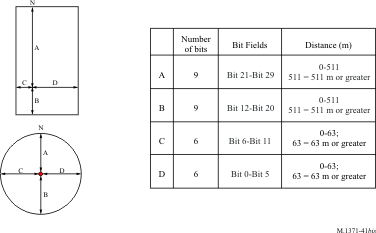 This message should be transmitted immediately after any parameter value was changed.Note on AtoN within AIS:The competent international body for aids-to-navigation, IALA, defines an AtoN as: “a device or system external to vessels designed and operated to enhance safe and efficient navigation of vessels and/or vessel traffic.” (IALA Navguide, Edition 2010).The IALA Navguide stipulates: “A floating aid to navigation, which is out of position, adrift or during the night is unlighted, may itself become a danger to navigation. When a floating aid is out of position or malfunctioning, navigational warnings must be given.” Therefore, a station, which transmits Message 21, could also transmit safety related broadcast message (Message 14) upon detecting that the floating AtoN has gone out of position or is malfunctioning, at the competent authority’s discretion.TABLE 74The nature and type of aids to navigation can be indicated with 32 different codes3.20	Message 22: Channel managementThis message should be transmitted by a base station (as a broadcast message) to command the VHF data link parameters for the geographical area designated in this message and should be accompanied by a Message 4 transmission for evaluation of the message within 120 NM. The geographical area designated by this message should be as defined in § 4.1, Annex 2. Alternatively, this message may be used by a base station (as an addressed message) to command individual AIS mobile stations to adopt the specified VHF data link parameters. When interrogated and no channel management performed by the interrogated base station, the not available and/or international default settings should be transmitted (see § 4.1, Annex 2).TABLE 75TABLE 75 (end)3.21	Message 23: Group assignment commandThe Group assignment command is transmitted by a base station when operating as a controlling entity(see § 4.3.3.3.2 Annex 7 and § 3.20). This message should be applied to a mobile station within the defined region and as selected by “Ship and Cargo Type” or “Station type”. The receiving station should consider all selector fields concurrently. It controls the following operating parameters of a mobile station:–	transmit/receive mode;–	reporting interval; –	the duration of a quiet time.Station type 10 should be used to define the base station coverage area for control of Message 27 transmissions by Class A and Class B “SO” mobile stations. When station type is 10 only the fields latitude, longitude are used, all other fields should be ignored. This information will be relevant until three minutes after the last reception of controlling Message 4 from the same base station (same MMSI).TABLE 76TABLE 77Reporting interval settings for use with message 233.22	Message 24: Static data reportEquipment that supports Message 24 part A shall transmit once every 6 min alternating between channels.Message 24 Part A may be used by any AIS station to associate a MMSI with a name.Message 24 Part A and Part B should be transmitted once every 6 min by Class B “CS” and Class B “SO” shipborne mobile equipment. The message consists of two parts. Message 24B should be transmitted within 1 min following Message 24A.When the parameter value of dimension of ship/reference for position or type of electronic position fixing device is changed, Class-B :CS” and Class-B “SO” should transmit Message 24B.When requesting the transmission of a Message 24 from a Class B “CS” or Class B “SO”, the AIS station should respond with part A and part B.When requesting the transmission of a Message 24 from a Class A, the AIS station should respond with part B, which may contain the vendor ID only.TABLE 78Message 24 part ATABLE 79Message 24 part BTABLE 79AVendor identification field3.23	Message 25: Single slot binary messageThis message is primarily intended short infrequent data transmissions. The single slot binary message can contain up to 128 data-bits depending on the coding method used for the contents, and the destination indication of broadcast or addressed. The length should not exceed one slot. See application identifiers in § 2.1, Annex 5.This message should not be acknowledged by either Message 7 or 13.TABLE 80TABLE 80 (end)Table 81 gives the maximum number of binary data-bits for settings of destination indicator and coding method flags, such that, the message does not exceed one slot.TABLE 813.24	Message 26: Multiple slot binary message with communications stateThis message is primarily intended for scheduled binary data transmissions by applying either the SOTDMA or ITDMA access scheme. This multiple slot binary message can contain up to 1 004 data-bits (using 5 slots) depending on the coding method used for the contents, and the destination indication of broadcast or addressed. See application identifiers in § 2.1, Annex 5.This message should not be acknowledged by either Message 7 or 13.TABLE 82Table 83 gives the maximum number of binary data-bits for settings of destination indicator and coding method flags, such that, the message does not exceed the indicated number of slots.TABLE 833.25	Message 27: Long-range automatic identification system broadcast messageThis message is primarily intended for long-range detection of AIS Class A and Class B “SO” equipped vessels (typically by satellite). This message has a similar content to Messages 1, 2 and 3, but the total number of bits has been compressed to allow for increased propagation delays associated with long-range detection. Refer to Annex 4 for details on Long-Range applications.TABLE 84Annex 9

Requirements for stations using burst transmissions1	Requirements for stations using burst transmissionsThis Annex specifies how data should be formatted and transmitted for units that have limited range and operate in a low volume VDL. Burst transmission behaviour will increase the probability of reception and is required for units such as an AIS-SART.Burst behaviour conforms with Annex 2 with the minor modifications in the following sections:–	Transceiver characteristics.–	Transmitter transient response.–	Synchronization accuracy.–	Channel access scheme.–	User ID (Unique identifier).2	Transceiver characteristicsTABLE 85Required parameter settingsIn addition, the constants of the physical layer AIS station should comply with the values given in Tables 85 and 86.TABLE 86Required settings of physical layer constantsTABLE 87Modulation parameters of the physical layer3	Transmitter requirementsThe technical characteristics as specified in Table 88 should apply to the transmitter.TABLE 88Minimum required transmitter characteristicsFor information the emission mask specified above is shown in Figure 42.Figure 42Emission mask4	Synchronization accuracyDuring UTC direct synchronization, the transmission timing error, including jitter, of the AIS station should be ±3 bits (±312 s).5	Channel access schemeThe AIS station should operate autonomously and determine its own schedule for transmission of its messages based on random selection of the first slot of the first burst. The other 7 slots within the first burst should be fixed referenced to the first slot of the burst. The increment between transmissions slots within a burst should be 75 slots and the transmissions should alternate between AIS 1 and AIS 2. The AIS station transmits messages in a burst of 8 messages no more than once per minute.In active mode the AIS station should use messages with a communication state in the first burst. The communication state should set a slot-time-out = 7 in the first burst, thereafter the slot-time-out should be decreased according to the rules of SOTDMA. All slots should be regarded as candidates in the selection process. When time out occurs, the offset to the next set of 8 bursts is randomly selected between 1 min ± 6 s.After the first burst any messages can be used in subsequent transmissions but should be on the slots reserved by the first burst.In test mode, messages with a communication state should set slot-time-out = 0 and sub-message = 0 in the first and only burst.The slot-time-out values of all messages’ communication state within every burst should be the same.Messages should be transmitted alternately on AIS 1 and AIS 2.Figure 43Burst transmissions in active mode6	User identification (Unique identifier)The user ID should have a unique pattern such as the AIS-SART where the user ID is 970xxyyyy (where xx = manufacturer ID 01 to 99; xx = 00 is reserved for test purposes; yyyy = the sequence number 0000 to 9999, see Annex 1, § 2.1.6 to 2.1.8).______________Recommendation  ITU-R  M.1371-5(02/2014)Technical characteristics for an automatic identification system using time division multiple access in the VHF maritime 
mobile frequency bandM SeriesMobile, radiodetermination, amateurand related satellite servicesSeries of ITU-R Recommendations (Also available online at http://www.itu.int/publ/R-REC/en)Series of ITU-R Recommendations (Also available online at http://www.itu.int/publ/R-REC/en)SeriesTitleBOSatellite deliveryBRRecording for production, archival and play-out; film for televisionBSBroadcasting service (sound)BTBroadcasting service (television)FFixed serviceMMobile, radiodetermination, amateur and related satellite servicesPRadiowave propagationRARadio astronomyRSRemote sensing systemsSFixed-satellite serviceSASpace applications and meteorologySFFrequency sharing and coordination between fixed-satellite and fixed service systemsSMSpectrum managementSNGSatellite news gatheringTFTime signals and frequency standards emissionsVVocabulary and related subjectsNote: This ITU-R Recommendation was approved in English under the procedure detailed in Resolution ITU-R 1.Ship’s dynamic conditionsNominal reporting intervalShip at anchor or moored and not moving faster than 3 knots3 min(1)Ship at anchor or moored and moving faster than 3 knots10 s(1)Ship 0-14 knots10 s(1)Ship 0-14 knots and changing course3 1/3 s(1)Ship 14-23 knots6 s(1)Ship 14-23 knots and changing course2 sShip  23 knots2 sShip  23 knots and changing course2 s(1)	When a mobile station determines that it is the semaphore (see § 3.1.1.4, Annex 2), the reporting interval should decrease to 2 s (see § 3.1.3.3.2, Annex 2).(1)	When a mobile station determines that it is the semaphore (see § 3.1.1.4, Annex 2), the reporting interval should decrease to 2 s (see § 3.1.3.3.2, Annex 2).Platform’s conditionNominal 
reporting intervalIncreased reporting intervalClass B “SO” shipborne mobile equipment not moving faster than 2 knots3 min3 minClass B “SO” shipborne mobile equipment moving 2−14 knots30 s30 sClass B “SO” shipborne mobile equipment moving 14−23 knots15 s30 s(3)Class B “SO” shipborne mobile equipment moving >23 knots5 s15 s(3)Class B “CS” shipborne mobile equipment not moving faster than 2 knots3 min–Class B “CS” shipborne mobile equipment moving faster than 2 knots30 s–Search and rescue aircraft (airborne mobile equipment)10 s(2)–Aids to navigation3 min–AIS base station10 s(1)–(1)	The base station’s reporting interval (RI) should decrease to 3 1/3 s after the station detects that one or more stations are synchronizing to the base station (see § 3.1.3.3.1, Annex 2).(2)	Shorter RI down to 2 s could be used in the area of search and rescue operations.(3)	Class B “SO” AIS shall report at the “Increased reporting interval” only when the last four consecutive frames each have less than 50% Free slots. Class B “SO” AIS shall not return to the “Normal reporting interval” until 65% or more of the slots of each of the last four consecutive frames are free.(1)	The base station’s reporting interval (RI) should decrease to 3 1/3 s after the station detects that one or more stations are synchronizing to the base station (see § 3.1.3.3.1, Annex 2).(2)	Shorter RI down to 2 s could be used in the area of search and rescue operations.(3)	Class B “SO” AIS shall report at the “Increased reporting interval” only when the last four consecutive frames each have less than 50% Free slots. Class B “SO” AIS shall not return to the “Normal reporting interval” until 65% or more of the slots of each of the last four consecutive frames are free.(1)	The base station’s reporting interval (RI) should decrease to 3 1/3 s after the station detects that one or more stations are synchronizing to the base station (see § 3.1.3.3.1, Annex 2).(2)	Shorter RI down to 2 s could be used in the area of search and rescue operations.(3)	Class B “SO” AIS shall report at the “Increased reporting interval” only when the last four consecutive frames each have less than 50% Free slots. Class B “SO” AIS shall not return to the “Normal reporting interval” until 65% or more of the slots of each of the last four consecutive frames are free.SymbolParameter nameUnitsLow settingHigh settingPH.RFRRegional frequencies (range of frequencies within RR Appendix 18)(1) MHz156.025162.025PH.CHSChannel spacing (encoded according to RR Appendix 18 with footnotes)(1) kHz2525PH.AIS1AIS 1 (default channel 1) (2087)(1) 
(see § 2.3.3) MHz161.975161.975PH.AIS2AIS 2 (default channel 2) (2088)(1) 
(see § 2.3.3) MHz162.025162.025PH.BRBit rate bit/s9 6009 600PH.TSTraining sequence Bits2424PH.TXBTTransmit BT product~0.4~0.4PH.RXBTReceive BT product~0.5~0.5PH.MIModulation index~0.5~0.5PH.TXPTransmit output power W112.5(2) / 5(3)(1)	See Recommendation ITU-R M.1084, Annex 4.(2)	Except for Class B “SO”.(3)	For Class B “SO”.(1)	See Recommendation ITU-R M.1084, Annex 4.(2)	Except for Class B “SO”.(3)	For Class B “SO”.(1)	See Recommendation ITU-R M.1084, Annex 4.(2)	Except for Class B “SO”.(3)	For Class B “SO”.(1)	See Recommendation ITU-R M.1084, Annex 4.(2)	Except for Class B “SO”.(3)	For Class B “SO”.(1)	See Recommendation ITU-R M.1084, Annex 4.(2)	Except for Class B “SO”.(3)	For Class B “SO”.SymbolParameter nameValuePH.DEData encodingNRZIPH.FECForward error correctionNot usedPH.ILInterleavingNot usedPH.BSBit scramblingNot usedPH.MODModulationGMSK/FMGMSK/FM:	see § 2.3.GMSK/FM:	see § 2.3.GMSK/FM:	see § 2.3.Transmitter parametersRequirementsCarrier power error 1.5 dB Carrier frequency error 500 HzSlotted modulation mask ∆fc < ±10 kHz: 0 dBc±10 kHz < ∆fc < ±25 kHz: below the straight line between −25 dBc at ±10 kHz and –70 dBc at ±25 kHz±25 kHz < ∆fc < ±62.5 kHz: –70 dBc Transmitter test sequence and modulation accuracy< 3 400 Hz for Bit 0, 1 (normal and extreme)2 400 Hz ± 480 Hz for Bit 2, 3 (normal and extreme)2 400 Hz ± 240 Hz for Bit 4 ... 31 (normal, 2 400 ± 480 Hz extreme)For Bits 32 … 1991 740 ± 175 Hz (normal, 1 740 ± 350 Hz extreme) for a bit pattern of 01012 400 Hz ± 240 Hz (normal, 2 400 ± 480 Hz extreme) for a bit pattern of 00001111Transmitter output power versus timePower within mask shown in Fig. 2 and timings given in Table 6Spurious emissions–36 dBm 9 kHz ... 1 GHz
–30 dBm 1 GHz ... 4 GHzIntermodulation attenuation 
(base station only) 40 dBReferenceReferenceReferenceBitsTime
(ms)DefinitionT0T0T000Start of transmission slot. Power should NOT exceed –50 dB of Pss before T0TATATA0-60-0.625Power exceeds –50 dB of PssTBTBTB160.625Power should be within +1.5 or –3 dB of Pss TBTBTB280.833Power should be within +1.5 or –1 dB of Pss (start of training sequence)TE (includes 1 stuffing bit)TE (includes 1 stuffing bit)TE (includes 1 stuffing bit)23324.271Power should remain within +1.5 or –1 dB of Pss during the period TB2 to TETF (includes 1 stuffing bit)TF (includes 1 stuffing bit)TF (includes 1 stuffing bit)24125.104Power should be –50 dB of Pss and stay below thisTGTG25626.667Start of next transmission time periodReceiver parametersRequirementsSensitivity 20% PER @ –107 dBmError behaviour at high input levels1% PER @ –77 dBm
1% PER @ –7 dBmAdjacent channel selectivity20% PER @ 70 dBCo-channel selectivity20% PER @ 10 dBSpurious response rejection20% PER @ 70 dBIntermodulation response rejection20% PER @ 74 dBSpurious emissions–57 dBm (9 kHz to 1 GHz)
–47 dBm (1 GHz to 4 GHz)Blocking20% PER @ 86 dB(1)	For Class B “SO”, Table 36 in Annex 7 applies.(1)	For Class B “SO”, Table 36 in Annex 7 applies.SymbolParameter name/descriptionNominalMAC.SyncBaseRateSync support increased update rate
(base station)Once per 3 1/3 sMAC.SyncMobileRateSync support increased update rate
(mobile station)Once per 2 sSync mode of own stationPriorityIllustrationSync state 
(in communication state) of own stationMay be used as source for indirect sync by other station(s)UTC direct10YesUTC indirect21NoBase direct32YesBase indirect43NoMobile as semaphore53NoHighest received synchronization state valueHighest received synchronization state valueHighest received synchronization state valueHighest received synchronization state valueMobile station’s synchronization state valueOwn mobile station’s sync state0123Mobile station’s synchronization state value0NoNoNoNoMobile station’s synchronization state value1NoNoNoYesMobile station’s synchronization state value2NoNoNoNoMobile station’s synchronization state value3NoNoNoYes0 = UTC direct (see § 3.1.1.1).1 = UTC indirect (see § 3.1.1.2).2 = Station is synchronized to a base station (see § 3.1.1.3).3 = Station is synchronized to another station based on the highest number of received stations (see § 3.1.1.4) or indirect to a base station.0 = UTC direct (see § 3.1.1.1).1 = UTC indirect (see § 3.1.1.2).2 = Station is synchronized to a base station (see § 3.1.1.3).3 = Station is synchronized to another station based on the highest number of received stations (see § 3.1.1.4) or indirect to a base station.0 = UTC direct (see § 3.1.1.1).1 = UTC indirect (see § 3.1.1.2).2 = Station is synchronized to a base station (see § 3.1.1.3).3 = Station is synchronized to another station based on the highest number of received stations (see § 3.1.1.4) or indirect to a base station.0 = UTC direct (see § 3.1.1.1).1 = UTC indirect (see § 3.1.1.2).2 = Station is synchronized to a base station (see § 3.1.1.3).3 = Station is synchronized to another station based on the highest number of received stations (see § 3.1.1.4) or indirect to a base station.0 = UTC direct (see § 3.1.1.1).1 = UTC indirect (see § 3.1.1.2).2 = Station is synchronized to a base station (see § 3.1.1.3).3 = Station is synchronized to another station based on the highest number of received stations (see § 3.1.1.4) or indirect to a base station.0 = UTC direct (see § 3.1.1.1).1 = UTC indirect (see § 3.1.1.2).2 = Station is synchronized to a base station (see § 3.1.1.3).3 = Station is synchronized to another station based on the highest number of received stations (see § 3.1.1.4) or indirect to a base station.Highest received synchronization state valueHighest received synchronization state valueHighest received synchronization state valueHighest received synchronization state valueBase station’s synchronization state valueOwn base station’s sync state0123Base station’s synchronization state value0NoNoNoNoBase station’s synchronization state value1NoNoYesYesBase station’s synchronization state value2NoNoYesYesBase station’s synchronization state value3NoNoYesYes0 = UTC direct (see § 3.1.1.1).1 = UTC indirect (see § 3.1.1.2).2 = Station is synchronized to a base station (see § 3.1.1.3).3 = Station is synchronized to another mobile station based on the highest number of received stations (see § 3.1.1.4) or indirect to a base station.A base station which is semaphore qualified according to Table 11 should act as a semaphore.See also § 3.1.1.3, § 3.1.1.4 and § 3.1.3.3 for semaphore qualification.0 = UTC direct (see § 3.1.1.1).1 = UTC indirect (see § 3.1.1.2).2 = Station is synchronized to a base station (see § 3.1.1.3).3 = Station is synchronized to another mobile station based on the highest number of received stations (see § 3.1.1.4) or indirect to a base station.A base station which is semaphore qualified according to Table 11 should act as a semaphore.See also § 3.1.1.3, § 3.1.1.4 and § 3.1.3.3 for semaphore qualification.0 = UTC direct (see § 3.1.1.1).1 = UTC indirect (see § 3.1.1.2).2 = Station is synchronized to a base station (see § 3.1.1.3).3 = Station is synchronized to another mobile station based on the highest number of received stations (see § 3.1.1.4) or indirect to a base station.A base station which is semaphore qualified according to Table 11 should act as a semaphore.See also § 3.1.1.3, § 3.1.1.4 and § 3.1.3.3 for semaphore qualification.0 = UTC direct (see § 3.1.1.1).1 = UTC indirect (see § 3.1.1.2).2 = Station is synchronized to a base station (see § 3.1.1.3).3 = Station is synchronized to another mobile station based on the highest number of received stations (see § 3.1.1.4) or indirect to a base station.A base station which is semaphore qualified according to Table 11 should act as a semaphore.See also § 3.1.1.3, § 3.1.1.4 and § 3.1.3.3 for semaphore qualification.0 = UTC direct (see § 3.1.1.1).1 = UTC indirect (see § 3.1.1.2).2 = Station is synchronized to a base station (see § 3.1.1.3).3 = Station is synchronized to another mobile station based on the highest number of received stations (see § 3.1.1.4) or indirect to a base station.A base station which is semaphore qualified according to Table 11 should act as a semaphore.See also § 3.1.1.3, § 3.1.1.4 and § 3.1.3.3 for semaphore qualification.0 = UTC direct (see § 3.1.1.1).1 = UTC indirect (see § 3.1.1.2).2 = Station is synchronized to a base station (see § 3.1.1.3).3 = Station is synchronized to another mobile station based on the highest number of received stations (see § 3.1.1.4) or indirect to a base station.A base station which is semaphore qualified according to Table 11 should act as a semaphore.See also § 3.1.1.3, § 3.1.1.4 and § 3.1.3.3 for semaphore qualification.Ramp up8 bitsT0 to TTS in Fig. 8Training sequence24 bitsNecessary for synchronizationStart flag8 bitsIn accordance with HDLC (7Eh)Data168 bitsDefaultCRC16 bitsIn accordance with HDLCEnd flag8 bitsIn accordance with HDLC (7Eh)Buffer24 bitsBit stuffing distance delays, repeater delay and jitterTotal256 bits01234567EEFFFFFESymbolNameDescriptionMinimumMaximumLME.ITINCSlot incrementThe slot increment is used to allocate a slot ahead in the frame. It is a relative offset from the current transmission slot. If it is set to zero, no more ITDMA allocations should be done08 191LME.ITSLNumber of slotsIndicates the number of consecutive slots, which are allocated, starting at the slot increment15LME.ITKPKeep flagThis flag should be set to TRUE when the present slot(s) should be reserved in the next frame also. The keep flag is set to FALSE when the allocated slot should be freed immediately after transmissionFalse = 0True = 1SymbolNameDescriptionMinimumMaximumLME.RTCSCCandidate slot counterThe number of slots currently available in the candidate set.NOTE 1 – The initial value is always 4 or more (see § 3.3.1.2). However, during the cycle of the p-persistent algorithm the value may be reduced below 41150LME.RTESEnd slotDefined as the slot number of the last slot in the initial SI, which is 150 slots ahead02 249LME.RTPRIPriorityThe priority that the transmission has when queuing messages. The priority is highest when LME.RTPRI is lowest. Safety related messages should have highest service priority (refer to § 4.2.3)10LME.RTPSStart probabilityEach time a new message is due for transmission, LME.RTP2 should be set equal to LME.RTPS. LME.RTPS shall be equal to 100/LME.RTCSC.NOTE 2 – LME.RTCSC is set to 4 or more initially. Therefore LME.RTPS has a maximum value of 25 (100/4)025LME.RTP1Derived probabilityCalculated probability for transmission in the next candidate slot. It should be less than or equal to LME.RTP2 for transmission to occur, and it should be randomly selected for each transmission attempt0100LME.RTP2Current probabilityThe current probability that a transmission will occur in the next candidate slotLME.RTPS100LME.RTANumber of attemptsInitial value set to 0. This value is incremented by one each time the p-persistent algorithm determines that a transmission shall not occur0149LME.RTPIProbability incrementEach time the algorithm determines that transmission should not occur, LME.RTP2 should be incremented with LME.RTPI. LME.RTPI shall be equal to (100 − LME.RTP2)/LME.RTCSC125SymbolNameDescriptionMinimumMaximumLME.FTSTStart slotThe first slot (referenced to frame start) to be used by the station02 249LME.FTIIncrementIncrement to next block of allocated slots. An increment of zero indicates that the station transmits one time per frame, in the start slot01 125LME.FTBSBlock sizeDefault block size. Determines the default number of consecutive slots which are to be reserved at each increment15SymbolNameDescriptionMinimumMaximumNSSNominal start slotThis is the first slot used by a station to announce itself on the data link. Other repeatable transmissions are generally selected with the NSS as a reference.When transmissions with the same reporting rate (Rr) are made using two channels (A and B), the NSS for the second channel (B) is offset from the first channel’s NSS by NI:NSSB = NSSA + NI02 249NSNominal slotThe nominal slot is used as the centre around which slots are selected for transmission of position reports. For the first transmission in a frame, the NSS and NS are equal. The NS when using only one channel is:NS = NSS + (n × NI); (0  n < Rr)When transmissions are made using two channels (A and B), the slot separation between the nominal slots on each channel is doubled and offset by NI:NSA = NSSA + (n × 2 ×NI)where: 0  n < 0.5 × RrNSB = NSSA + NI + (n × 2 × NI)where: 0  n < 0.5 × Rr02 249NINominal incrementThe nominal increment is given in number of slots and is derived using the equation below:NI = 2 250/Rr75(1)1 225RrReport rateThis is the desired number of position reports per minute. Rr = 60/RI; (where RI is the reporting interval (s))2(2), (3)30(4)SISelection intervalThe SI is the collection of slots which can be candidates for position reports. The SI is derived using the equation below:SI = {NS – (0.1 × NI) to NS + (0.1 × NI)}0.2 × NI0.2 × NISymbolNameDescriptionMinimumMaximumNTSNominal
transmission slotThe slot, within a selection interval, currently used for transmissions within that interval02 249TMO_MINMinimum time-outThe minimum SOTDMA slot time-out3 framesNATMO_MAXMaximum time-outThe maximum SOTDMA slot time-out NA7 frames(1)	37.5 when operating in the assigned mode using report rate assignment; 45 when operating in the assigned mode using slot increment assignment and the SOTDMA communication state.(2)	When a station uses a report rate of less than two reports per min, ITDMA allocations should be used.(3)	Also when operating in the assigned mode using SOTDMA as given by Table 46, Annex 8.(4)	Sixty reports per min when operating in the assigned mode using SOTDMA as given by Table 46, Annex 8.(1)	37.5 when operating in the assigned mode using report rate assignment; 45 when operating in the assigned mode using slot increment assignment and the SOTDMA communication state.(2)	When a station uses a report rate of less than two reports per min, ITDMA allocations should be used.(3)	Also when operating in the assigned mode using SOTDMA as given by Table 46, Annex 8.(4)	Sixty reports per min when operating in the assigned mode using SOTDMA as given by Table 46, Annex 8.(1)	37.5 when operating in the assigned mode using report rate assignment; 45 when operating in the assigned mode using slot increment assignment and the SOTDMA communication state.(2)	When a station uses a report rate of less than two reports per min, ITDMA allocations should be used.(3)	Also when operating in the assigned mode using SOTDMA as given by Table 46, Annex 8.(4)	Sixty reports per min when operating in the assigned mode using SOTDMA as given by Table 46, Annex 8.(1)	37.5 when operating in the assigned mode using report rate assignment; 45 when operating in the assigned mode using slot increment assignment and the SOTDMA communication state.(2)	When a station uses a report rate of less than two reports per min, ITDMA allocations should be used.(3)	Also when operating in the assigned mode using SOTDMA as given by Table 46, Annex 8.(4)	Sixty reports per min when operating in the assigned mode using SOTDMA as given by Table 46, Annex 8.(1)	37.5 when operating in the assigned mode using report rate assignment; 45 when operating in the assigned mode using slot increment assignment and the SOTDMA communication state.(2)	When a station uses a report rate of less than two reports per min, ITDMA allocations should be used.(3)	Also when operating in the assigned mode using SOTDMA as given by Table 46, Annex 8.(4)	Sixty reports per min when operating in the assigned mode using SOTDMA as given by Table 46, Annex 8.ParameterSymbolNumber of bitsDescriptionP1T6Parameter 1P2D1Parameter 2P3I1Parameter 3P4M27Parameter 4P5N2Parameter 5Unused03Unused bitsBit orderM----L--M-------------------------LML000SymbolTTTTTTDIMMMMMMMMMMMMMMMMMMMMMMMMMMMNN000Byte order12345Bit order--L----M-------M----------------000LML--SymbolIDTTTTTTMMMMMMMMMMMMMMMMMMMMMMMM000NNMMMByte order12345ParameterNumber of bitsDescriptionSync state20	UTC direct (see § 3.1.1.1)1	UTC indirect (see § 3.1.1.2)2	Station is synchronized to a base station (base direct) (see § 3.1.1.3)3	Station is synchronized to another station based on the highest number of received stations or to another mobile station, which is directly synchronized to a base station 
(see § 3.1.1.3 and § 3.1.1.4)Slot time-out3Specifies frames remaining until a new slot is selected0	means that this was the last transmission in this slot1-7	means that 1 to 7 frames respectively are left until slot changeSub message14The sub message depends on the current value in slot time-out as described in Table 19Slot time-outSub messageDescription3, 5, 7Received stationsNumber of other stations (not own station) which the station currently is receiving (between 0 and 16 383).2, 4, 6Slot numberSlot number used for this transmission (between 0 and 2 249).1UTC hour and minuteIf the station has access to UTC, the hour and minute should be indicated in this sub message. Hour (0-23) should be coded in bits 13 to 9 of the sub message (bit 13 is MSB). Minute (0-59) should be coded in bit 8 to 2 (bit 8 is MSB). Bit 1 and bit 0 are not used.0Slot offsetIf the slot time-out value is 0 (zero) then the slot offset should indicate the offset to the slot in which transmission will occur during the next frame. If the slot offset is zero, the slot should be de-allocated after transmission.ParameterNumber of bitsDescriptionSync state20	UTC direct (see § 3.1.1.1)1	UTC indirect (see § 3.1.1.2)2	Station is synchronized to a base station (base direct) (see § 3.1.1.3)3	Station is synchronized to another station based on the highest number of received stations or to another mobile station, which is directly synchronized to a base station (see § 3.1.1.3 and § 3.1.1.4)Slot increment13Offset to next slot to be used, or zero (0) if no more transmissionsNumber of slots3Number of consecutive slots to allocate. 
0  1 slot, 
1  2 slots,
2  3 slots, 
3  4 slots, 
4  5 slots, 
5 = 1 slot; offset = slot increment + 8 192, 
6 = 2 slots; offset = slot increment + 8 192, 
7 = 3 slots; offset = slot increment + 8 192.
Use of 5 to 7 removes the need for RATDMA broadcast for scheduled transmissions up to 6 min intervalsKeep flag1Set to TRUE  1 if the slot remains allocated for one additional frame (see Table 13)	figure 19	          figure 20Number of slotsMaximum data bitsStuffing bitsTotal buffer bits11363656236068883584100120480813215251 032164184Slot compositionBitsNotesRamp up8StandardTraining sequence24StandardStart flag8StandardData field96Data field is 168 bits for other single-slot AIS messages. This field is shortened by 72 bits to support the long-range receiving system bufferCRC16StandardEnd flag8StandardLong-range AIS receiving system buffer96Bit stuffing = 4 bits
Synch jitter (mobile station) = 3 bits
Synch jitter (mobile/satellite) = 1 bit
Propagation time delay difference = 87 bits
Spare = 1 bitTotal256Standard 
NOTE – Only 160 bits are used in the 17 ms transmissionBitDescription15-6Designated area code (DAC). This code is based on the maritime identification digits (MID). Exceptions are 0 (test) and 1 (international). Although the length is 10 bits, the DAC codes equal to or above 1 000 are reserved for future use5-0Function identifier. The meaning should be determined by the authority which is responsible for the area given in the designated area codeApplication identifier (decimal)Application identifier (decimal)Application identifier (binary)Application identifier (binary)DescriptionDACFunction identifierDACFunction identifier Description001000000 0000 0100 0000IFM 0 = Text telegram 6-bit ASCII (§ 5.1)001010000 0000 0100 0001Discontinued001020000 0000 0100 0010IFM 2 = Interrogation on specific IFM (§ 5.2)001030000 0000 0100 0011IFM 3 = Capability interrogation (§ 5.3)001040000 0000 0100 0100IFM 4 = Capability interrogation reply (§ 5.4)001050000 0000 0100 0101IFM 5 = Application acknowledgement to an addressed binary message (§ 5.5)00106 to 090000 0000 01–Reserved for future system applications00110 to 630000 0000 01–Reserved for international operational applicationsParameterNumber of bitsDescriptionMessage ID6Identifier for Message 6; always 6Repeat indicator2Used by the repeater to indicate how many times a message has been repeated. See § 4.6.1, Annex 2; 0-3; 0 = default;
3 = do not repeat any moreSource ID30MMSI number of source stationSequence number20-3; see § 5.3.1, Annex 2Destination ID30MMSI number of destination stationRetransmit flag1Retransmit flag should be set upon retransmission: 0 = no retransmission = default; 1 = retransmittedSpare1Not used. Should be zeroDAC10International DAC = 110 = 00000000012FI6Function identifier = 010 = 0000002Acknowledge required flag11 = reply is required, optional for addressed binary messages and not used for binary broadcast messages0 = reply is not required, optional for an addressed binary message and required for binary broadcast messages Text sequence number11Sequence number to be incremented by the application.All zeros indicates that sequence numbers are not being used Text string6-9066-bit ASCII as defined in Table 47, Annex 8. When using this IFM, the number of slots used for transmission should be minimized taking into account Table 29.For Message 6 the maximum is 906.Spare bitsMax 6Not used for data and should be set to zero. The number of bits should be either 0, 2, 4, or 6 to maintain byte boundaries.NOTE 1 – When a 6-bit spare is needed to satisfy the 8-bit byte boundary rule, the 6-bit spare will be interpreted as a valid 6-bit character (all zeros is the “@” character). This is the case when the number of characters is: 1, 5, 9, 13,17, 21, 25, etc.Total number of application data bits112-1 008For Message 6 the maximum is 920.ParameterNumber of bitsDescriptionMessage ID6Identifier for Message 8; always 8Repeat indicator2Used by the repeater to indicate how many times a message has been repeated. See § 4.6.1, Annex 2; 0-3; 0 = default; 
3 = do not repeat any moreSource ID30MMSI number of source stationSpare2Not used. Should be zeroDAC10International DAC = 110 = 00000000012FI6Function identifier = 010 = 0000002Acknowledge required flag11 = reply is required, optional for addressed binary messages and not used for binary broadcast messages0 = reply is not required, optional for an addressed binary message and required for binary broadcast messages Text sequence number11Sequence number to be incremented by the application.All zeros indicates that sequence numbers are not being used Text string6-9366-bit ASCII as defined in Table 47, Annex 8. When using this IFM, the number of slots used for transmission should be minimized taking into account Table 29.For Message 8 the maximum is 936.Spare bitsMax 6Not used for data and should be set to zero. The number of bits should be either 0, 2, 4, or 6 to maintain byte boundaries.NOTE 1 – When a 6-bit spare is needed to satisfy the 8-bit byte boundary rule, the 6-bit spare will be interpreted as a valid 6-bit character (all zeros is the “@” character). This is the case when the number of characters is: 1, 5, 9, 13,17, 21, 25, etc. Total number of application data bits80-1 008ParameterNumber of bitsDescriptionDescriptionMessage ID6Identifier for Message 25; always 25Identifier for Message 25; always 25Repeat indicator2Used by the repeater to indicate how many times a message has been repeated. See § 4.6.1, Annex 2; 0-3; 0 = default; 
3 = do not repeat any moreUsed by the repeater to indicate how many times a message has been repeated. See § 4.6.1, Annex 2; 0-3; 0 = default; 
3 = do not repeat any moreSource ID30MMSI number of source stationMMSI number of source stationDestination indicator10 = Broadcast (no Destination ID field used)1 = Addressed (Destination ID uses 30 data bits for MMSI)0 = Broadcast (no Destination ID field used)1 = Addressed (Destination ID uses 30 data bits for MMSI)Binary data flag1Always 1Always 1Destination ID0/30Destination ID if used.If Destination indicator = 0 (Broadcast), no data bits are needed for Destination ID.If Destination indicator = 1, 30 bits are used for Destination ID and spare bits for byte alignment.Spare0/2Spare (if Destination ID used)If Destination indicator = 0 (Broadcast), no data bits are needed for Destination ID.If Destination indicator = 1, 30 bits are used for Destination ID and spare bits for byte alignment.DAC10International DAC = 110 = 00000000012International DAC = 110 = 00000000012FI6Function identifier = 010 = 0000002Function identifier = 010 = 0000002Text sequence number11Sequence number to be incremented by the application.All zeros indicates that sequence numbers are not being used.Sequence number to be incremented by the application.All zeros indicates that sequence numbers are not being used.Text string6-66/6-966-bit ASCII as defined in Table 47, Annex 8. When using this IFM, the number of slots used for transmission should be 1 taking into account Table 29.For Message 25 the maximum is 66 for Addressed or 96 for Broadcast.6-bit ASCII as defined in Table 47, Annex 8. When using this IFM, the number of slots used for transmission should be 1 taking into account Table 29.For Message 25 the maximum is 66 for Addressed or 96 for Broadcast.Spare bitsMax 7Not used for data and should be set to zero. The number of bits should be either 1, 3, 5 or 7 to maintain byte boundaries.NOTE 1 – When a 7-bit spare is needed to satisfy the 8-bit byte boundary rule, the 6-bit spare will be interpreted as a valid 6-bit character (all zeros is the “@” character). This is the case when the number of characters is: 1, 5, 9 and 13.Not used for data and should be set to zero. The number of bits should be either 1, 3, 5 or 7 to maintain byte boundaries.NOTE 1 – When a 7-bit spare is needed to satisfy the 8-bit byte boundary rule, the 6-bit spare will be interpreted as a valid 6-bit character (all zeros is the “@” character). This is the case when the number of characters is: 1, 5, 9 and 13.Total number of application data bits112-168/
80-168112-168 bits for Addressed, or 80-168 bits for Broadcast.112-168 bits for Addressed, or 80-168 bits for Broadcast.ParameterNumber of bitsDescriptionDescriptionMessage ID6Identifier for Message 26; always 26Identifier for Message 26; always 26Repeat indicator2Used by the repeater to indicate how many times a message has been repeated. See § 4.6.1, Annex 2; 0-3; 0 = default; 
3 = do not repeat any moreUsed by the repeater to indicate how many times a message has been repeated. See § 4.6.1, Annex 2; 0-3; 0 = default; 
3 = do not repeat any moreSource ID30MMSI number of source stationMMSI number of source stationDestination indicator10 = Broadcast (no Destination ID field used)1 = Addressed (Destination ID uses 30 data bits for MMSI)0 = Broadcast (no Destination ID field used)1 = Addressed (Destination ID uses 30 data bits for MMSI)Binary data flag1Always 1Always 1Destination ID0/30Destination ID if used.If Destination indicator = 0 (Broadcast), no data bits are needed for Destination ID.If Destination indicator = 1, 30 bits are used for Destination ID and spare bits for byte alignment.Spare0/2Spare (if Destination ID used)If Destination indicator = 0 (Broadcast), no data bits are needed for Destination ID.If Destination indicator = 1, 30 bits are used for Destination ID and spare bits for byte alignment.DAC10International DAC = 110 = 00000000012International DAC = 110 = 00000000012FI6Function identifier = 010 = 0000002Function identifier = 010 = 0000002Text sequence number11Sequence number to be incremented by the application.All zeros indicates that sequence numbers are not being usedSequence number to be incremented by the application.All zeros indicates that sequence numbers are not being usedText string6-942/9726-bit ASCII as defined in Table 47, Annex 8. When using this IFM, the number of slots used for transmission should be minimized taking into account Table 29.For Message 26 the maximum is 942 for Addressed or 972 for Broadcast.6-bit ASCII as defined in Table 47, Annex 8. When using this IFM, the number of slots used for transmission should be minimized taking into account Table 29.For Message 26 the maximum is 942 for Addressed or 972 for Broadcast.Spare bitsMax 7Not used for data and should be set to zero. The number of bits should be either 1, 3, 5 or 7 to maintain byte boundaries.NOTE 1 – When a 7-bit spare is needed to satisfy the 8-bit byte boundary rule, the 6-bit spare will be interpreted as a valid 6-bit character (all zeros is the “@” character). This is the case when the number of characters is: 3, 7, 11, 15, 19, 23, 27, etc.Not used for data and should be set to zero. The number of bits should be either 1, 3, 5 or 7 to maintain byte boundaries.NOTE 1 – When a 7-bit spare is needed to satisfy the 8-bit byte boundary rule, the 6-bit spare will be interpreted as a valid 6-bit character (all zeros is the “@” character). This is the case when the number of characters is: 3, 7, 11, 15, 19, 23, 27, etc.Communication state selector10 = SOTDMA communication state follows1 = ITDMA communication state follows0 = SOTDMA communication state follows1 = ITDMA communication state followsCommunication state19SOTDMA communication state (see § 3.3.7.2.1, Annex 2), 
if communication state selector flag is set to 0, or ITDMA communication state (§ 3.3.7.3.2, Annex 2), if communication state selector flag is set to 1SOTDMA communication state (see § 3.3.7.2.1, Annex 2), 
if communication state selector flag is set to 0, or ITDMA communication state (§ 3.3.7.3.2, Annex 2), if communication state selector flag is set to 1Total number of application data bits128-1 064/96-1 064128-1 064 bits for Addressed, or 96-1064 bits for Broadcast.128-1 064 bits for Addressed, or 96-1064 bits for Broadcast.Estimated number 
of slotsMaximum number of 6-bit ASCII characters
based upon typical bit stuffingMaximum number of 6-bit ASCII characters
based upon typical bit stuffingMaximum number of 6-bit ASCII characters
based upon typical bit stuffingMaximum number of 6-bit ASCII characters
based upon typical bit stuffingMaximum number of 6-bit ASCII characters
based upon typical bit stuffingMaximum number of 6-bit ASCII characters
based upon typical bit stuffingEstimated number 
of slotsAddressed binary
Message 6Broadcast binary
Message 8Message 25Message 25Message 26Message 26Estimated number 
of slotsAddressed binary
Message 6Broadcast binary
Message 8Addressed
binaryBroadcast
binaryAddressed
binaryBroadcast
binary16116112724348−−404538086−−77824118123−−1141205151156−−150163NOTE 1 – The 5-slot value accounts for the worst case bit stuffing condition.NOTE 1 – The 5-slot value accounts for the worst case bit stuffing condition.NOTE 1 – The 5-slot value accounts for the worst case bit stuffing condition.NOTE 1 – The 5-slot value accounts for the worst case bit stuffing condition.NOTE 1 – The 5-slot value accounts for the worst case bit stuffing condition.NOTE 1 – The 5-slot value accounts for the worst case bit stuffing condition.NOTE 1 – The 5-slot value accounts for the worst case bit stuffing condition.ParameterNumber of bitsDescriptionMessage ID6Identifier for Message 6; always 6Repeat indicator2Used by the repeater to indicate how many times a message has been repeated. See § 4.6.1, Annex 2; 0-3; 0 = default;
3 = do not repeat any moreSource ID30MMSI number of source stationSequence number20-3; see § 5.3.1, Annex 2Destination ID30MMSI number of destination stationRetransmit flag1Retransmit flag should be set upon retransmission: 
0 = no retransmission = default; 1 = retransmittedSpare1Not used. Should be zeroDAC10International DAC = 110 = 00000000012FI6Function identifier = 210 = 0000102Requested DAC code10IAI, RAI or testRequested FI code6See appropriate FI reference document(s)Spare bits64Not used, should be set to zero, reserved for future use Total number of bits168The resulting Message 6 occupies 1 slot.ParameterNumber of bitsDescriptionMessage ID6Identifier for Message 6; always 6Repeat indicator2Used by the repeater to indicate how many times a message has been repeated. See § 4.6.1, Annex 2; 0-3; 0 = default; 
3 = do not repeat any moreSource ID30MMSI number of source stationSequence number20-3; see § 5.3.1, Annex 2Destination ID30MMSI number of destination stationRetransmit flag1Retransmit flag should be set upon retransmission: 
0 = no retransmission = default; 1 = retransmittedSpare1Not used. Should be zeroDAC10International DAC = 110 = 00000000012FI6Function identifier = 310 = 0000112Requested DAC code10IAI, RAI or testSpare bits70Not used, should be set to zero, reserved for future useTotal number of bits168The resulting Message 6 occupies 1 slotParameterNumber of bitsDescriptionMessage ID6Identifier for Message 6; always 6Repeat indicator2Used by the repeater to indicate how many times a message has been repeated. See § 4.6.1, Annex 2; 0-3; 0 = default;
3 = do not repeat any moreSource ID30MMSI number of source stationSequence number20-3; see § 5.3.1, Annex 2Destination ID30MMSI number of destination stationRetransmit flag1Retransmit flag should be set upon retransmission: 
0 = no retransmission = default; 1 = retransmittedSpare1Not used. Should be zeroDAC10International DAC = 110 = 00000000012FI6Function identifier = 410 = 0001002ParameterNumber of bitsDescriptionDAC code10IAI, RAI or testFI availability 128FI capability table, pair of two consecutive bits should be used for every FI, in the order FI 0, FI 1, … FI 63.
First bit of pair:
0 = FI not available (default)
1 = FI available.
Second bit of the pair: reserved for future use; should be set to zeroSpare 126Not used, should be set to zero, reserved for future useTotal number of bits352The resulting Message 6 occupies 2 slotsParameterNumber of bitsDescriptionMessage ID6Identifier for Message 6; always 6Repeat indicator2Used by the repeater to indicate how many times a message has been repeated. See § 4.6.1, Annex 2; 0-3; 0 = default; 
3 = do not repeat any moreSource ID30MMSI number of source stationSequence number20-3; see § 5.3.1, Annex 2Destination ID30MMSI number of destination stationRetransmit flag1Retransmit flag should be set upon retransmission: 
0 = no retransmission = default; 1 = retransmittedSpare1Not used. Should be zeroDAC10International DAC = 110 = 00000000012FI6Function identifier = 510 = 0001012DAC code of received functional messsage10Recommended to be spareFI code of received functional message6Text sequence number11Sequence number in the message being acknowledged as properly received
0 = default (no sequence number)
1-2 047 = sequence number of received functional messsageAI available10 = received but AI not available
1 = AI availableParameterNumber of bitsDescriptionAI response30 = unable to respond
1 = reception acknowledged
2 = response to follow
3 = able to respond but currently inhibited
4-7 = spare for future useSpare bits49Not used, should be set to zero, reserved for future use Total number of bits168The resulting Message 6 occupies 1 slotSymbolParameter nameValueTolerancePH.RFRRegional frequencies (range of frequencies within RR Appendix 18)(1) (MHz).
Full range 156.025 to 162.025 MHz is also allowed. This capability will be reflected in Message 18161.500
to
162.025–PH.CHSChannel spacing (encoded according to RR Appendix 18 with footnotes)(2) (kHz)
Channel bandwidth25–PH.AIS1AIS 1 (default channel 1) (2 087)(2) (MHz)161.9753 ppmPH.AIS2AIS 2 (default channel 2) (2 088)(2) (MHz)162.0253 ppmPH.BRBit rate (bit/s)9 60050 ppmSymbolParameter nameValueTolerancePH.TSTraining sequence (bits)24–GMSK transmitter BT-product 0.4GMSK receiver BT-product0.5GMSK modulation index0.5(1)	See Recommendation ITU-R M.1084, Annex 4.(2)	In some Regions, the competent authority may not require DSC functionality.(1)	See Recommendation ITU-R M.1084, Annex 4.(2)	In some Regions, the competent authority may not require DSC functionality.(1)	See Recommendation ITU-R M.1084, Annex 4.(2)	In some Regions, the competent authority may not require DSC functionality.(1)	See Recommendation ITU-R M.1084, Annex 4.(2)	In some Regions, the competent authority may not require DSC functionality.Transmitter parametersValueConditionFrequency error±500 Hz Carrier power33 dBm ±1.5 dBConductedSlotted modulation mask –25 dBW
–60 dBW∆fc < ±10 kHz: 0 dBW±10 kHz < ∆fc < ±25 kHz: below the straight line between –25 dBW at ±10 kHz and –60 dBW at ±25 kHz±25 kHz < ∆fc < ±62.5 kHz: –60 dBWModulation accuracy< 3 400 Hz for Bit 0, 1 (normal and extreme2 400 Hz ± 480 Hz for Bit 2, 3 (normal and extreme)2 400 Hz ± 240 Hz for Bit 4 ... 31 (normal, 2 400 ± 480 Hz extreme)For Bits 32 …1991 740 ± 175 Hz (normal, 1 740 ± 350 Hz extreme) for a bit pattern of 01012 400 Hz ± 240 Hz (normal, 2 400 ± 480 Hz extreme) for a bit pattern of 00001111Bit 0, 1
Bit 2, 3
Bit 4 ... 31
Bit 32 ... 199: 
For a bit pattern of 0101...
For a bit pattern of 00001111...Power versus time characteristicsTransmission delay: 2 083 µs
Ramp up: ≤ 313 µs
Ramp down: ≤ 313 µs 
Transmission duration: ≤ 23 333 µs Nominal 1-time period transmissionSpurious emissions–36 dBm
–30 dBm9 kHz ... 1 GHz
1 GHz ... 4 GHzReceiver parametersValuesValuesValuesReceiver parametersResultsWanted signalUnwanted signal(s)Sensitivity20% per–107 dBm
–104 dBm at ±500 Hz offsetError at high input levels2% per–77 dBm –Error at high input levels10% per–7 dBm–Co-channel rejection20% per–101 dBm–111 dBm 
–111 dBm at 
±1 kHz offsetAdjacent channel selectivity20% per–101 dBm–31 dBm Spurious response rejection20% per–101 dBm–31 dBmIntermodulation response rejection 20% per–101 dBm–36 dBmBlocking and desensitization20% per–101 dBm–23 dBm (<5 MHz)
–15 dBm (>5 MHz)Spurious emissions–57 dBm
–47 dBm9 kHz ... 1 GHz
1 GHz ... 4 GHz9 kHz ... 1 GHz
1 GHz ... 4 GHzReferenceReferenceBitsTime
(ms)DefinitionT0 to TAT0 to TA00Start of candidate transmission time period
Power should not exceed –50 dB of PssTA to TBTA to TB202 083Begin of uprampingTBTB1232 396Power should reach within +1.5 or –3 dB of PssTBTB2252 604Power should reach within +1.5 or –1 dB of PssTE (plus 1 stuffing bit)TE (plus 1 stuffing bit)24825 833Power should still remain within +1.5 or –1 dB of PssTF (plus 1 stuffing bit)TF (plus 1 stuffing bit)25126 146Power should reach –50 dB of steady state RF output power (Pss) and stay below thisSequenceDescriptionBitsNote1Reception delay (synchronization jitter + distance delay)5Class A: 3 bits of jitter + 2 bits (30 NM) distance delay; base station: 1 bit of jitter + 4 bits (60 NM) distance delay2Own synchronization jitter (relative to synchronization source) 33 bits according to § 4.3.1.13Ramp-up (received message)8Refer to Annex 2, start of detection window4Detection window35Internal processing delay16Ramp-up (own transmitter)3Total23ActionBitsExplanationStart-buffer:Start-buffer:Start-buffer:	CS-delay20T0 to TA in Fig. 40	Ramp up3TA to TB in Fig. 40	Training sequence24Necessary for synchronization	Start flag8In accordance with HDLC (7Eh)	Data168Default	CRC16In accordance with HDLC	End flag8In accordance with HDLC (7Eh)End-buffer:End-buffer:End-buffer:	Bit stuffing4	Ramp down3	Distance delay2Total256T(n)Time 
(µs)BitDescriptionT000Start of time division; beginning of start bufferTA2 08320Start of transmission (RF power is applied)TB2 39623End of start buffer; RF power and frequency stabilization time, beginning of training sequenceTC4 89647Beginning of start flagTD5 72955Beginning of dataTE25 729247Beginning of end buffer; nominal end of transmission 
(assuming 0 bit stuffing)TF26 042250Nominal end of ramp down (power reaches –50 dBc)TG26 667256End of time period, start of next time periodTermDescriptionValueReporting interval (RI)Reporting interval as specified in § 3.5.25 s ... 10 minNominal transmission time (NTT)Nominal time period for transmission defined by RITransmission interval (TI)Time interval of possible transmission periods, centred around NTTTI = RI/3 or 10 s, whichever is lessCandidate period (CP)Time period where a transmission attempt is made (excluding time periods indicated unavailable)Number of CP in TI10Message No.Name of messageAnnex 8 referenceReceive and process (1)Transmit by own stationRemark0Undefined1Position report (Scheduled)§ 3.1OptionalNo2Position report (Assigned)§ 3.1OptionalNo3Position report (When interrogated)§ 3.1OptionalNo4Base station report§ 3.2YesNoClass B “CS” should obey the 120 NM rule.5Static and voyage related data§ 3.3OptionalNo6Addressed binary message§ 3.4NoNo7Binary acknowledge§ 3.5NoNo8Binary broadcast message§ 3.6OptionalNo9Standard SAR aircraft position report§ 3.7OptionalNo10UTC and date inquiry§ 3.8NoNo11UTC/Date response§ 3.2OptionalNo12Safety related addressed message§ 3.10OptionalNoNOTE 1 – Information can also be transferred via Message 1413Safety related acknowledge§ 3.5NoOptionalShould be transmitted if the option to process Message 12 is implementedMessage No.Name of messageAnnex 8 referenceReceive and process (1)Transmit by own stationRemark14Safety related broadcast message§ 3.12OptionalOptionalTransmit with predefined text only, see § 4.3.3.715Interrogation§ 3.13YesNoClass B “CS” should respond to interrogations for Message 18 and Message 24.16Assigned mode command§ 3.21NoNoMessage 23 is applicable to the “CS” 17DGNSS broadcast binary message§ 3.15OptionalNo18Standard Class B equipment position report § 3. 16OptionalYesA Class B “CS” AIS should indicate “1” for “CS” in flag bit 14319No longer required;Extended Class B equipment position report§ 3.17OptionalYesTransmit ONLY as response on base station interrogation20Data link management message§ 3.18YesNoMessage 4 should be received and evaluated for the 120 NM rule before responding.21Aids-to-navigation report§ 3.19OptionalNo22Channel management message§ 3.20YesNoUse of that function may be different. Response based upon the station capabilities in certain regions. The 120 NM rule does not apply23Group assignment§ 3.21YesNoMessage 4 should be received and evaluated for the 120 NM rule before responding.24Class B “CS” static data§ 3.22OptionalYesPart A and Part B25Single slot binary message§ 3.23OptionalNo26Mult. slot binary message with Communications State§ 3.24NoNo27Position report for long-range applications§ 3.25NoNo28-63UndefinedNoneNoNoReserved for future use(1)	“Receive and process” in this table means functionality visible for the user, e.g. output to an interface or display. For synchronization it is necessary to receive and internally process messages according to § 4.3.1.1; this applies to Messages 1, 2, 3, 4, and 18.(1)	“Receive and process” in this table means functionality visible for the user, e.g. output to an interface or display. For synchronization it is necessary to receive and internally process messages according to § 4.3.1.1; this applies to Messages 1, 2, 3, 4, and 18.(1)	“Receive and process” in this table means functionality visible for the user, e.g. output to an interface or display. For synchronization it is necessary to receive and internally process messages according to § 4.3.1.1; this applies to Messages 1, 2, 3, 4, and 18.(1)	“Receive and process” in this table means functionality visible for the user, e.g. output to an interface or display. For synchronization it is necessary to receive and internally process messages according to § 4.3.1.1; this applies to Messages 1, 2, 3, 4, and 18.(1)	“Receive and process” in this table means functionality visible for the user, e.g. output to an interface or display. For synchronization it is necessary to receive and internally process messages according to § 4.3.1.1; this applies to Messages 1, 2, 3, 4, and 18.(1)	“Receive and process” in this table means functionality visible for the user, e.g. output to an interface or display. For synchronization it is necessary to receive and internally process messages according to § 4.3.1.1; this applies to Messages 1, 2, 3, 4, and 18.Number of time periodsMaximum data bitsStuffing bitsTotal buffer bits11363656StepRegion 1 Channel A
(frequency 1)Region 1 Channel B
(frequency 2)Region 2 Channel A
(frequency 3)Region 2 Channel B
(frequency 4)Region 1A11Region 1Transitional zone B22Region 2Transitional zoneC22Region 2D111	Transmit with nominal reporting interval.2	Transmit with half the reporting interval.1	Transmit with nominal reporting interval.2	Transmit with half the reporting interval.1	Transmit with nominal reporting interval.2	Transmit with half the reporting interval.1	Transmit with nominal reporting interval.2	Transmit with half the reporting interval.1	Transmit with nominal reporting interval.2	Transmit with half the reporting interval.1	Transmit with nominal reporting interval.2	Transmit with half the reporting interval.1	Transmit with nominal reporting interval.2	Transmit with half the reporting interval.Minutes past UTC hour05:30-05:5906:30-06:5920:30-20:5921:30-21:5935:30-35:5936:30-36:5950:30-50:5951:30-51:59Message IDNameDescriptionPriorityAccess schemeCommuni-cation stateM/B1Position reportScheduled position report; 
(Class A shipborne mobile equipment)1SOTDMA, RATDMA, ITDMA(1)SOTDMAM2Position reportAssigned scheduled position report; (Class A shipborne mobile equipment)1SOTDMA(9)SOTDMAM3Position reportSpecial position report, response to interrogation; (Class A shipborne mobile equipment)1RATDMA(1)ITDMAM4Base station reportPosition, UTC, date and current slot number of base station1FATDMA(3), (7), RATDMA(2)SOTDMAB5Static and voyage related dataScheduled static and voyage related vessel data report; (Class A shipborne mobile equipment)4(5)RATDMA, ITDMA(11)N/AM6Binary addressed messageBinary data for addressed communication4RATDMA(10), FATDMA, ITDMA(2)N/AM/B7Binary acknowledge-mentAcknowledgement of received addressed binary data1RATDMA, FATDMA, ITDMA(2)N/AM/B8Binary broadcast messageBinary data for broadcast communication4RATDMA(10), FATDMA, ITDMA(2)N/AM/B9Standard SAR aircraft position reportPosition report for airborne stations involved in SAR operations, only1SOTDMA, RATDMA, ITDMA(1)SOTDMA ITDMAM10UTC/date inquiryRequest UTC and date3RATDMA, FATDMA, ITDMA(2)N/AM/B11UTC/date responseCurrent UTC and date if available3RATDMA, ITDMA(2)SOTDMA
M12Addressed safety related messageSafety related data for addressed communication2RATDMA(10), FATDMA, ITDMA(2)N/AM/B13Safety related acknowledge-mentAcknowledgement of received addressed safety related message1RATDMA, FATDMA, ITDMA(2)N/AM/B14Safety related broadcast messageSafety related data for broadcast communication 2RATDMA(10), FATDMA, ITDMA(2)N/AM/B15InterrogationRequest for a specific message type (can result in multiple responses from one or several stations)(4)3RATDMA, FATDMA, ITDMA(2)N/AM/B16Assignment mode commandAssignment of a specific report behaviour by competent authority using a Base station1RATDMA, FATDMA(2)N/ABMessage IDNameDescriptionPriorityAccess schemeCommuni-cation stateM/B17DGNSS broadcast binary messageDGNSS corrections provided by a base station2FATDMA(3), RATDMA(2)N/AB18Standard Class B equipment position reportStandard position report for Class B shipborne mobile equipment to be used instead of Messages 1, 2, 3(8)1SOTDMA, ITDMA(1),
CSTDMASOTDMA, ITDMAM19Extended Class B equipment position reportNo longer required;Extended position report for Class B shipborne mobile equipment; contains additional
static information(8)1ITDMAN/AM20Data link management messageReserve slots for Base station(s)1FATDMA(3), RATDMAN/AB21Aids-to-navigation reportPosition and status report for aids-to-navigation1FATDMA(3), RATDMA(2)N/AM/B22Channel management(6)Management of channels and transceiver modes by a Base station 1FATDMA(3), RATDMA(2)N/AB23Group assignment commandAssignment of a specific report behaviour by competent authority using a Base station to a specific group of mobiles1FATDMA, RATDMAN/AB24Static data reportAdditional data assigned to an MMSIPart A:	Name
Part B:	Static Data4RATDMA, ITDMA,
CSTDMA,
FATDMAN/AM/B25Single slot binary messageShort unscheduled binary data transmission (Broadcast or addressed)4RATDMA, ITDMA,
CSTDMA,
FATDMAN/AM/B26Multiple slot binary message with Communications StateScheduled binary data transmission (Broadcast or addressed)4SOTDMA, RATDMA, ITDMA
FATDMASOTDMA,
ITDMAM/B27Position report for long-range applicationsClass A and Class B “SO” shipborne mobile equipment outside base station coverage1MSSAN/AMNotes relating to Table 46:(1)	ITDMA is used during the first frame phase (see § 3.3.5.3, Annex 2) and during a change of Rr. SOTDMA is used during the continuous operation phase (see § 3.3.5.4, Annex 2). RATDMA can be used at any time to transmit additional position reports.(2)	This message type should be broadcast within 4 s. The RATDMA access scheme is the default method (see § 3.3.4.2.1, Annex 2) for allocating the slot(s) for this message type. Alternatively, an existing SOTDMA allocated slot should, when possible, use the ITDMA access scheme for allocating the slot(s) for this message (this statement applies to mobiles only). A base station may use an existing FATDMA allocated slot for allocating the slot(s) for transmission of this message type.(3)	A base station is always operating in assigned mode using a fixed transmission schedule (FATDMA) for its periodic transmissions. The data link management message should be used to announce the Base station’s fixed allocation schedule (see Message 20). If necessary RATDMA may be used to transmit non-periodic broadcasts.(4)	For interrogation of UTC and date, message identifier 10 should be used.(5)	Priority 3, if in response to interrogation.(6)	In order to satisfy the requirements for dual channel operation (see § 0, Annex 2 and § 4.1, Annex 2), the following should apply, unless otherwise specified by Message 22:–	For periodic repeated messages, including the initial link access, the transmissions should alternate between AIS 1 and AIS 2.–	Transmissions following slot allocation announcements, responses to interrogations, responses to requests, and acknowledgements should be transmitted on the same channel as the initial message.–	For addressed messages, transmissions should utilize the channel in which a message from the addressed station was last received.–	For non-periodic messages other than those referenced above, the transmissions of each message, regardless of message type, should alternate between AIS 1 and AIS 2.(7)	Recommendations for base stations (dual channel operations): base stations should alternate their transmissions between AIS 1 and AIS 2 for the following reasons:–	to increase link capacity;–	to balance channel loading between AIS 1 and AIS 2; and–	to mitigate the harmful effects of RF interference.(8)	Equipment other than Class B shipborne mobile should not transmit Message 18. Class B shipborne mobile equipment should only use Messages 18, 24A and 24B for position reporting and static data.(9)	When using reporting rate assignment by Message 16 the Access Scheme should be SOTDMA. When using assignment of transmission slots by Message 16 the Access Scheme should be assigned operation (see § 3.3.6.2, Annex 2) using SOTDMA communication state.(10)	For Messages 6, 8, 12, 14 and 25 RATDMA transmissions from a mobile station should not exceed a total of 20 slots in a frame with a maximum of 3 consecutive slots per message; however when using FATDMA reservations a total of 20 slots in a frame with a maximum of 5 consecutive slots per message is allowed (see § 5.2.1, Annex 2).(11)	This message type should be broadcast within 4 s in response to an interrogation. The ITDMA access scheme is the default method (see § 3.3.4.1, Annex 2) for allocating the slot(s) for this message type. An existing SOTDMA allocated slot should, when possible, use the ITDMA access scheme for allocating the slot(s) for this message. If no SOTDMA/ITDMA slot is available then use RATDMA.Notes relating to Table 46:(1)	ITDMA is used during the first frame phase (see § 3.3.5.3, Annex 2) and during a change of Rr. SOTDMA is used during the continuous operation phase (see § 3.3.5.4, Annex 2). RATDMA can be used at any time to transmit additional position reports.(2)	This message type should be broadcast within 4 s. The RATDMA access scheme is the default method (see § 3.3.4.2.1, Annex 2) for allocating the slot(s) for this message type. Alternatively, an existing SOTDMA allocated slot should, when possible, use the ITDMA access scheme for allocating the slot(s) for this message (this statement applies to mobiles only). A base station may use an existing FATDMA allocated slot for allocating the slot(s) for transmission of this message type.(3)	A base station is always operating in assigned mode using a fixed transmission schedule (FATDMA) for its periodic transmissions. The data link management message should be used to announce the Base station’s fixed allocation schedule (see Message 20). If necessary RATDMA may be used to transmit non-periodic broadcasts.(4)	For interrogation of UTC and date, message identifier 10 should be used.(5)	Priority 3, if in response to interrogation.(6)	In order to satisfy the requirements for dual channel operation (see § 0, Annex 2 and § 4.1, Annex 2), the following should apply, unless otherwise specified by Message 22:–	For periodic repeated messages, including the initial link access, the transmissions should alternate between AIS 1 and AIS 2.–	Transmissions following slot allocation announcements, responses to interrogations, responses to requests, and acknowledgements should be transmitted on the same channel as the initial message.–	For addressed messages, transmissions should utilize the channel in which a message from the addressed station was last received.–	For non-periodic messages other than those referenced above, the transmissions of each message, regardless of message type, should alternate between AIS 1 and AIS 2.(7)	Recommendations for base stations (dual channel operations): base stations should alternate their transmissions between AIS 1 and AIS 2 for the following reasons:–	to increase link capacity;–	to balance channel loading between AIS 1 and AIS 2; and–	to mitigate the harmful effects of RF interference.(8)	Equipment other than Class B shipborne mobile should not transmit Message 18. Class B shipborne mobile equipment should only use Messages 18, 24A and 24B for position reporting and static data.(9)	When using reporting rate assignment by Message 16 the Access Scheme should be SOTDMA. When using assignment of transmission slots by Message 16 the Access Scheme should be assigned operation (see § 3.3.6.2, Annex 2) using SOTDMA communication state.(10)	For Messages 6, 8, 12, 14 and 25 RATDMA transmissions from a mobile station should not exceed a total of 20 slots in a frame with a maximum of 3 consecutive slots per message; however when using FATDMA reservations a total of 20 slots in a frame with a maximum of 5 consecutive slots per message is allowed (see § 5.2.1, Annex 2).(11)	This message type should be broadcast within 4 s in response to an interrogation. The ITDMA access scheme is the default method (see § 3.3.4.1, Annex 2) for allocating the slot(s) for this message type. An existing SOTDMA allocated slot should, when possible, use the ITDMA access scheme for allocating the slot(s) for this message. If no SOTDMA/ITDMA slot is available then use RATDMA.Notes relating to Table 46:(1)	ITDMA is used during the first frame phase (see § 3.3.5.3, Annex 2) and during a change of Rr. SOTDMA is used during the continuous operation phase (see § 3.3.5.4, Annex 2). RATDMA can be used at any time to transmit additional position reports.(2)	This message type should be broadcast within 4 s. The RATDMA access scheme is the default method (see § 3.3.4.2.1, Annex 2) for allocating the slot(s) for this message type. Alternatively, an existing SOTDMA allocated slot should, when possible, use the ITDMA access scheme for allocating the slot(s) for this message (this statement applies to mobiles only). A base station may use an existing FATDMA allocated slot for allocating the slot(s) for transmission of this message type.(3)	A base station is always operating in assigned mode using a fixed transmission schedule (FATDMA) for its periodic transmissions. The data link management message should be used to announce the Base station’s fixed allocation schedule (see Message 20). If necessary RATDMA may be used to transmit non-periodic broadcasts.(4)	For interrogation of UTC and date, message identifier 10 should be used.(5)	Priority 3, if in response to interrogation.(6)	In order to satisfy the requirements for dual channel operation (see § 0, Annex 2 and § 4.1, Annex 2), the following should apply, unless otherwise specified by Message 22:–	For periodic repeated messages, including the initial link access, the transmissions should alternate between AIS 1 and AIS 2.–	Transmissions following slot allocation announcements, responses to interrogations, responses to requests, and acknowledgements should be transmitted on the same channel as the initial message.–	For addressed messages, transmissions should utilize the channel in which a message from the addressed station was last received.–	For non-periodic messages other than those referenced above, the transmissions of each message, regardless of message type, should alternate between AIS 1 and AIS 2.(7)	Recommendations for base stations (dual channel operations): base stations should alternate their transmissions between AIS 1 and AIS 2 for the following reasons:–	to increase link capacity;–	to balance channel loading between AIS 1 and AIS 2; and–	to mitigate the harmful effects of RF interference.(8)	Equipment other than Class B shipborne mobile should not transmit Message 18. Class B shipborne mobile equipment should only use Messages 18, 24A and 24B for position reporting and static data.(9)	When using reporting rate assignment by Message 16 the Access Scheme should be SOTDMA. When using assignment of transmission slots by Message 16 the Access Scheme should be assigned operation (see § 3.3.6.2, Annex 2) using SOTDMA communication state.(10)	For Messages 6, 8, 12, 14 and 25 RATDMA transmissions from a mobile station should not exceed a total of 20 slots in a frame with a maximum of 3 consecutive slots per message; however when using FATDMA reservations a total of 20 slots in a frame with a maximum of 5 consecutive slots per message is allowed (see § 5.2.1, Annex 2).(11)	This message type should be broadcast within 4 s in response to an interrogation. The ITDMA access scheme is the default method (see § 3.3.4.1, Annex 2) for allocating the slot(s) for this message type. An existing SOTDMA allocated slot should, when possible, use the ITDMA access scheme for allocating the slot(s) for this message. If no SOTDMA/ITDMA slot is available then use RATDMA.Notes relating to Table 46:(1)	ITDMA is used during the first frame phase (see § 3.3.5.3, Annex 2) and during a change of Rr. SOTDMA is used during the continuous operation phase (see § 3.3.5.4, Annex 2). RATDMA can be used at any time to transmit additional position reports.(2)	This message type should be broadcast within 4 s. The RATDMA access scheme is the default method (see § 3.3.4.2.1, Annex 2) for allocating the slot(s) for this message type. Alternatively, an existing SOTDMA allocated slot should, when possible, use the ITDMA access scheme for allocating the slot(s) for this message (this statement applies to mobiles only). A base station may use an existing FATDMA allocated slot for allocating the slot(s) for transmission of this message type.(3)	A base station is always operating in assigned mode using a fixed transmission schedule (FATDMA) for its periodic transmissions. The data link management message should be used to announce the Base station’s fixed allocation schedule (see Message 20). If necessary RATDMA may be used to transmit non-periodic broadcasts.(4)	For interrogation of UTC and date, message identifier 10 should be used.(5)	Priority 3, if in response to interrogation.(6)	In order to satisfy the requirements for dual channel operation (see § 0, Annex 2 and § 4.1, Annex 2), the following should apply, unless otherwise specified by Message 22:–	For periodic repeated messages, including the initial link access, the transmissions should alternate between AIS 1 and AIS 2.–	Transmissions following slot allocation announcements, responses to interrogations, responses to requests, and acknowledgements should be transmitted on the same channel as the initial message.–	For addressed messages, transmissions should utilize the channel in which a message from the addressed station was last received.–	For non-periodic messages other than those referenced above, the transmissions of each message, regardless of message type, should alternate between AIS 1 and AIS 2.(7)	Recommendations for base stations (dual channel operations): base stations should alternate their transmissions between AIS 1 and AIS 2 for the following reasons:–	to increase link capacity;–	to balance channel loading between AIS 1 and AIS 2; and–	to mitigate the harmful effects of RF interference.(8)	Equipment other than Class B shipborne mobile should not transmit Message 18. Class B shipborne mobile equipment should only use Messages 18, 24A and 24B for position reporting and static data.(9)	When using reporting rate assignment by Message 16 the Access Scheme should be SOTDMA. When using assignment of transmission slots by Message 16 the Access Scheme should be assigned operation (see § 3.3.6.2, Annex 2) using SOTDMA communication state.(10)	For Messages 6, 8, 12, 14 and 25 RATDMA transmissions from a mobile station should not exceed a total of 20 slots in a frame with a maximum of 3 consecutive slots per message; however when using FATDMA reservations a total of 20 slots in a frame with a maximum of 5 consecutive slots per message is allowed (see § 5.2.1, Annex 2).(11)	This message type should be broadcast within 4 s in response to an interrogation. The ITDMA access scheme is the default method (see § 3.3.4.1, Annex 2) for allocating the slot(s) for this message type. An existing SOTDMA allocated slot should, when possible, use the ITDMA access scheme for allocating the slot(s) for this message. If no SOTDMA/ITDMA slot is available then use RATDMA.Notes relating to Table 46:(1)	ITDMA is used during the first frame phase (see § 3.3.5.3, Annex 2) and during a change of Rr. SOTDMA is used during the continuous operation phase (see § 3.3.5.4, Annex 2). RATDMA can be used at any time to transmit additional position reports.(2)	This message type should be broadcast within 4 s. The RATDMA access scheme is the default method (see § 3.3.4.2.1, Annex 2) for allocating the slot(s) for this message type. Alternatively, an existing SOTDMA allocated slot should, when possible, use the ITDMA access scheme for allocating the slot(s) for this message (this statement applies to mobiles only). A base station may use an existing FATDMA allocated slot for allocating the slot(s) for transmission of this message type.(3)	A base station is always operating in assigned mode using a fixed transmission schedule (FATDMA) for its periodic transmissions. The data link management message should be used to announce the Base station’s fixed allocation schedule (see Message 20). If necessary RATDMA may be used to transmit non-periodic broadcasts.(4)	For interrogation of UTC and date, message identifier 10 should be used.(5)	Priority 3, if in response to interrogation.(6)	In order to satisfy the requirements for dual channel operation (see § 0, Annex 2 and § 4.1, Annex 2), the following should apply, unless otherwise specified by Message 22:–	For periodic repeated messages, including the initial link access, the transmissions should alternate between AIS 1 and AIS 2.–	Transmissions following slot allocation announcements, responses to interrogations, responses to requests, and acknowledgements should be transmitted on the same channel as the initial message.–	For addressed messages, transmissions should utilize the channel in which a message from the addressed station was last received.–	For non-periodic messages other than those referenced above, the transmissions of each message, regardless of message type, should alternate between AIS 1 and AIS 2.(7)	Recommendations for base stations (dual channel operations): base stations should alternate their transmissions between AIS 1 and AIS 2 for the following reasons:–	to increase link capacity;–	to balance channel loading between AIS 1 and AIS 2; and–	to mitigate the harmful effects of RF interference.(8)	Equipment other than Class B shipborne mobile should not transmit Message 18. Class B shipborne mobile equipment should only use Messages 18, 24A and 24B for position reporting and static data.(9)	When using reporting rate assignment by Message 16 the Access Scheme should be SOTDMA. When using assignment of transmission slots by Message 16 the Access Scheme should be assigned operation (see § 3.3.6.2, Annex 2) using SOTDMA communication state.(10)	For Messages 6, 8, 12, 14 and 25 RATDMA transmissions from a mobile station should not exceed a total of 20 slots in a frame with a maximum of 3 consecutive slots per message; however when using FATDMA reservations a total of 20 slots in a frame with a maximum of 5 consecutive slots per message is allowed (see § 5.2.1, Annex 2).(11)	This message type should be broadcast within 4 s in response to an interrogation. The ITDMA access scheme is the default method (see § 3.3.4.1, Annex 2) for allocating the slot(s) for this message type. An existing SOTDMA allocated slot should, when possible, use the ITDMA access scheme for allocating the slot(s) for this message. If no SOTDMA/ITDMA slot is available then use RATDMA.Notes relating to Table 46:(1)	ITDMA is used during the first frame phase (see § 3.3.5.3, Annex 2) and during a change of Rr. SOTDMA is used during the continuous operation phase (see § 3.3.5.4, Annex 2). RATDMA can be used at any time to transmit additional position reports.(2)	This message type should be broadcast within 4 s. The RATDMA access scheme is the default method (see § 3.3.4.2.1, Annex 2) for allocating the slot(s) for this message type. Alternatively, an existing SOTDMA allocated slot should, when possible, use the ITDMA access scheme for allocating the slot(s) for this message (this statement applies to mobiles only). A base station may use an existing FATDMA allocated slot for allocating the slot(s) for transmission of this message type.(3)	A base station is always operating in assigned mode using a fixed transmission schedule (FATDMA) for its periodic transmissions. The data link management message should be used to announce the Base station’s fixed allocation schedule (see Message 20). If necessary RATDMA may be used to transmit non-periodic broadcasts.(4)	For interrogation of UTC and date, message identifier 10 should be used.(5)	Priority 3, if in response to interrogation.(6)	In order to satisfy the requirements for dual channel operation (see § 0, Annex 2 and § 4.1, Annex 2), the following should apply, unless otherwise specified by Message 22:–	For periodic repeated messages, including the initial link access, the transmissions should alternate between AIS 1 and AIS 2.–	Transmissions following slot allocation announcements, responses to interrogations, responses to requests, and acknowledgements should be transmitted on the same channel as the initial message.–	For addressed messages, transmissions should utilize the channel in which a message from the addressed station was last received.–	For non-periodic messages other than those referenced above, the transmissions of each message, regardless of message type, should alternate between AIS 1 and AIS 2.(7)	Recommendations for base stations (dual channel operations): base stations should alternate their transmissions between AIS 1 and AIS 2 for the following reasons:–	to increase link capacity;–	to balance channel loading between AIS 1 and AIS 2; and–	to mitigate the harmful effects of RF interference.(8)	Equipment other than Class B shipborne mobile should not transmit Message 18. Class B shipborne mobile equipment should only use Messages 18, 24A and 24B for position reporting and static data.(9)	When using reporting rate assignment by Message 16 the Access Scheme should be SOTDMA. When using assignment of transmission slots by Message 16 the Access Scheme should be assigned operation (see § 3.3.6.2, Annex 2) using SOTDMA communication state.(10)	For Messages 6, 8, 12, 14 and 25 RATDMA transmissions from a mobile station should not exceed a total of 20 slots in a frame with a maximum of 3 consecutive slots per message; however when using FATDMA reservations a total of 20 slots in a frame with a maximum of 5 consecutive slots per message is allowed (see § 5.2.1, Annex 2).(11)	This message type should be broadcast within 4 s in response to an interrogation. The ITDMA access scheme is the default method (see § 3.3.4.1, Annex 2) for allocating the slot(s) for this message type. An existing SOTDMA allocated slot should, when possible, use the ITDMA access scheme for allocating the slot(s) for this message. If no SOTDMA/ITDMA slot is available then use RATDMA.Notes relating to Table 46:(1)	ITDMA is used during the first frame phase (see § 3.3.5.3, Annex 2) and during a change of Rr. SOTDMA is used during the continuous operation phase (see § 3.3.5.4, Annex 2). RATDMA can be used at any time to transmit additional position reports.(2)	This message type should be broadcast within 4 s. The RATDMA access scheme is the default method (see § 3.3.4.2.1, Annex 2) for allocating the slot(s) for this message type. Alternatively, an existing SOTDMA allocated slot should, when possible, use the ITDMA access scheme for allocating the slot(s) for this message (this statement applies to mobiles only). A base station may use an existing FATDMA allocated slot for allocating the slot(s) for transmission of this message type.(3)	A base station is always operating in assigned mode using a fixed transmission schedule (FATDMA) for its periodic transmissions. The data link management message should be used to announce the Base station’s fixed allocation schedule (see Message 20). If necessary RATDMA may be used to transmit non-periodic broadcasts.(4)	For interrogation of UTC and date, message identifier 10 should be used.(5)	Priority 3, if in response to interrogation.(6)	In order to satisfy the requirements for dual channel operation (see § 0, Annex 2 and § 4.1, Annex 2), the following should apply, unless otherwise specified by Message 22:–	For periodic repeated messages, including the initial link access, the transmissions should alternate between AIS 1 and AIS 2.–	Transmissions following slot allocation announcements, responses to interrogations, responses to requests, and acknowledgements should be transmitted on the same channel as the initial message.–	For addressed messages, transmissions should utilize the channel in which a message from the addressed station was last received.–	For non-periodic messages other than those referenced above, the transmissions of each message, regardless of message type, should alternate between AIS 1 and AIS 2.(7)	Recommendations for base stations (dual channel operations): base stations should alternate their transmissions between AIS 1 and AIS 2 for the following reasons:–	to increase link capacity;–	to balance channel loading between AIS 1 and AIS 2; and–	to mitigate the harmful effects of RF interference.(8)	Equipment other than Class B shipborne mobile should not transmit Message 18. Class B shipborne mobile equipment should only use Messages 18, 24A and 24B for position reporting and static data.(9)	When using reporting rate assignment by Message 16 the Access Scheme should be SOTDMA. When using assignment of transmission slots by Message 16 the Access Scheme should be assigned operation (see § 3.3.6.2, Annex 2) using SOTDMA communication state.(10)	For Messages 6, 8, 12, 14 and 25 RATDMA transmissions from a mobile station should not exceed a total of 20 slots in a frame with a maximum of 3 consecutive slots per message; however when using FATDMA reservations a total of 20 slots in a frame with a maximum of 5 consecutive slots per message is allowed (see § 5.2.1, Annex 2).(11)	This message type should be broadcast within 4 s in response to an interrogation. The ITDMA access scheme is the default method (see § 3.3.4.1, Annex 2) for allocating the slot(s) for this message type. An existing SOTDMA allocated slot should, when possible, use the ITDMA access scheme for allocating the slot(s) for this message. If no SOTDMA/ITDMA slot is available then use RATDMA.6-Bit ASCII6-Bit ASCII6-Bit ASCII6-Bit ASCIIStandard ASCIIStandard ASCIIStandard ASCII6-Bit ASCII6-Bit ASCII6-Bit ASCII6-Bit ASCIIStandard ASCIIStandard ASCIIStandard ASCIIChrDecHexBinaryDecHexBinaryChrDecHexBinaryDecHexBinary@00x0000 0000640x400100 0000!330x2110 0001330x210010 0001A10x0100 0001650x410100 0001”340x2210 0010340x220010 0010B20x0200 0010660x420100 0010#350x2310 0011350x230010 0011C30x0300 0011670x430100 0011$360x2410 0100360x240010 0100D40x0400 0100680x440100 0100%370x2510 0101370x250010 0101E50x0500 0101690x450100 0101&380x2610 0110380x260010 0110F60x0600 0110700x460100 0110`390x2710 0111390x270010 0111G70x0700 0111710x470100 0111(400x2810 1000400x280010 1000H80x0800 1000720x480100 1000)410x2910 1001410x290010 1001I90x0900 1001730x490100 1001*420x2A10 1010420x2A0010 1010J100x0A00 1010740x4A0100 1010+430x2B10 1011430x2B0010 1011K110x0B00 1011750x4B0100 1011,440x2C10 1100440x2C0010 1100L120x0C00 1100760x4C0100 1100–450x2D10 1101450x2D0010 1101M130x0D00 1101770x4D0100 1101.460x2E10 1110460x2E0010 1110N140x0E00 1110780x4E0100 1110/470x2F10 1111470x2F0010 1111O150x0F00 1111790x4F0100 11110480x3011 0000480x300011 0000P160x1001 0000800x500101 00001490x3111 0001490x310011 0001Q170x1101 0001810x510101 00012500x3211 0010500x320011 0010R180x1201 0010820x520101 00103510x3311 0011510x330011 0011S190x1301 0011830x530101 00114520x3411 0100520x340011 0100T200x1401 0100840x540101 01005530x3511 0101530x350011 0101U210x1501 0101850x550101 01016540x3611 0110540x360011 0110V220x1601 0110860x560101 01107550x3711 0111550x370011 0111W230x1701 0111870x570101 01118560x3811 1000560x380011 1000X240x1801 1000880x580101 10009570x3911 1001570x390011 1001Y250x1901 1001890x590101 1001:580x3A11 1010580x3A0011 1010Z260x1A01 1010900x5A0101 1010;590x3B11 1011590x3B0011 1011[270x1B01 1011910x5B0101 1011<600x3C11 1100600x3C0011 1100\280x1C01 1100920x5C0101 1100=610x3D11 1101610x3D0011 1101]290x1D01 1101930x5D0101 1101>620x3E11 1110620x3E0011 1110^300x1E01 1110940x5E0101 1110?630x3F11 1111630x3F0011 1111–310x1F01 1111950x5F0101 1111Space320x2010 0000320x200010 0000ParameterNumber of bitsDescriptionMessage ID6Identifier for this Message 1, 2 or 3Repeat indicator2Used by the repeater to indicate how many times a message has been repeated. See § 4.6.1, Annex 2; 0-3; 0 = default; 3 = do not repeat any moreUser ID30Unique identifier such as MMSI numberNavigational status 40 = under way using engine, 1 = at anchor, 2 = not under command, 3 = restricted maneuverability, 4 = constrained by her draught, 5 = moored, 6 = aground, 7 = engaged in fishing, 8 = under way sailing, 9 = reserved for future amendment of navigational status for ships carrying DG, HS, or MP, or IMO hazard or pollutant category C, high speed craft (HSC), 10 = reserved for future amendment of navigational status for ships carrying dangerous goods (DG), harmful substances (HS) or marine pollutants (MP), or IMO hazard or pollutant category A, wing in ground (WIG);11 = power-driven vessel towing astern (regional use), 12 = power-driven vessel pushing ahead or towing alongside (regional use);13 = reserved for future use,14 = AIS-SART (active), MOB-AIS, EPIRB-AIS 15 = undefined = default (also used by AIS-SART, MOB-AIS and EPIRB-AIS under test)Rate of turn
ROTAIS80 to +126 = turning right at up to 708° per min or higher
0 to –126 = turning left at up to 708° per min or higher Values between 0 and 708° per min coded by 		ROTAIS = 4.733 SQRT(ROTsensor) degrees per min
where	ROTsensor is the Rate of Turn as input by an external Rate of Turn Indicator (TI). ROTAIS is rounded to the nearest integer value.
+127 = turning right at more than 5° per 30 s (No TI available)
–127 = turning left at more than 5° per 30 s (No TI available)
–128 (80 hex) indicates no turn information available (default).
ROT data should not be derived from COG information.SOG10Speed over ground in 1/10 knot steps (0-102.2 knots)
1 023 = not available, 1 022 = 102.2 knots or higherPosition accuracy1The position accuracy (PA) flag should be determined in accordance with Table 501 = high ( 10 m)0 = low (>10 m)0 = defaultLongitude28Longitude in 1/10 000 min (180°, East = positive (as per 2’s complement), West = negative (as per 2’s complement). 
181 = (6791AC0h) = not available = default)Latitude27Latitude in 1/10 000 min (±90°, North = positive (as per 2’s complement), South = negative (as per 2’s complement). 91° (3412140h) = not available = default)COG12Course over ground in 1/10 = (0-3 599). 3 600 (E10h) = not available = default. 3 601-4 095 should not be usedTrue heading9Degrees (0-359) (511 indicates not available = default)ParameterNumber of bitsDescriptionTime stamp6UTC second when the report was generated by the electronic position system (EPFS) (0-59, or 60 if time stamp is not available, which should also be the default value, or 61 if positioning system is in manual input mode, or 62 if electronic position fixing system operates in estimated (dead reckoning) mode, or 63 if the positioning system is inoperative)Special manoeuvre indicator20 = not available = default
1 = not engaged in special manoeuvre
2 = engaged in special manoeuvre
(i.e. regional passing arrangement on Inland Waterway)Spare3Not used. Should be set to zero. Reserved for future use.RAIM-flag1Receiver autonomous integrity monitoring (RAIM) flag of electronic position fixing device; 0 = RAIM not in use = default; 1 = RAIM in use. See Table 50Communication state19See Table 49 Number of bits168Message IDCommunication state1SOTDMA communication state as described in § 3.3.7.2.2, Annex 22SOTDMA communication state as described in § 3.3.7.2.2, Annex 23ITDMA communication state as described in § 3.3.7.3.2, Annex 2Accuracy status from RAIM 
(for 95% of position fixes)(1)RAIM flagDifferential correction status(2)Resulting value of PA flagNo RAIM process available0Uncorrected0 = low (>10 m) EXPECTED RAIM error is ≤ 10 m 1Uncorrected1 = high (≤10 m)EXPECTED RAIM error is > 10 m1Uncorrected0 = low (>10 m)No RAIM process available0Corrected1 = high (≤10 m)EXPECTED RAIM error is ≤ 10 m1Corrected1 = high (≤10 m)EXPECTED RAIM error is > 10 m1Corrected0 = low (>10 m)(1)	The connected GNSS receiver indicates the availability of a RAIM process by a valid sentence of IEC 61162; in this case the RAIM-flag should be set to “1”. The threshold for evaluation of the RAIM information is 10 m. The RAIM expected error is calculated based on “expected error in latitude” and “expected error in longitude” using the following formula:(2)	The quality indicator in the position sentences of IEC 61162 received from the connected GNSS receiver indicates the correction status.(1)	The connected GNSS receiver indicates the availability of a RAIM process by a valid sentence of IEC 61162; in this case the RAIM-flag should be set to “1”. The threshold for evaluation of the RAIM information is 10 m. The RAIM expected error is calculated based on “expected error in latitude” and “expected error in longitude” using the following formula:(2)	The quality indicator in the position sentences of IEC 61162 received from the connected GNSS receiver indicates the correction status.(1)	The connected GNSS receiver indicates the availability of a RAIM process by a valid sentence of IEC 61162; in this case the RAIM-flag should be set to “1”. The threshold for evaluation of the RAIM information is 10 m. The RAIM expected error is calculated based on “expected error in latitude” and “expected error in longitude” using the following formula:(2)	The quality indicator in the position sentences of IEC 61162 received from the connected GNSS receiver indicates the correction status.(1)	The connected GNSS receiver indicates the availability of a RAIM process by a valid sentence of IEC 61162; in this case the RAIM-flag should be set to “1”. The threshold for evaluation of the RAIM information is 10 m. The RAIM expected error is calculated based on “expected error in latitude” and “expected error in longitude” using the following formula:(2)	The quality indicator in the position sentences of IEC 61162 received from the connected GNSS receiver indicates the correction status.ParameterNumber of bitsDescriptionMessage ID6Identifier for this Message 4 or 11
4 = UTC and position report from base station:
11 = UTC and position response from mobile stationRepeat indicator 2Used by the repeater to indicate how many times a message has been repeated. Refer to § 4.6.1, Annex 2; 0-3; 0 = default; 3 = do not repeat any moreUser ID30MMSI numberUTC year141-9999; 0 = UTC year not available = defaultUTC month41-12; 0 = UTC month not available = default; 13-15 not usedUTC day51-31; 0 = UTC day not available = defaultUTC hour50-23; 24 = UTC hour not available = default; 25-31 not usedUTC minute60-59; 60 = UTC minute not available = default; 61-63 not usedUTC second60-59; 60 = UTC second not available = default; 61-63 not usedPosition accuracy11 = high (10 m) 
0 = low (>10 m) 
0 = defaultThe PA flag should be determined in accordance with Table 50Longitude28Longitude in 1/10 000 min (180°, East = positive (as per 2’s complement), West = negative (as per 2’s complement); 
181 = (6791AC0h) = not available = default)Latitude27Latitude in 1/10 000 min (90°, North = positive (as per 2’s complement), South = negative (as per 2’s complement); 
91 = (3412140h) = not available = default)Type of electronic position fixing device4Use of differential corrections is defined by field position accuracy above:
0 = undefined (default)
1 = global positioning system (GPS)
2 = GNSS (GLONASS)
3 = combined GPS/GLONASS
4 = Loran-C
5 = Chayka
6 = integrated navigation system 
7 = surveyed
8 = Galileo
9-14 = not used
15 = internal GNSSParameterNumber of bitsDescriptionTransmission control for long-range broadcast message10 = default – Class-A AIS station stops transmission of Message 27 within an AIS base station coverage area.
1 = Request Class-A station to transmit Message 27 within an AIS base station coverage area.Base station coverage area should be defined by Message 23; If Message 23 is not received, the AIS station which is allowed to transmit on CH75 and 76 (see 3.2, Annex 4) should ignore this bit and transmit Message 27.Spare9Not used. Should be set to zero. Reserved for future useRAIM-flag1RAIM (Receiver autonomous integrity monitoring) flag of electronic position fixing device; 0 = RAIM not in use = default; 1 = RAIM in use see Table 50Communication state19SOTDMA communication state as described in § 3.3.7.2.1, Annex 2Number of bits168ParameterNumber of bitsDescriptionMessage ID6Identifier for this Message 5Repeat indicator2Used by the repeater to indicate how many times a message has been repeated. Refer to § 4.6.1, Annex 2; 0-3; 0 = default; 3 = do not repeat any more User ID30MMSI numberAIS version indicator20 = station compliant with Recommendation ITU-R M.1371-1
1 = station compliant with Recommendation ITU-R M.1371-3 (or later)
2 = station compliant with Recommendation ITU-R M.1371-5 (or later)
3 = station compliant with future editions IMO number300 = not available = default – Not applicable to SAR aircraft0000000001-0000999999 not used 0001000000-0009999999 = valid IMO number;0010000000-1073741823 = official flag state number.Call sign427 x 6 bit ASCII characters, @@@@@@@ = not available = default.Craft associated with a parent vessel, should use “A” followed by the last 6 digits of the MMSI of the parent vessel. Examples of these craft include towed vessels, rescue boats, tenders, lifeboats and liferafts. Name120Maximum 20 characters 6 bit ASCII, as defined in Table 47 “@@@@@@@@@@@@@@@@@@@@” = not available = default. 
The Name should be as shown on the station radio license. For SAR aircraft, it should be set to “SAR AIRCRAFT NNNNNNN” where NNNNNNN equals the aircraft registration number.ParameterNumber of bitsDescriptionType of ship and cargo type80 = not available or no ship = default
1-99 = as defined in § 3.3.2
100-199 = reserved, for regional use
200-255 = reserved, for future useNot applicable to SAR aircraftOverall dimension/
reference for position30Reference point for reported position.
Also indicates the dimension of ship (m) (see Fig. 41 and § 3.3.3)For SAR aircraft, the use of this field may be decided by the responsible administration. If used it should indicate the maximum dimensions of the craft. As default should A = B = C = D be set to “0”Type of electronic position fixing device40 = undefined (default)
1 = GPS
2 = GLONASS
3 = combined GPS/GLONASS
4 = Loran-C
5 = Chayka
6 = integrated navigation system 
7 = surveyed
8 = Galileo,
9-14 = not used
15 = internal GNSSETA20Estimated time of arrival; MMDDHHMM UTC
Bits 19-16: month; 1-12; 0 = not available = default
Bits 15-11: day; 1-31; 0 = not available = default
Bits 10-6: hour; 0-23; 24 = not available = default
Bits 5-0: minute; 0-59; 60 = not available = default 
For SAR aircraft, the use of this field may be decided by the responsible administrationMaximum present static draught8In 1/10 m, 255 = draught 25.5 m or greater, 0 = not available = default; 
in accordance with IMO Resolution A.851Not applicable to SAR aircraft, should be set to 0Destination120Maximum 20 characters using 6-bit ASCII; 
@@@@@@@@@@@@@@@@@@@@ = not available For SAR aircraft, the use of this field may be decided by the responsible administrationDTE1Data terminal equipment (DTE) ready (0 = available, 1 = not available = default) (see § 3.3.1)Spare1Spare. Not used. Should be set to zero. Reserved for future useNumber of bits424Occupies 2 slotsIdentifiers to be used by ships to report their typeIdentifiers to be used by ships to report their typeIdentifiers to be used by ships to report their typeIdentifiers to be used by ships to report their typeIdentifiers to be used by ships to report their typeIdentifier No.Special craftSpecial craftSpecial craftSpecial craft50Pilot vesselPilot vesselPilot vesselPilot vessel51Search and rescue vesselsSearch and rescue vesselsSearch and rescue vesselsSearch and rescue vessels52TugsTugsTugsTugs53Port tendersPort tendersPort tendersPort tenders54Vessels with anti-pollution facilities or equipmentVessels with anti-pollution facilities or equipmentVessels with anti-pollution facilities or equipmentVessels with anti-pollution facilities or equipment55Law enforcement vesselsLaw enforcement vesselsLaw enforcement vesselsLaw enforcement vessels56Spare – for assignments to local vesselsSpare – for assignments to local vesselsSpare – for assignments to local vesselsSpare – for assignments to local vessels57Spare – for assignments to local vesselsSpare – for assignments to local vesselsSpare – for assignments to local vesselsSpare – for assignments to local vessels58Medical transports (as defined in the 1949 Geneva Conventions and Additional Protocols)Medical transports (as defined in the 1949 Geneva Conventions and Additional Protocols)Medical transports (as defined in the 1949 Geneva Conventions and Additional Protocols)Medical transports (as defined in the 1949 Geneva Conventions and Additional Protocols)59Ships and aircraft of States not parties to an armed conflictShips and aircraft of States not parties to an armed conflictShips and aircraft of States not parties to an armed conflictShips and aircraft of States not parties to an armed conflictOther shipsOther shipsOther shipsOther shipsOther shipsFirst digit(1)First digit(1)Second digit(1)First digit(1)Second digit(1)1 – Reserved for future use1 – Reserved for future use0 – All ships of this type–0 – Fishing2 – WIG2 – WIG1 – Carrying DG, HS, or MP, IMO hazard or pollutant category X(2)–1 – Towing3 – See right column3 – See right column2 – Carrying DG, HS, or MP, IMO hazard or pollutant category Y(2)3 – Vessel2 – Towing and length of the tow exceeds 200 m or breadth exceeds 25 m4 – HSC4 – HSC3 – Carrying DG, HS, or MP, IMO hazard or pollutant category Z(2)–3 – Engaged in dredging or underwater operations5 – See above5 – See above4 – Carrying DG, HS, or MP, IMO hazard or pollutant category OS(2)–4 – Engaged in diving operations5 – Reserved for future use–5 – Engaged in military operations6 – Passenger ships6 – Passenger ships6 – Reserved for future use–6 – Sailing7 – Cargo ships7 – Cargo ships7 – Reserved for future use–7 – Pleasure craft 8 – Tanker(s)8 – Tanker(s)8 – Reserved for future use–8 – Reserved for future use9 – Other types of ship9 – Other types of ship9 – No additional information–9 – Reserved for future useDG:	dangerous goodsHS:	harmful substancesMP:	marine pollutants(1)	The identifier should be constructed by selecting the appropriate first and second digits.(2)	NOTE 1 – The digits 1, 2, 3 and 4 reflecting categories X, Y, Z and OS formerly were categories A, B, C and D.DG:	dangerous goodsHS:	harmful substancesMP:	marine pollutants(1)	The identifier should be constructed by selecting the appropriate first and second digits.(2)	NOTE 1 – The digits 1, 2, 3 and 4 reflecting categories X, Y, Z and OS formerly were categories A, B, C and D.DG:	dangerous goodsHS:	harmful substancesMP:	marine pollutants(1)	The identifier should be constructed by selecting the appropriate first and second digits.(2)	NOTE 1 – The digits 1, 2, 3 and 4 reflecting categories X, Y, Z and OS formerly were categories A, B, C and D.DG:	dangerous goodsHS:	harmful substancesMP:	marine pollutants(1)	The identifier should be constructed by selecting the appropriate first and second digits.(2)	NOTE 1 – The digits 1, 2, 3 and 4 reflecting categories X, Y, Z and OS formerly were categories A, B, C and D.DG:	dangerous goodsHS:	harmful substancesMP:	marine pollutants(1)	The identifier should be constructed by selecting the appropriate first and second digits.(2)	NOTE 1 – The digits 1, 2, 3 and 4 reflecting categories X, Y, Z and OS formerly were categories A, B, C and D.ParameterNumber of bitsDescriptionDescriptionDescriptionMessage ID6Identifier for Message 6; always 6Identifier for Message 6; always 6Identifier for Message 6; always 6Repeat indicator2Used by the repeater to indicate how many times a message has been repeated. Refer to § 4.6.1, Annex 2; 0-3; default = 0; 3 = do not repeat any moreUsed by the repeater to indicate how many times a message has been repeated. Refer to § 4.6.1, Annex 2; 0-3; default = 0; 3 = do not repeat any moreUsed by the repeater to indicate how many times a message has been repeated. Refer to § 4.6.1, Annex 2; 0-3; default = 0; 3 = do not repeat any moreSource ID30MMSI number of source stationMMSI number of source stationMMSI number of source stationSequence number20-3; refer to § 5.3.1, Annex 20-3; refer to § 5.3.1, Annex 20-3; refer to § 5.3.1, Annex 2Destination ID30MMSI number of destination stationMMSI number of destination stationMMSI number of destination stationRetransmit flag1Retransmit flag should be set upon retransmission: 0 = no retransmission = default; 1 = retransmittedRetransmit flag should be set upon retransmission: 0 = no retransmission = default; 1 = retransmittedRetransmit flag should be set upon retransmission: 0 = no retransmission = default; 1 = retransmittedSpare1Not used. Should be zero. Reserved for future useNot used. Should be zero. Reserved for future useNot used. Should be zero. Reserved for future useBinary dataMaximum 936Application identifier16 bitsShould be as described in § 2.1, Annex 5Should be as described in § 2.1, Annex 5Binary dataMaximum 936Application dataMaximum 920 bitsApplication specific dataApplication specific dataMaximum number of bitsMaximum 1 008Occupies up to 3 slots, or up to 5 slots when able to use FATDMA reservations. For Class B “SO” mobile AIS stations the length of the message should not exceed 3 slots For Class B “CS” mobile AIS stations should not transmit;Occupies up to 3 slots, or up to 5 slots when able to use FATDMA reservations. For Class B “SO” mobile AIS stations the length of the message should not exceed 3 slots For Class B “CS” mobile AIS stations should not transmit;Occupies up to 3 slots, or up to 5 slots when able to use FATDMA reservations. For Class B “SO” mobile AIS stations the length of the message should not exceed 3 slots For Class B “CS” mobile AIS stations should not transmit;Occupies up to 3 slots, or up to 5 slots when able to use FATDMA reservations. For Class B “SO” mobile AIS stations the length of the message should not exceed 3 slots For Class B “CS” mobile AIS stations should not transmit;Number of slotsMaximum binary data bytes182363644925117ParameterNumber of bitsDescriptionMessage ID6Identifier for Messages 7 or 13
7 = binary acknowledge
13 = safety related acknowledgeRepeat indicator2Used by the repeater to indicate how many times a message has been repeated. See § 4.6.1, Annex 2; 0-3; 0 = default; 3 = do not repeat any moreSource ID30MMSI number of source of this acknowledge (ACK)Spare2Not used. Should be set to zero. Reserved for future useDestination ID130MMSI number of first destination of this ACKSequence number for ID12Sequence number of message to be acknowledged; 0-3Destination ID230MMSI number of second destination of this ACK; should be omitted if no destination ID2Sequence number for ID22Sequence number of message to be acknowledged; 0-3; should be omitted if no destination ID2ParameterNumber of bitsDescriptionDestination ID330MMSI number of third destination of this ACK; should be omitted if no destination ID3Sequence number for ID32Sequence number of message to be acknowledged; 0-3; should be omitted if no destination ID3Destination ID430MMSI number of fourth destination of this ACK; should be omitted if no destination ID4Sequence number for ID42Sequence number of message to be acknowledged; 0-3. Should be omitted if there is no destination ID4Number of bits72-168ParameterNumber of bitsDescriptionDescriptionDescriptionMessage ID6Identifier for Message 8; always 8Identifier for Message 8; always 8Identifier for Message 8; always 8Repeat indicator2Used by the repeater to indicate how many times a message has been repeated. See § 4.6.1, Annex 2; 0-3; default = 0; 3 = do not repeat any moreUsed by the repeater to indicate how many times a message has been repeated. See § 4.6.1, Annex 2; 0-3; default = 0; 3 = do not repeat any moreUsed by the repeater to indicate how many times a message has been repeated. See § 4.6.1, Annex 2; 0-3; default = 0; 3 = do not repeat any moreSource ID30MMSI number of source stationMMSI number of source stationMMSI number of source stationSpare2Not used. Should be set to zero. Reserved for future useNot used. Should be set to zero. Reserved for future useNot used. Should be set to zero. Reserved for future useBinary dataMaximum 968Application identifier16 bitsShould be as described in § 2.1, Annex 5Binary dataMaximum 968Application dataMaximum 952 bitsApplication specific dataMaximum number of bitsMaximum 1 008Occupies up to 3 slots, or up to 5 slots when able to use FATDMA reservations. 
For Class B “SO” mobile AIS stations the length of the message should not exceed 3 slots For Class B “CS” mobile AIS stations should not transmitOccupies up to 3 slots, or up to 5 slots when able to use FATDMA reservations. 
For Class B “SO” mobile AIS stations the length of the message should not exceed 3 slots For Class B “CS” mobile AIS stations should not transmitOccupies up to 3 slots, or up to 5 slots when able to use FATDMA reservations. 
For Class B “SO” mobile AIS stations the length of the message should not exceed 3 slots For Class B “CS” mobile AIS stations should not transmitNumber of slotsMaximum binary data bytes1122403684965121ParameterNumber of bitsDescriptionMessage ID6Identifier for Message 9; always 9Repeat indicator2Used by the repeater to indicate how many times a message has been repeated. See § 4.6.1, Annex 2; 0-3; 0 = default; 3 = do not repeat any moreUser ID30MMSI numberAltitude (GNSS)12Altitude (derived from GNSS or barometric (see altitude sensor parameter below)) (m) (0-4 094 m) 4 095 = not available,
4 094 = 4 094 m or higherSOG10Speed over ground in knot steps (0-1 022 knots)
1 023 = not available, 1 022 = 1 022 knots or higherPosition accuracy11 = high (10 m) 
0 = low (>10 m)
0 = default
The PA flag should be determined in accordance with Table 50Longitude28Longitude in 1/10 000 min (180°, East = positive (as per 2’s complement), West = negative (as per 2’s complement); 
181 = (6791AC0h) = not available = default)Latitude27Latitude in 1/10 000 min (90°, North = positive (as per 2’s complement), South = negative (as per 2’s complement); 
91 = (3412140h) = not available = default)COG12Course over ground in 1/10 = (0-3 599). 3 600 (E10h) = not available = default; 3 601-4 095 should not be usedTime stamp6UTC second when the report was generated by the EPFS (0-59 or 60 if time stamp is not available, which should also be the default value
or 61 if positioning system is in manual input mode or 62 if electronic position fixing system operates in estimated (dead reckoning) mode
or 63 if the positioning system is inoperative)Altitude sensor10 = GNSS
1 = barometric sourceSpare7Not used. Should be set to zero. Reserved for future useDTE1Data terminal ready (0 = available 1 = not available = default)
(see § 3.3.1)Spare3Not used. Should be set to zero. Reserved for future useParameterNumber of bitsDescriptionAssigned mode flag10 = Station operating in autonomous and continuous mode = default
1 = Station operating in assigned modeRAIM-flag1RAIM flag of electronic position fixing device; 0 = RAIM not in use = default; 1 = RAIM in use see Table 50Communication state selector flag10 = SOTDMA communication state follows
1 = ITDMA communication state followsCommunication state19SOTDMA communication state (see § 3.3.7.2.1, Annex 2), if communication state selector flag is set to 0, or ITDMA communication state (see § 3.3.7.3.2, Annex 2), if communication state selector flag is set to 1Number of bits168ParameterNumber of bitsDescriptionMessage ID6Identifier for Message 10; always 10Repeat indicator2Used by the repeater to indicate how many times a message has been repeated. See § 4.6.1, Annex 2; 0-3; 0 = default; 3 = do not repeat any moreSource ID30MMSI number of station which inquires UTCSpare2Not used. Should be set to zero. Reserved for future useDestination ID30MMSI number of station which is inquiredSpare2Not used. Should be set to zero. Reserved for future useNumber of bits72ParameterNumber of bitsDescriptionMessage ID6Identifier for Message 12; always 12Repeat indicator2Used by the repeater to indicate how many times a message has been repeated. See § 4.6.1, Annex 2; 0-3; 0 = default; 3 = do not repeat any moreSource ID30MMSI number of station which is the source of the message.Sequence number20-3; see § 5.3.1, Annex 2Destination ID30MMSI number of station which is the destination of the messageRetransmit flag1Retransmit flag should be set upon retransmission: 0 = no retransmission = default; 1 = retransmittedSpare1Not used. Should be zero. Reserved for future useSafety related textMaximum 9366-bit ASCII as defined in Table 47Maximum number of bitsMaximum 1 008Occupies up to 3 slots, or up to 5 slots when able to use FATDMA reservations. 
For Class B “SO” mobile AIS stations the length of the message should not exceed 3 slots For Class B “CS” mobile AIS stations the length of the message should not exceed 1 slotNumber of slotsMaximum 6-bit ASCII characters11024838541225156ParameterNumber of bitsDescriptionMessage ID6Identifier for Message 14; always 14.Repeat indicator2Used by the repeater to indicate how many times a message has been repeated. See § 4.6.1, Annex 2; 0-3; 0 = default; 3 = do not repeat any moreSource ID30MMSI number of source station of messageSpare2Not used. Should be set to zero. Reserved for future useSafety related text Maximum 9686-bit ASCII as defined in Table 47Maximum number of bitsMaximum 1 008Occupies up to 3 slots, or up to 5 slots when able to use FATDMA reservations.
For Class B “SO” mobile AIS stations the length of the message should not exceed 3 slots For Class B “CS” mobile AIS stations the length of the message should not exceed 1 slotNumber of slotsMaximum 6-bit ASCII characters11625339041285161InterrogatorClass AClass B “SO”Class B “CS”SAR aircraftAtoNBase stationInterrogatedClass AClass B “SO”Class B “CS”SAR aircraftAtoNBase stationClass A3, 5, 24(1)NN3, 5, 24(1)N3, 5, 24(1)Class B “SO” 18, 24(1)NN18, 24(1)N18, 24(1)Class B “CS”18, 24(1)NN18, 24(1)N18, 24(1)SAR-aircraft9, 24(1)NN9N9, 24(1)AtoN21(2)NNNN21(2)Base Station4, 24(1)NN4, 24(1)N4, 24(1)(1)	An Interrogation for Message 24 shall be answered either with a Part A or a Part B or with both Part A and Part B depending on the capability of the unit. Some mobile stations may be configured for scheduled broadcast of Message 24A or Message 24B or both.(2)	Some AtoN stations are not able to respond due to their operational behaviour.–	The parameter slot offset should be set to zero, if slot should autonomously be allocated by the responding station. An interrogating mobile station should always set the parameter “slot offset” to zero. Slot assignments for the reply to an interrogation should only be used by a base station. If a slot offset is given, it should be relative to the start slot of this transmission. A mobile station should be able to process a minimum slot offset of 10 slots. There should be the following four (4) possibilities to use this message:–	One (1) station is interrogated one (1) message: The parameters destination ID1, message ID1.1 and slot offset 1.1 should be defined. All other parameters should be omitted.–	One (1) station is interrogated two (2) messages: The parameters destination ID1, message ID1.1, slot offset 1.1, message ID1.2, and slot offset 1.2 should be defined. The parameters destination ID2, message ID2.1, and slot offset 2.1 should be omitted. See § 3.3.7, Annex 2 for byte boundaries.–	The first station and the second station are interrogated one (1) message each: The parameters destination ID1, message ID1.1, slot offset 1.1, destination ID2, message ID2.1, and slot offset 2.1 should be defined. The parameters message ID1.2 and slot offset 1.2 should be set to zero (0).–	The first station is interrogated two (2) messages, and the second station is interrogated one (1) message: All parameters should be defined.(1)	An Interrogation for Message 24 shall be answered either with a Part A or a Part B or with both Part A and Part B depending on the capability of the unit. Some mobile stations may be configured for scheduled broadcast of Message 24A or Message 24B or both.(2)	Some AtoN stations are not able to respond due to their operational behaviour.–	The parameter slot offset should be set to zero, if slot should autonomously be allocated by the responding station. An interrogating mobile station should always set the parameter “slot offset” to zero. Slot assignments for the reply to an interrogation should only be used by a base station. If a slot offset is given, it should be relative to the start slot of this transmission. A mobile station should be able to process a minimum slot offset of 10 slots. There should be the following four (4) possibilities to use this message:–	One (1) station is interrogated one (1) message: The parameters destination ID1, message ID1.1 and slot offset 1.1 should be defined. All other parameters should be omitted.–	One (1) station is interrogated two (2) messages: The parameters destination ID1, message ID1.1, slot offset 1.1, message ID1.2, and slot offset 1.2 should be defined. The parameters destination ID2, message ID2.1, and slot offset 2.1 should be omitted. See § 3.3.7, Annex 2 for byte boundaries.–	The first station and the second station are interrogated one (1) message each: The parameters destination ID1, message ID1.1, slot offset 1.1, destination ID2, message ID2.1, and slot offset 2.1 should be defined. The parameters message ID1.2 and slot offset 1.2 should be set to zero (0).–	The first station is interrogated two (2) messages, and the second station is interrogated one (1) message: All parameters should be defined.(1)	An Interrogation for Message 24 shall be answered either with a Part A or a Part B or with both Part A and Part B depending on the capability of the unit. Some mobile stations may be configured for scheduled broadcast of Message 24A or Message 24B or both.(2)	Some AtoN stations are not able to respond due to their operational behaviour.–	The parameter slot offset should be set to zero, if slot should autonomously be allocated by the responding station. An interrogating mobile station should always set the parameter “slot offset” to zero. Slot assignments for the reply to an interrogation should only be used by a base station. If a slot offset is given, it should be relative to the start slot of this transmission. A mobile station should be able to process a minimum slot offset of 10 slots. There should be the following four (4) possibilities to use this message:–	One (1) station is interrogated one (1) message: The parameters destination ID1, message ID1.1 and slot offset 1.1 should be defined. All other parameters should be omitted.–	One (1) station is interrogated two (2) messages: The parameters destination ID1, message ID1.1, slot offset 1.1, message ID1.2, and slot offset 1.2 should be defined. The parameters destination ID2, message ID2.1, and slot offset 2.1 should be omitted. See § 3.3.7, Annex 2 for byte boundaries.–	The first station and the second station are interrogated one (1) message each: The parameters destination ID1, message ID1.1, slot offset 1.1, destination ID2, message ID2.1, and slot offset 2.1 should be defined. The parameters message ID1.2 and slot offset 1.2 should be set to zero (0).–	The first station is interrogated two (2) messages, and the second station is interrogated one (1) message: All parameters should be defined.(1)	An Interrogation for Message 24 shall be answered either with a Part A or a Part B or with both Part A and Part B depending on the capability of the unit. Some mobile stations may be configured for scheduled broadcast of Message 24A or Message 24B or both.(2)	Some AtoN stations are not able to respond due to their operational behaviour.–	The parameter slot offset should be set to zero, if slot should autonomously be allocated by the responding station. An interrogating mobile station should always set the parameter “slot offset” to zero. Slot assignments for the reply to an interrogation should only be used by a base station. If a slot offset is given, it should be relative to the start slot of this transmission. A mobile station should be able to process a minimum slot offset of 10 slots. There should be the following four (4) possibilities to use this message:–	One (1) station is interrogated one (1) message: The parameters destination ID1, message ID1.1 and slot offset 1.1 should be defined. All other parameters should be omitted.–	One (1) station is interrogated two (2) messages: The parameters destination ID1, message ID1.1, slot offset 1.1, message ID1.2, and slot offset 1.2 should be defined. The parameters destination ID2, message ID2.1, and slot offset 2.1 should be omitted. See § 3.3.7, Annex 2 for byte boundaries.–	The first station and the second station are interrogated one (1) message each: The parameters destination ID1, message ID1.1, slot offset 1.1, destination ID2, message ID2.1, and slot offset 2.1 should be defined. The parameters message ID1.2 and slot offset 1.2 should be set to zero (0).–	The first station is interrogated two (2) messages, and the second station is interrogated one (1) message: All parameters should be defined.(1)	An Interrogation for Message 24 shall be answered either with a Part A or a Part B or with both Part A and Part B depending on the capability of the unit. Some mobile stations may be configured for scheduled broadcast of Message 24A or Message 24B or both.(2)	Some AtoN stations are not able to respond due to their operational behaviour.–	The parameter slot offset should be set to zero, if slot should autonomously be allocated by the responding station. An interrogating mobile station should always set the parameter “slot offset” to zero. Slot assignments for the reply to an interrogation should only be used by a base station. If a slot offset is given, it should be relative to the start slot of this transmission. A mobile station should be able to process a minimum slot offset of 10 slots. There should be the following four (4) possibilities to use this message:–	One (1) station is interrogated one (1) message: The parameters destination ID1, message ID1.1 and slot offset 1.1 should be defined. All other parameters should be omitted.–	One (1) station is interrogated two (2) messages: The parameters destination ID1, message ID1.1, slot offset 1.1, message ID1.2, and slot offset 1.2 should be defined. The parameters destination ID2, message ID2.1, and slot offset 2.1 should be omitted. See § 3.3.7, Annex 2 for byte boundaries.–	The first station and the second station are interrogated one (1) message each: The parameters destination ID1, message ID1.1, slot offset 1.1, destination ID2, message ID2.1, and slot offset 2.1 should be defined. The parameters message ID1.2 and slot offset 1.2 should be set to zero (0).–	The first station is interrogated two (2) messages, and the second station is interrogated one (1) message: All parameters should be defined.(1)	An Interrogation for Message 24 shall be answered either with a Part A or a Part B or with both Part A and Part B depending on the capability of the unit. Some mobile stations may be configured for scheduled broadcast of Message 24A or Message 24B or both.(2)	Some AtoN stations are not able to respond due to their operational behaviour.–	The parameter slot offset should be set to zero, if slot should autonomously be allocated by the responding station. An interrogating mobile station should always set the parameter “slot offset” to zero. Slot assignments for the reply to an interrogation should only be used by a base station. If a slot offset is given, it should be relative to the start slot of this transmission. A mobile station should be able to process a minimum slot offset of 10 slots. There should be the following four (4) possibilities to use this message:–	One (1) station is interrogated one (1) message: The parameters destination ID1, message ID1.1 and slot offset 1.1 should be defined. All other parameters should be omitted.–	One (1) station is interrogated two (2) messages: The parameters destination ID1, message ID1.1, slot offset 1.1, message ID1.2, and slot offset 1.2 should be defined. The parameters destination ID2, message ID2.1, and slot offset 2.1 should be omitted. See § 3.3.7, Annex 2 for byte boundaries.–	The first station and the second station are interrogated one (1) message each: The parameters destination ID1, message ID1.1, slot offset 1.1, destination ID2, message ID2.1, and slot offset 2.1 should be defined. The parameters message ID1.2 and slot offset 1.2 should be set to zero (0).–	The first station is interrogated two (2) messages, and the second station is interrogated one (1) message: All parameters should be defined.(1)	An Interrogation for Message 24 shall be answered either with a Part A or a Part B or with both Part A and Part B depending on the capability of the unit. Some mobile stations may be configured for scheduled broadcast of Message 24A or Message 24B or both.(2)	Some AtoN stations are not able to respond due to their operational behaviour.–	The parameter slot offset should be set to zero, if slot should autonomously be allocated by the responding station. An interrogating mobile station should always set the parameter “slot offset” to zero. Slot assignments for the reply to an interrogation should only be used by a base station. If a slot offset is given, it should be relative to the start slot of this transmission. A mobile station should be able to process a minimum slot offset of 10 slots. There should be the following four (4) possibilities to use this message:–	One (1) station is interrogated one (1) message: The parameters destination ID1, message ID1.1 and slot offset 1.1 should be defined. All other parameters should be omitted.–	One (1) station is interrogated two (2) messages: The parameters destination ID1, message ID1.1, slot offset 1.1, message ID1.2, and slot offset 1.2 should be defined. The parameters destination ID2, message ID2.1, and slot offset 2.1 should be omitted. See § 3.3.7, Annex 2 for byte boundaries.–	The first station and the second station are interrogated one (1) message each: The parameters destination ID1, message ID1.1, slot offset 1.1, destination ID2, message ID2.1, and slot offset 2.1 should be defined. The parameters message ID1.2 and slot offset 1.2 should be set to zero (0).–	The first station is interrogated two (2) messages, and the second station is interrogated one (1) message: All parameters should be defined.ParameterNumber of bitsDescriptionMessage ID6Identifier for Message 15; always set to 15Repeat indicator2Used by the repeater to indicate how many times a message has been repeated. See § 4.6.1, Annex 2; 0-3; 0 = default; 3 = do not repeat any moreSource ID30MMSI number of interrogating stationSpare2Not used. Should be set to zero. Reserved for future useDestination ID130MMSI number of first interrogated stationMessage ID1.16First requested message type from first interrogated stationSlot offset 1.112Response slot offset for first requested message from first interrogated stationSpare2Not used. Should be set to zero. Reserved for future useMessage ID1.26Second requested message type from first interrogated stationSlot offset 1.212Response slot offset for second requested message from first interrogated stationSpare2Not used. Should be set to zero. Reserved for future useDestination ID 230MMSI number of second interrogated stationParameterNumber of bitsDescriptionMessage ID 2.16Requested message type from second interrogated stationSlot offset 2.112Response slot offset for requested message from second interrogated stationSpare2Not used. Should be set to zero. Reserved for future useNumber of bits88-160Total number of bits depends upon number of messages requestedParameterNumber of bitsDescriptionMessage ID6Identifier for Message 16. Always 16Repeat indicator2Used by the repeater to indicate how many times a message has been repeated. See § 4.6.1, Annex 2; 0-3; 0 = default; 3 = do not repeat any moreSource ID30MMSI of assigning stationSpare2Spare. Should be set to zero. Reserved for future useDestination ID A30MMSI number. Destination identifier AOffset A12Offset from current slot to first assigned slot(1)Increment A10Increment to next assigned slot(1)Destination ID B30MMSI number. Destination identifier B. Should be omitted if there is assignment to station A, onlyOffset B12Offset from current slot to first assigned slot. Should be omitted if there is assignment to station A, only(1)ParameterNumber of bitsDescriptionIncrement B10Increment to next assigned slot(1). Should be omitted, if there is assignment to station A, onlySpareMaximum 4Spare. Not used. Should be set to zero. The number of spare bits, which should be 0 or 4, should be adjusted in order to observe byte boundaries. Reserved for future useNumber of bits96 or 144Should be 96 or 144 bits(1)	To assign a reporting rate for a station, the parameter increment should be set to zero. The parameter offset should then be interpreted as the number of reports in a time interval of 10 min.(1)	To assign a reporting rate for a station, the parameter increment should be set to zero. The parameter offset should then be interpreted as the number of reports in a time interval of 10 min.(1)	To assign a reporting rate for a station, the parameter increment should be set to zero. The parameter offset should then be interpreted as the number of reports in a time interval of 10 min.ParameterNumber of bitsDescriptionMessage ID6Identifier for Message 17; always 17Repeat indicator2Used by the repeater to indicate how many times a message has been repeated. See § 4.6.1, Annex 2; 0-3; 0 = default; 3 = do not repeat any moreSource ID30MMSI of the base stationSpare2Spare. Should be set to zero. Reserved for future useLongitude18Surveyed longitude of DGNSS reference station in 1/10 min (180°, East = positive, West = negative). If interrogated and differential correction service not available, the longitude should be set to 181°Latitude17Surveyed latitude of DGNSS reference station in 1/10 min (90°, North = positive, South = negative). If interrogated and differential correction service not available, the latitude should be set to 91°ParameterNumber of bitsDescriptionSpare5Not used. Should be set to zero. Reserved for future useData0-736Differential correction data (see below). If interrogated and differential correction service not available, the data field should remain empty (zero bits). This should be interpreted by the recipient as DGNSS data words set to zeroNumber of bits80-81680 bits: assumes N = 0; 816 bits: assumes N = 29 (maximum value); see Table 69ParameterNumber of bitsDescriptionMessage type6Recommendation ITU-R M.823 Station ID10Recommendation ITU-R M.823 station identifierZ count13Time value in 0.6 s (0-3 599.4)Sequence number3Message sequence number (cyclic 0-7)N5Number of DGNSS data words following the two word header, up to a maximum of 29Health3Reference station health (specified in Recommendation ITU-R M.823)DGNSS data wordN = 24DGNSS message data words excluding parityNumber of bits736Assuming N = 29 (the maximum value)NOTE 1 – It is necessary to restore preamble and parity in accordance with Recommendation ITU-R M.823 before using this message to differentially correct GNSS positions to DGNSS positions.NOTE 2 – Where DGNSS corrections are received from multiple sources, the DGNSS corrections from the nearest DGNSS reference station should be used taking into account the Z count, and the health of the DGNSS reference station.NOTE 3 – Transmissions of Message 17 by base stations should take into account ageing, update rate and the resulting accuracy of the DGNSS service. Because of the resulting effects of VDL channel loading, the transmission of Message 17 should be no more than necessary to provide the necessary DGNSS service accuracy.NOTE 1 – It is necessary to restore preamble and parity in accordance with Recommendation ITU-R M.823 before using this message to differentially correct GNSS positions to DGNSS positions.NOTE 2 – Where DGNSS corrections are received from multiple sources, the DGNSS corrections from the nearest DGNSS reference station should be used taking into account the Z count, and the health of the DGNSS reference station.NOTE 3 – Transmissions of Message 17 by base stations should take into account ageing, update rate and the resulting accuracy of the DGNSS service. Because of the resulting effects of VDL channel loading, the transmission of Message 17 should be no more than necessary to provide the necessary DGNSS service accuracy.NOTE 1 – It is necessary to restore preamble and parity in accordance with Recommendation ITU-R M.823 before using this message to differentially correct GNSS positions to DGNSS positions.NOTE 2 – Where DGNSS corrections are received from multiple sources, the DGNSS corrections from the nearest DGNSS reference station should be used taking into account the Z count, and the health of the DGNSS reference station.NOTE 3 – Transmissions of Message 17 by base stations should take into account ageing, update rate and the resulting accuracy of the DGNSS service. Because of the resulting effects of VDL channel loading, the transmission of Message 17 should be no more than necessary to provide the necessary DGNSS service accuracy.ParameterNumber of bitsDescriptionMessage ID6Identifier for Message 18; always 18Repeat indicator2Used by the repeater to indicate how many times a message has been repeated. See § 4.6.1, Annex 2; 0-3; 0 = default; 3 = do not repeat anymore; should be 0 for “CS” transmissionsUser ID30MMSI numberSpare8Not used. Should be set to zero. Reserved for future useSOG10Speed over ground in 1/10 knot steps (0-102.2 knots)
1 023 = not available, 1 022 = 102.2 knots or higherPosition accuracy11 = high (10 m) 
0 = low (>10 m)
0 = defaultThe PA flag should be determined in accordance with Table 50Longitude28Longitude in 1/10 000 min (180°, East = positive (as per 2’s complement), West = negative (as per 2’s complement); 
181° (6791AC0h) = not available = default)Latitude27Latitude in 1/10 000 min (90°, North = positive (as per 2’s complement), South = negative (as per 2’s complement); 
91 = (3412140h) = not available = default)COG12Course over ground in 1/10= (0-3 599). 3 600 (E10h) = not available = default; 3 601-4 095 should not be usedTrue heading9Degrees (0-359) (511 indicates not available = default)Time stamp6UTC second when the report was generated by the EPFS (0-59
or 60 if time stamp is not available, which should also be the default value or 61 if positioning system is in manual input mode or 62 if electronic position fixing system operates in estimated (dead reckoning) mode or 63 if the positioning system is inoperative)
61, 62, 63 are not used by “CS” AISSpare2Not used. Should be set to zero. Reserved for future useClass B unit flag10 = Class B SOTDMA unit 
1 = Class B “CS” unitClass B display flag10 = No display available; not capable of displaying Message 12 and 14
1 = Equipped with integrated display displaying Message 12 and 14Class B DSC flag10 = Not equipped with DSC function
1 = Equipped with DSC function (dedicated or time-shared)Class B band flag10 = Capable of operating over the upper 525 kHz band of the marine band
1 = Capable of operating over the whole marine band
(irrelevant if “Class B Message 22 flag” is 0)Class B Message 22 flag10 = No frequency management via Message 22, operating on AIS 1, AIS 2 only
1 = Frequency management via Message 22Mode flag10 = Station operating in autonomous and continuous mode = default
1 = Station operating in assigned modeRAIM-flag1RAIM (Receiver autonomous integrity monitoring) flag of electronic position fixing device; 0 = RAIM not in use = default; 1 = RAIM in use see Table 50ParameterNumber of bitsDescriptionCommunication state selector flag10 = SOTDMA communication state follows
1 = ITDMA communication state follows
	(always “1” for Class-B “CS”)Communication state19SOTDMA communication state (see § 3.3.7.2.1, Annex 2), if communication state selector flag is set to 0, or ITDMA communication state (see § 3.3.7.3.2, Annex 2), if communication state selector flag is set to 1
Because Class B “CS” does not use any Communication State information, this field should be filled with the following value: 1100000000000000110Number of bits168Occupies one slotParameterNumber of bitsDescriptionMessage ID6Identifier for Message 19; always 19Repeat indicator2Used by the repeater to indicate how many times a message has been repeated. See § 4.6.1, Annex 2; 0-3; 0 = default; 3 = do not repeat any moreUser ID30MMSI numberSpare8Not used. Should be set to zero. Reserved for future useSOGProvided by Message 1810Speed over ground in 1/10 knot steps (0-102.2 knots)
1 023 = not available, 1 022 = 102.2 knots or higher Position accuracyProvided by Message 1811 = high (10 m) 
0 = low (>10 m)
0 = default
The PA flag should be determined in accordance with Table 50LongitudeProvided by Message 1828Longitude in 1/10 000 min (180°, East = positive (as per 2’s complement), West = negative (as per 2’s complement); 
181° (6791AC0h) = not available = default)LatitudeProvided by Message 1827Latitude in 1/10 000 min (90°, North = positive (as per 2’s complement), South = negative (as per 2’s complement); 
91 = (3412140h) = not available = default)ParameterNumber of bitsDescriptionCOGProvided by Message 1812Course over ground in 1/10 = (0-3 599). 3 600 (E10h) = not available = default; 3 601-4 095 should not be usedTrue heading Provided by Message 189Degrees (0-359) (511 indicates not available = default)Time stamp Provided by Message 186UTC second when the report was generated by the EPFS (0-59 
or 60) if time stamp is not available, which should also be the default value 
or 61 if positioning system is in manual input mode or 62 if electronic position fixing system operates in estimated (dead reckoning) mode, or 63 if the positioning system is inoperative)Spare4Not used. Should be set to zero. Reserved for future useName Provided by Message 24A120Maximum 20 characters 6-bit ASCII, as defined in Table 47.
@@@@@@@@@@@@@@@@@@@@ = not available = defaultType of ship and cargo type Provided by Message 24B80 = not available or no ship = default
1-99 = as defined in § 3.3.2
100-199 = reserved, for regional use
200-255 = reserved, for future useDimension of ship/reference for position Provided by Message 24B30Dimensions of ship in metres and reference point for reported position (see Fig. 41 and § 3.3.3)Type of electronic position fixing deviceProvided by Message 24B40 =Undefined (default); 1 = GPS, 2 = GLONASS, 3 = combined GPS/GLONASS, 4 = Loran-C, 5 = Chayka, 6 = integrated navigation system, 7 = surveyed; 8 = Galileo, 9-14 = not used, 15 = internal GNSSRAIM-flag Provided by Message 181RAIM (Receiver autonomous integrity monitoring) flag of electronic position fixing device; 0 = RAIM not in use = default; 1 = RAIM in use see Table 50DTE Provided by Message 18 (Display Flag)1Data terminal ready (0 = available 1 = not available; = default) (see § 3.3.1)Assigned mode flag Provided by Message 18(Mode Flag)10 = Station operating in autonomous and continuous mode = default
1 = Station operating in assigned modeSpare4Not used. Should be set to zero. Reserved for future useNumber of bits312Occupies two slotsParameterNumber of bitsDescriptionMessage ID6Identifier for Message 20; always 20Repeat indicator2Used by the repeater to indicate how many times a message has been repeated. See § 4.6.1, Annex 2; 0-3; 0 = default; 3 = do not repeat any moreSource station ID30MMSI number of base stationSpare2Not used. Should be set to zero. Reserved for future useOffset number 112Reserved offset number; 0 = not available(1)Number of slots 14Number of reserved consecutive slots: 1-15; 
0 = not available(1)Time-out 13Time-out value in minutes; 0 = not available(1)Increment 111Increment to repeat reservation block 1; 
0 = one reservation block per frame(1)Offset number 212Reserved offset number (optional)Number of slots 24Number of reserved consecutive slots: 1-15; optionalParameterNumber of bitsDescriptionTime-out 23Time-out value in minutes (optional)Increment 211Increment to repeat reservation block 2 (optional)Offset number 312Reserved offset number (optional)Number of slots 34Number of reserved consecutive slots: 1-15; optionalTime-out 33Time-out value in minutes (optional)Increment 311Increment to repeat reservation block 3 (optional)Offset number 412Reserved offset number (optional)Number of slots 44Number of reserved consecutive slots: 1-15; optionalTime-out 43Time-out value in minutes (optional)Increment 411Increment to repeat reservation block 4 (optional)SpareMaximum 6Not used. Should be set to zero. The number of spare bits which may be 0, 2, 4 or 6 should be adjusted in order to observe byte boundaries. Reserved for future useNumber of bits72-160(1)	If interrogated and no data link management information is available, only Offset number 1, number of slots 1, time-out 1, and increment 1 should be sent. These fields should all be set to zero.(1)	If interrogated and no data link management information is available, only Offset number 1, number of slots 1, time-out 1, and increment 1 should be sent. These fields should all be set to zero.(1)	If interrogated and no data link management information is available, only Offset number 1, number of slots 1, time-out 1, and increment 1 should be sent. These fields should all be set to zero.ParameterNumber of bitsDescriptionMessage ID6Identifier for Message 21Repeat indicator2Used by the repeater to indicate how many times a message has been repeated. See § 4.6.1, Annex 2; 0-3; 0 = default; 3 = do not repeat any moreID30MMSI number, (see Article 19 of the RR and Recommendation ITU-R M.585)Type of aids-to-navigation50 = not available = default; refer to appropriate definition set up by IALA; see Table 74Name of Aids-to-Navigation120Maximum 20 characters 6-bit ASCII, as defined in Table 47
“@@@@@@@@@@@@@@@@@@@@” = not available = default.The name of the AtoN may be extended by the parameter “Name of Aid-to-Navigation Extension” belowPosition accuracy11 = high (10 m) 
0 = low (>10 m)
0 = default
The PA flag should be determined in accordance with Table 50ParameterNumber of bitsDescriptionDescriptionLongitude 28Longitude in 1/10 000 min of position of an AtoN (180°, East = positive, West = negative
181 = (6791AC0h) = not available = default)Latitude27Latitude in 1/10 000 min of an AtoN (90°, North = positive, South = negative
91 = (3412140h) = not available = default)Dimension/
reference for position30Reference point for reported position; also indicates the dimension of an AtoN (m) (see Fig. 41bis and § 4.1), if relevant(1)Type of electronic position fixing device40 = Undefined (default)
1 = GPS
2 = GLONASS
3 = Combined GPS/GLONASS
4 = Loran-C
5 = Chayka
6 = Integrated Navigation System 
7 = surveyed. For fixed AtoN and virtual AtoN, the charted position should be used. The accurate position enhances its function as a radar reference target
8 = Galileo
9-14 = not used
15 = internal GNSSTime stamp6UTC second when the report was generated by the EPFS (0-59 or 60) if time stamp is not available, which should also be the default value or 61 if positioning system is in manual input mode or 62 if electronic position fixing system operates in estimated (dead reckoning) mode or 63 if the positioning system is inoperative)Off-position indicator1For floating AtoN, only: 0 = on position; 1 = off position.NOTE 1 – This flag should only be considered valid by receiving station, if the AtoN is a floating aid, and if time stamp is equal to or below 59. For floating AtoN the guard zone parameters should be set on installationAtoN status8Reserved for the indication of the AtoN status00000000 = defaultRAIM-flag1RAIM (Receiver autonomous integrity monitoring) flag of electronic position fixing device; 0 = RAIM not in use = default; 1 = RAIM in use see Table 50Virtual 
AtoN flag10 = default = real AtoN at indicated position; 1 = virtual AtoN, does not physically exist(2).Assigned mode flag10 = Station operating in autonomous and continuous mode = default
1 = Station operating in assigned modeSpare1Spare. Not used. Should be set to zero. Reserved for future useName of Aid-to-Navigation Extension0, 6, 12, 18, 24, 30, 36, ... 84This parameter of up to 14 additional 6-bit-ASCII characters for a 
2-slot message may be combined with the parameter “Name of Aid-to-Navigation” at the end of that parameter, when more than 20 characters are needed for the name of the AtoN. This parameter should be omitted when no more than 20 characters for the name of the A-to-N are needed in total. Only the required number of characters should be transmitted, i.e. no @-character should be usedSpare0, 2, 4, or 6Spare. Used only when parameter “Name of Aid-to-Navigation Extension” is used. Should be set to zero. The number of spare bits should be adjusted in order to observe byte boundariesNumber of bits272-360Occupies two slots(1) 	When using Fig. 41bis for AtoN the following should be observed:	–	For fixed Aids-to-Navigation, virtual AtoN, and for off-shore structures, the orientation established by the dimension A should point to true north.	–	For floating aids larger than 2 m * 2 m the dimensions of the AtoN should always be given approximated to a circle, i.e. the dimensions should always be as follows A = B = C = D ≠ 0. (This is due to the fact that the orientation of the floating Aid to Navigation is not transmitted. The reference point for reported position is in the centre of the circle.)	–	A = B = C = D = 1 should indicate objects (fixed or floating) smaller than or equal to 2 m * 2 m. (The reference point for reported position is in the centre of the circle.)	–	Floating off shore structures that are not fixed, such as rigs, should be considered as Code 31 type from Table 74 AtoN. These structures should have their “Dimension/reference for position” parameter as determined above in Note (1).		For fixed off shore structures, Code 3 type from Table 74, should have their “Dimension/reference for position” parameter as determined above in Note (1). Hence, all off shore AtoN and structures have the dimension determined in the same manner and the actual dimensions are contained in Message 21.(2) 	When transmitting virtual AtoN information, i.e. the virtual/pseudo AtoN Target Flag is set to one (1), the dimensions should be set to A=B=C=D=0 (default). This should also be the case, when transmitting “reference point” information (see Table 73).CodeDefinition0Default, Type of AtoN not specified1Reference point2RACON3Fixed structures off-shore, such as oil platforms, wind farms.(NOTE 1 – This code should identify an obstruction that is fitted with an AtoN AIS station)4Emergency Wreck Marking BuoyFixed AtoN5Light, without sectors6Light, with sectors7Leading Light Front8Leading Light Rear9Beacon, Cardinal N10Beacon, Cardinal E11Beacon, Cardinal S12Beacon, Cardinal W13Beacon, Port hand14Beacon, Starboard hand15Beacon, Preferred Channel port hand16Beacon, Preferred Channel starboard hand17Beacon, Isolated danger18Beacon, Safe water19Beacon, Special markFloating AtoN20Cardinal Mark N21Cardinal Mark E22Cardinal Mark S23Cardinal Mark W24Port hand Mark25Starboard hand Mark26Preferred Channel Port hand27Preferred Channel Starboard hand28Isolated danger29Safe Water30Special Mark31Light Vessel/LANBY/RigsNOTE 1 – The types of aids to navigation listed above are based on the IALA Maritime Buoyage System, where applicable.NOTE 2 – There is potential for confusion when deciding whether an aid is lighted or unlighted. Competent authorities may wish to use the regional/local section of the message to indicate this.NOTE 1 – The types of aids to navigation listed above are based on the IALA Maritime Buoyage System, where applicable.NOTE 2 – There is potential for confusion when deciding whether an aid is lighted or unlighted. Competent authorities may wish to use the regional/local section of the message to indicate this.NOTE 1 – The types of aids to navigation listed above are based on the IALA Maritime Buoyage System, where applicable.NOTE 2 – There is potential for confusion when deciding whether an aid is lighted or unlighted. Competent authorities may wish to use the regional/local section of the message to indicate this.ParameterNumber of bitsDescriptionMessage ID6Identifier for Message 22; always 22Repeat indicator2Used by the repeater to indicate how many times a message has been repeated. See § 4.6.1, Annex 2; 0-3; 0 = default; 3 = do not repeat any moreStation ID30MMSI number of Base stationSpare2Not used. Should be set to zero. Reserved for future useChannel A12Channel number of 25 kHz simplex or simplex use of 25 kHz duplex in accordance with Recommendation ITU-R M.1084.Channel B12Channel number of 25 kHz simplex or simplex use of 25 kHz duplex in accordance with Recommendation ITU-R M.1084.Tx/Rx mode40 = Tx A/Tx B, Rx A/Rx B (default)
1 = Tx A, Rx A/Rx B
2 = Tx B, Rx A/Rx B
3-15: not used
When the dual channel transmission is suspended by Tx/Rx mode command 1 or 2, the required reporting interval should be maintained using the remaining transmission channelPower10 = high (default), 1 = lowLongitude 1, 
(or 18 most significant bits (MSBs) of addressed 
station ID 1)18Longitude of area to which the assignment applies; upper right corner 
(North-East); in 1/10 min, or 18 MSBs of addressed station ID 1 
(180°, East = positive, West = negative)
181 = not availableLatitude 1, 
(or 12 least significant bits (LSBs) of addressed 
station ID 1)17Latitude of area to which the assignment applies; upper right corner (North-East); in 1/10 min, or 12 LSBs of addressed station ID 1, followed by 5 zero bits
(90°, North = positive, South = negative)
91° = not availableLongitude 2, 
(or 18 MSBs of addressed 
station ID 2)18Longitude of area to which the assignment applies; lower left corner 
(South-West); in 1/10 min, or 18 MSBs of addressed station ID 2 
(180°, East = positive, West = negative)Latitude 2, 
(or 12 LSBs of addressed 
station ID 2)17Latitude of area to which the assignment applies; lower left corner 
(South-West); in 1/10 min, or 12 LSBs of addressed station ID 2, followed by 5 zero bits (90°, North = positive, South = negative)ParameterNumber of bitsDescriptionAddressed or broadcast message indicator10 = broadcast geographical area message = default; 1 = addressed message 
(to individual station(s))Channel A bandwidth10 = default (as specified by channel number);
1 = spare (formerly 12.5 kHz bandwidth in Recommendation
ITU-R M.1371-1 now obsolete)Channel B bandwidth10 = default (as specified by channel number);
1 = spare (formerly 12.5 kHz bandwidth in Recommendation
ITU-R M.1371-1 now obsolete)Transitional zone size3The transitional zone size in nautical miles should be calculated by adding 1 to this parameter value. The default parameter value should be 4, which translates to 5 nautical miles; see § 4.1.5, Annex 2Spare23Not used. Should be set to zero. Reserved for future useNumber of bits168NOTES: –	If the precision provided within the Latitude and Longitude field of an IEC 61162 exceeds a resolution of 
1/10 min the value should be truncated for Message 22 content.–	Some Class B “CS” units are only operational on the upper half of the maritime VHF band.–	Narrow-band channel management operation is no longer supported.NOTES: –	If the precision provided within the Latitude and Longitude field of an IEC 61162 exceeds a resolution of 
1/10 min the value should be truncated for Message 22 content.–	Some Class B “CS” units are only operational on the upper half of the maritime VHF band.–	Narrow-band channel management operation is no longer supported.NOTES: –	If the precision provided within the Latitude and Longitude field of an IEC 61162 exceeds a resolution of 
1/10 min the value should be truncated for Message 22 content.–	Some Class B “CS” units are only operational on the upper half of the maritime VHF band.–	Narrow-band channel management operation is no longer supported.ParameterNumber of bitsDescriptionMessage ID6Identifier for Message 23; always 23Repeat indicator2Used by the repeater to indicate how many times a message has been repeated. 
0-3; default = 0; 3 = do not repeat any moreSource ID30MMSI of assigning stationSpare2Spare. Should be set to zeroLongitude 118Longitude of area to which the group assignment applies; upper right corner (north-east); in 1/10 min
(180, East = positive, West = negative)Latitude 117Latitude of area to which the group assignment applies; upper right corner (north-east); in 1/10 min
(90, North = positive, South = negative)Longitude 218Longitude of area to which the group assignment applies; lower left corner (south-west); in 1/10 min
(180, East = positive, West = negative)Latitude 217Latitude of area to which the group assignment applies; lower left corner (south-west); in 1/10 min
(90, North = positive, South = negative)Station type40 = all types of mobiles (default); 1 = Class A mobile stations only; 2 = all types of Class B mobile stations; 3 = SAR airborne mobile station; 
4 = Class B “SO” mobile stations only; 5 = Class B “CS” shipborne mobile station only; 
6 = inland waterways; 7 to 9 = regional use; 10 = base station coverage area 
(see Message 4 and Message 27); 11 to 15 = for future useType of ship and cargo type80 = all types (default)
1...99 see Table 53
100...199 reserved for regional use
200...255 reserved for future useSpare22Not used. Should be set to zero. Reserved for future useTx/Rx mode2This parameter commands the respective stations to one of the following modes:
0 = TxA/TxB, RxA/RxB (default); 1 = TxA, RxA/RxB, 2 = TxB, RxA/RxB, 
3 = reserved for future useReporting interval4This parameter commands the respective stations to the reporting interval given in Table 77Quiet time40 = default = no quiet time commanded; 1-15 = quiet time of 1 to 15 minSpare6Not used. Should be set to zero. Reserved for future useNumber of bits160Occupies one-time periodReporting interval field settingReporting interval for Message 230As given by the autonomous mode110 min26 min33 min41 min530 s615 s710 s85 s9Next shorter reporting interval 
(only applicable if in autonomous mode)10Next longer reporting interval 
(only applicable if in autonomous mode)112 s (not applicable to the Class B “CS” and Class B “SO”)12-15Reserved for future useNOTE 1 – When the dual channel transmission is suspended by Tx/Rx mode command 1 or 2, the required reporting interval should be maintained using the remaining transmission channel.NOTE 1 – When the dual channel transmission is suspended by Tx/Rx mode command 1 or 2, the required reporting interval should be maintained using the remaining transmission channel.ParameterNumber of bitsDescriptionMessage ID6Identifier for Message 24; always 24Repeat indicator2Used by the repeater to indicate how many times a message has been repeated. 0 = default; 3 = do not repeat any moreUser ID30MMSI numberPart number2Identifier for the message part number; always 0 for Part AName120Name of the MMSI-registered vessel. Maximum 20 characters 6-bit ASCII, @@@@@@@@@@@@@@@@@@@@ = not available = default. 
For SAR aircraft, it should be set to “SAR AIRCRAFT NNNNNNN” where NNNNNNN equals the aircraft registration numberNumber of bits160Occupies one-time periodParameterNumber of bitsDescriptionMessage ID6Identifier for Message 24; always 24Repeat indicator2Used by the repeater to indicate how many times a message has been repeated. 0 = default; 3 = do not repeat any moreUser ID30MMSI numberPart number2Identifier for the message part number; always 1 for Part BType of ship and cargo type80 = not available or no ship = default
1-99 = as defined in § 3.3.2
100-199 = reserved, for regional use
200-255 = reserved, for future useNot applicable to SAR aircraftVendor ID42Unique identification of the Unit by a number as defined by the manufacturer (option; “@@@@@@@” = not available = default)See Table 79ACall sign42Call sign of the MMSI-registered vessel. 7 x 6 bit ASCII characters, “@@@@@@@” = not available = default. Craft associated with a parent vessel should use “A” followed by the last 
6 digits of the MMSI of the parent vessel. Examples of these craft include towed vessels, rescue boats, tenders, lifeboats and life rafts.Dimension of ship/reference for position30Dimensions of ship in metres and reference point for reported position 
(see Fig. 41 and § 3.3.3).For SAR aircraft, the use of this field may be decided by the responsible administration. If used it should indicate the maximum dimensions of the craft. As default should A = B = C = D be set to “0”.Type of electronic position fixing device40 = Undefined (default); 1 = GPS, 2 = GLONASS, 3 = combined GPS/GLONASS, 4 = Loran-C, 5 = Chayka, 6 = integrated navigation system, 7 = surveyed; 8 = Galileo, 9-14 = not used, 15 = internal GNSSSpare2Number of bits168Occupies one-time periodBitInformationDescription(MSB)41 …...... 24 		(18 bits)Manufacturer’s IDThe Manufacturer’s ID bits indicate the manufacture’s mnemonic code consisting of three 6 bit ASCII characters(1)23 …...... 20 		(4 bits)Unit Model CodeThe Unit Model Code bits indicate the binary coded series number of the model. The first model of the manufacture uses “1” and the number is incremented at the release of a new model. The code reverts to “1” after reaching to “15”. The “0” is not used19 …...... 0			(LSB)		(20 bits)Unit Serial NumberThe Unit Serial Number bits indicate the manufacture traceable serial number. When the serial number is composed of numeric only, the binary coding should be used. If it includes figure(s), the manufacture can define the coding method. The coding method should be mentioned in the manual(1)	NMEA mnemonic manufacturer codes should be used for Message 24B Manufacturer ID. Manufacturers and or vendors may request this code via NMEA at www.nmea.org.(1)	NMEA mnemonic manufacturer codes should be used for Message 24B Manufacturer ID. Manufacturers and or vendors may request this code via NMEA at www.nmea.org.(1)	NMEA mnemonic manufacturer codes should be used for Message 24B Manufacturer ID. Manufacturers and or vendors may request this code via NMEA at www.nmea.org.ParameterNumber of bitsDescriptionDescriptionMessage ID6Identifier for Message 25; always 25Identifier for Message 25; always 25Repeat indicator2Used by the repeater to indicate how many times a message has been repeated. Refer to § 4.6.1, Annex 2; 0-3; default = 0; 3 = do not repeat any moreUsed by the repeater to indicate how many times a message has been repeated. Refer to § 4.6.1, Annex 2; 0-3; default = 0; 3 = do not repeat any moreSource ID30MMSI number of source stationMMSI number of source stationDestination indicator10 = Broadcast (no Destination ID field used)
1 = Addressed (Destination ID uses 30 data bits for MMSI)0 = Broadcast (no Destination ID field used)
1 = Addressed (Destination ID uses 30 data bits for MMSI)Binary data flag10 = unstructured binary data (no Application Identifier bits used)
1 = binary data coded as defined by using the 
	16-bit Application identifier0 = unstructured binary data (no Application Identifier bits used)
1 = binary data coded as defined by using the 
	16-bit Application identifierDestination ID0/30Destination ID (if used)If Destination indicator = 0 (Broadcast); no data bits are needed for the Destination ID.
If Destination indicator = 1; 30 bits are used for Destination ID and spare bits for byte alignment.Spare0/2Spare (if Destination ID used)If Destination indicator = 0 (Broadcast); no data bits are needed for the Destination ID.
If Destination indicator = 1; 30 bits are used for Destination ID and spare bits for byte alignment.ParameterNumber of bitsDescriptionDescriptionDescriptionBinary dataBroadcast Maximum 128
Addressed Maximum 96Application identifier 
(if used)16 bitsShould be as described in § 2.1, Annex 5Binary dataBroadcast Maximum 128
Addressed Maximum 96Application binary dataBroadcast Maximum 112 bits
Addressed Maximum 80 bitsApplication specific dataMaximum number of bitsMaximum 168Occupies up to 1 slot subject to the length of sub-field message contentClass B “CS” mobile AIS stations should not transmitOccupies up to 1 slot subject to the length of sub-field message contentClass B “CS” mobile AIS stations should not transmitOccupies up to 1 slot subject to the length of sub-field message contentClass B “CS” mobile AIS stations should not transmitDestination indicatorCoding methodBinary data (maximum bits)001280111210961180ParameterNumber of bitsDescriptionDescriptionDescriptionMessage ID6Identifier for Message 26; always 26Identifier for Message 26; always 26Identifier for Message 26; always 26Repeat indicator2Used by the repeater to indicate how many times a message has been repeated. Refer to § 4.6.1, Annex 2; 0-3; default = 0; 3 = do not repeat any moreUsed by the repeater to indicate how many times a message has been repeated. Refer to § 4.6.1, Annex 2; 0-3; default = 0; 3 = do not repeat any moreUsed by the repeater to indicate how many times a message has been repeated. Refer to § 4.6.1, Annex 2; 0-3; default = 0; 3 = do not repeat any moreSource ID30MMSI number of source stationMMSI number of source stationMMSI number of source stationDestination indicator10 = Broadcast (no Destination ID field used)
1 = Addressed (Destination ID uses 30 data bits for MMSI)0 = Broadcast (no Destination ID field used)
1 = Addressed (Destination ID uses 30 data bits for MMSI)0 = Broadcast (no Destination ID field used)
1 = Addressed (Destination ID uses 30 data bits for MMSI)Binary data flag10 = unstructured binary data (no Application Identifier bits used)
1 = binary data coded as defined by using the 
	16-bit Application identifier0 = unstructured binary data (no Application Identifier bits used)
1 = binary data coded as defined by using the 
	16-bit Application identifier0 = unstructured binary data (no Application Identifier bits used)
1 = binary data coded as defined by using the 
	16-bit Application identifierDestination ID0/30Destination ID (if used)Destination ID (if used)If Destination indicator = 0 (Broadcast); no data bits are needed for the Destination ID. 
If Destination indicator = 1; 30 bits are used for the Destination ID and 2 spare bits for byte alignment.Spare bits0/2Spare (if Destination ID used)Spare (if Destination ID used)If Destination indicator = 0 (Broadcast); no data bits are needed for the Destination ID. 
If Destination indicator = 1; 30 bits are used for the Destination ID and 2 spare bits for byte alignment.Binary dataBroadcast Maximum 104Application identifier 
(if used)16 bitsShould be as described in § 2.1, Annex 5Should be as described in § 2.1, Annex 5Addressed Maximum 72Application binary dataBroadcast Maximum 88 bits
Addressed Maximum 56 bitsApplication specific dataApplication specific dataBinary data added by 2nd slot224Allows for 32 bits of bit-stuffingAllows for 32 bits of bit-stuffingAllows for 32 bits of bit-stuffingAllows for 32 bits of bit-stuffingBinary data added by 3rd slot224Allows for 32 bits of bit-stuffingAllows for 32 bits of bit-stuffingAllows for 32 bits of bit-stuffingAllows for 32 bits of bit-stuffingBinary data added by 4th slot224Allows for 32 bits of bit-stuffingAllows for 32 bits of bit-stuffingAllows for 32 bits of bit-stuffingAllows for 32 bits of bit-stuffingBinary data added by 5th slot224Allows for 32 bits of bit-stuffingAllows for 32 bits of bit-stuffingAllows for 32 bits of bit-stuffingAllows for 32 bits of bit-stuffingSpare4Needed for byte alignmentNeeded for byte alignmentNeeded for byte alignmentNeeded for byte alignmentCommunication state selector flag10 = SOTDMA communication state follows
1 = ITDMA communication state follows0 = SOTDMA communication state follows
1 = ITDMA communication state follows0 = SOTDMA communication state follows
1 = ITDMA communication state follows0 = SOTDMA communication state follows
1 = ITDMA communication state followsCommunication state19SOTDMA communication state (see § 3.3.7.2.1, Annex 2), if communication state selector flag is set to 0, or ITDMA communication state (§ 3.3.7.3.2, Annex 2), if communication state selector flag is set to 1SOTDMA communication state (see § 3.3.7.2.1, Annex 2), if communication state selector flag is set to 0, or ITDMA communication state (§ 3.3.7.3.2, Annex 2), if communication state selector flag is set to 1SOTDMA communication state (see § 3.3.7.2.1, Annex 2), if communication state selector flag is set to 0, or ITDMA communication state (§ 3.3.7.3.2, Annex 2), if communication state selector flag is set to 1SOTDMA communication state (see § 3.3.7.2.1, Annex 2), if communication state selector flag is set to 0, or ITDMA communication state (§ 3.3.7.3.2, Annex 2), if communication state selector flag is set to 1Maximum number of bitsMaximum 1 064Occupies up to 3 slots, or up to 5 slots when able to use FATDMA reservations. For Class B “SO” mobile AIS stations the length of the message should not exceed 3 slots. Class B “CS” mobile AIS stations should not transmitOccupies up to 3 slots, or up to 5 slots when able to use FATDMA reservations. For Class B “SO” mobile AIS stations the length of the message should not exceed 3 slots. Class B “CS” mobile AIS stations should not transmitOccupies up to 3 slots, or up to 5 slots when able to use FATDMA reservations. For Class B “SO” mobile AIS stations the length of the message should not exceed 3 slots. Class B “CS” mobile AIS stations should not transmitOccupies up to 3 slots, or up to 5 slots when able to use FATDMA reservations. For Class B “SO” mobile AIS stations the length of the message should not exceed 3 slots. Class B “CS” mobile AIS stations should not transmitDestination indicatorBinary data flagBinary data (maximum bits)Binary data (maximum bits)Binary data (maximum bits)Binary data (maximum bits)Binary data (maximum bits)Destination indicatorBinary data flag1-slot2-slot3-slot4-slot5-slot001043285527761000018831253676098410722965207449681156280504728952ParameterNumber of bitsDescriptionMessage ID6Identifier for this message; always 27 Repeat indicator2Always 3User ID30MMSI numberPosition accuracy1As defined for Message 1RAIM flag1As defined for Message 1Navigational status4As defined for Message 1Longitude18Longitude in 1/10 min (180°, East = positive (as per 2’s complement), West = negative (as per 2’s complement)181° (1A838h) = position older than 6 hours or not available = default)Latitude17Latitude in 1/10 min (90°, North = positive (as per 2’s complement), South = negative (as per 2’s complement)91° (D548h) = position older than 6 hours or not available = default)SOG6Knots (0-62); 63 = not available = default COG9Degrees (0-359); 511 = not available = defaultPosition latency10 = Reported position latency is less than 5 seconds; 1 = Reported position latency is greater than 5 seconds = defaultSpare1Set to zero, to preserve byte boundariesTotal number of bits96NOTE 1 – There is no time stamp in this message. The receiving system is expected to provide the time stamp when this message is received.NOTE 1 – There is no time stamp in this message. The receiving system is expected to provide the time stamp when this message is received.NOTE 1 – There is no time stamp in this message. The receiving system is expected to provide the time stamp when this message is received.SymbolParameter nameSettingPH.AIS1Channel 1 (default channel 1)161.975 MHzPH.AIS2Channel 2 (default channel 2)162.025 MHzPH.BRBit rate 9 600 bpsPH.TSTraining sequence 24 bitsPH.TSTTransmitter settling time (transmit power within 20% of final value. Frequency stable to within ±1 kHz of final value). Tested at manufacturers declared transmit power 1.0 msRamp down time 832 µsTransmission duration≤ 26.6 msTransmitter output powerNominal 1W EIRP SymbolParameter nameValuePH.DEData encodingNRZIPH.FECForward error correctionNot usedPH.ILInterleavingNot usedPH.BSBit scramblingNot usedPH.MODModulationBandwidth adapted GMSKSymbolNameValuePH.TXBTTransmit BT-product0.4PH.MIModulation index0.5Transmitter parametersRequirementsCarrier power Nominal radiated power 1 W Carrier frequency error500 Hz (normal). ±1 000 Hz (extreme)Slotted modulation mask∆fc < ±10 kHz: 0 dBc±10 kHz < ∆fc < ±25 kHz: below the straight line between –20 dBc at ±10 kHz and –40 dBc at ±25 kHz±25 kHz < ∆fc < ±62.5 kHz: –40 dBcTransmitter test sequence and modulation accuracy< 3 400 Hz for Bit 0, 1 (normal and extreme)2 400 Hz ± 480 Hz for Bit 2, 3 (normal and extreme)2 400 Hz ± 240 Hz for Bit 4 ... 31 (normal, 2 400 ± 480 Hz extreme)For Bits 32 … 1991 740 ± 175 Hz (normal, 1 740 ± 350 Hz extreme) for a bit pattern of 01012 400 Hz ± 240 Hz (normal, 2 400 ± 480 Hz extreme) for a bit pattern of 00001111Transmitter output power versus timePower within mask shown in Annex 2 Fig. 2 and timings given in Annex 2 Table 6Spurious emissionsMaximum 25 μW
108 MHz to 137 MHz, 156 MHz to 161.5 MHz, and
1 525 MHz to 1 610 MHz